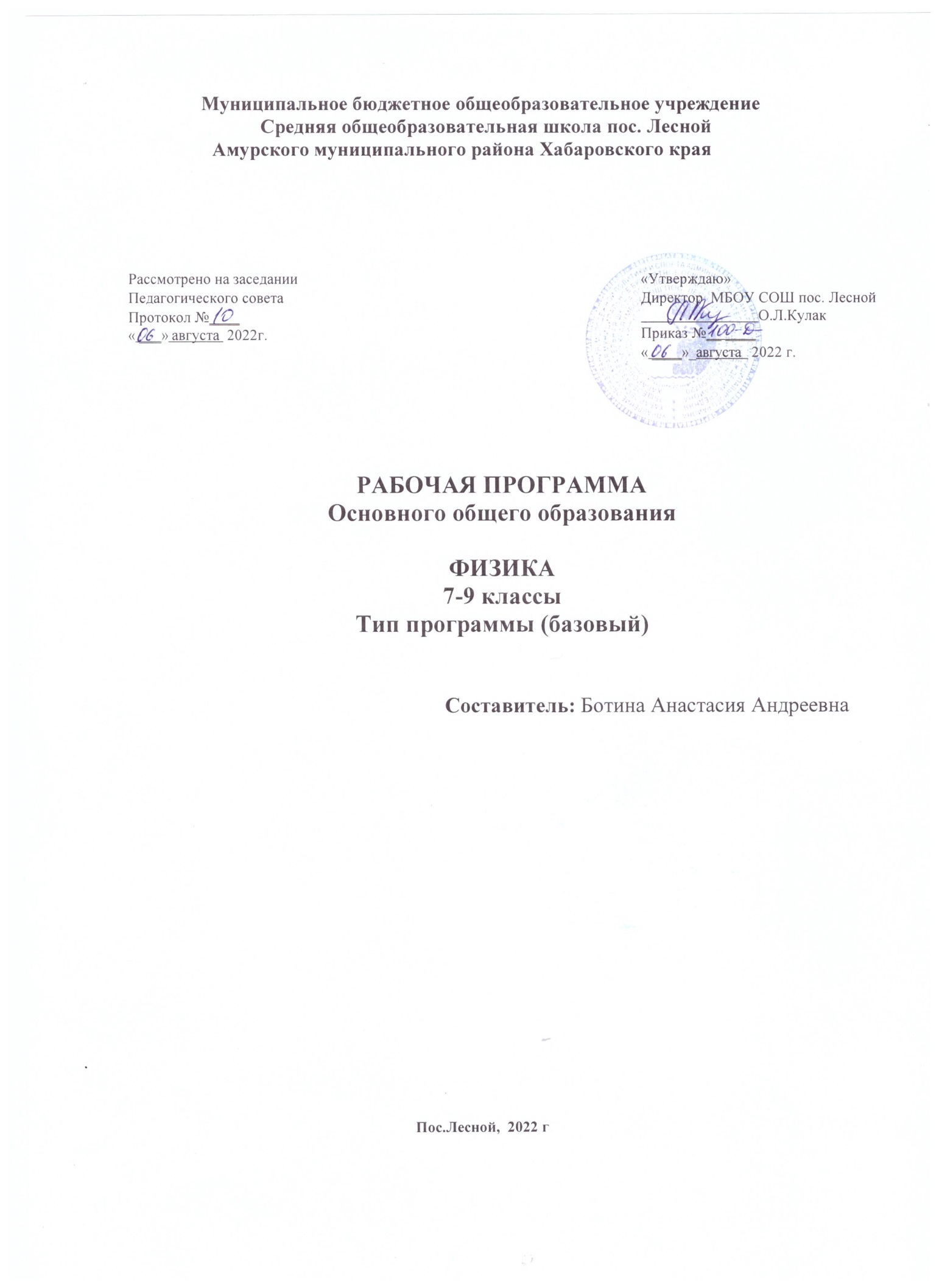 Пояснительная запискаРабочая программа по физике для 7-9 классов составлена на основе ФЕДЕРАЛЬНЫЙ ГОСУДАРСТВЕННЫЙ ОБРАЗОВАТЕЛЬНЫЙ СТАНДАРТ ОСНОВНОГО ОБЩЕГО ОБРАЗОВАНИЯ. Утвержден приказом Министерства образования и науки Российской Федерации от «17»  декабря  2010 г. № 1897, от 31.12.2015 № 1577http://standart.edu.ru/ПРИМЕРНАЯ ОСНОВНАЯ ОБРАЗОВАТЕЛЬНАЯ ПРОГРАММА ОСНОВНОГО ОБЩЕГО ОБРАЗОВАНИЯ, ОДОБРЕННАЯ РЕШЕНИЕМ ФЕДЕРАЛЬНОГО УЧЕБНО-МЕТОДИЧЕСКОГО ОБЪЕДИНЕНИЯ ПО ОБЩЕМУ ОБРАЗОВАНИЮ, протокол от 08 апреля 2015 года № 1/15ОСНОВНАЯ ОБРАЗОВАТЕЛЬНАЯ ПРОГРАММА ОСНОВНОГО ОБЩЕГО ОБРАЗОВАНИЯ МБОУ СОШ пос. Лесной.Учебник «Физика. 7,8,9 класс». Перышкин А.В. Учебник для общеобразовательных учреждений. 4-е издание - М.: Дрофа, 2015.Программа рассчитана на 68 час/год (2 час/нед.) в каждом классе в соответствии с Годовым календарным учебным графиком работы школы на 2022-2023 учебный год и соответствует  учебному плану школы. В процессе прохождения материала осуществляется промежуточный контроль знаний и умений в виде самостоятельных работ, тестовых заданий, творческих работ, по программе предусмотрены тематические контрольные работы, в конце учебного года – итоговая контрольная работа за курс физики в 7, 8, 9 классах.1. Планируемые результаты изучения курса физики.Личностные результаты: • сформированность познавательных интересов, интеллектуальных и творческих способностей учащихся; • убежденность в возможности познания природы, в необходимости разумного использования достижений науки и технологий для дальнейшего развития человеческого общества, уважение к творцам науки и техники, отношение к физике как элементу общечеловеческой культуры; • самостоятельность в приобретении новых знаний и практических умений; • готовность к выбору жизненного пути в соответствии с собственными интересами и возможностями; • мотивация образовательной деятельности школьников на основе личностно ориентированного подхода; • формирование ценностных отношений друг к другу, учителю, авторам открытий и изобретений, результатам обучения. Метапредметные результаты: • овладение навыками самостоятельного приобретения новых знаний, организации учебной деятельности, постановки целей, планирования, самоконтроля и оценки результатов своей деятельности, умениями предвидеть возможные результаты своих действий; • понимание различий между исходными фактами и гипотезами для их объяснения, теоретическими моделями и реальными объектами, овладение универсальными учебными действиями на примерах гипотез для объяснения известных фактов и экспериментальной проверки выдвигаемых гипотез, разработки теоретических моделей процессов или явлений; • формирование умений воспринимать, перерабатывать и предъявлять информацию в словесной, образной, символической формах, анализировать и перерабатывать полученную информацию в соответствии с поставленными задачами, выделять основное содержание прочитанного текста, находить в нем ответы на поставленные вопросы и излагать его; • приобретение опыта самостоятельного поиска, анализа и отбора информации с использованием различных источников и новых информационных технологий для решения познавательных задач; • развитие монологической и диалогической речи, умения выражать свои мысли и способности выслушивать собеседника, понимать его точку зрения, признавать право другого человека на иное мнение; • освоение приемов действий в нестандартных ситуациях, овладение эвристическими методами решения проблем; • формирование умений работать в группе с выполнением различных социальных ролей, представлять и отстаивать свои взгляды и убеждения, вести дискуссию. Предметные результаты:  • знания о природе важнейших физических явлений окружающего мира и понимание смысла физических законов, раскрывающих связь изученных явлений; • умения пользоваться методами научного исследования явлений природы, проводить наблюдения, планировать и выполнять эксперименты, обрабатывать результаты измерений, представлять результаты измерений с помощью таблиц, графиков и формул, обнаруживать зависимости между физическими величинами, объяснять полученные результаты и делать выводы, оценивать границы погрешностей результатов измерений; • умения применять теоретические знания по физике на практике, решать физические задачи на применение полученных знаний; • умения и навыки применять полученные знания для объяснения принципов действия важнейших технических устройств, решения практических задач повседневной жизни, обеспечения безопасности своей жизни, рационального природопользования и охраны окружающей среды; • формирование убеждения в закономерной связи и познаваемости явлений природы, в объективности научного знания, в высокой ценности науки в развитии материальной и духовной культуры людей; • развитие теоретического мышления на основе формирования умений устанавливать факты, различать причины и следствия, строить модели и выдвигать гипотезы, отыскивать и формулировать доказательства выдвинутых гипотез, выводить из экспериментальных фактов и теоретических моделей физические законы; • коммуникативные умения докладывать о результатах своего исследования, участвовать в дискуссии, кратко и точно отвечать на вопросы, использовать справочную литературу и другие источники информации.	Более детально планируемые результаты обучения представлены в тематическом планировании.	2. Содержание курса физики в 7 классеФизическое образование в основной школе должно обеспечить формирование у обучающихся представлений о научной картине мира – важного ресурса научно-технического прогресса, ознакомление обучающихся с физическими и астрономическими явлениями, основными принципами работы механизмов, высокотехнологичных устройств и приборов, развитие компетенций в решении инженерно-технических и научно-исследовательских задач.Введение (5 ч.)Физика – наука о природе. Физические явления. Физические свойства тел. Наблюдение и описание физических явлений. Физические величины. Измерения физических величин: длины, времени, температуры. Физические приборы. Точность и погрешность измерений. Международная система единиц. Физика и техника. Демонстрации и опыты:Измерение размеров тел.Измерение расстояний.Измерение времени между ударами пульсаФронтальная лабораторная работа:№ 1. Определение цены деления измерительного прибораПервоначальные сведения о строении вещества (5 ч.)Строение вещества. Опыты, доказывающие атомное строение вещества. Тепловое движение атомов и молекул. Броуновское движение. Диффузия в газах, жидкостях и твердых телах. Взаимодействие частиц вещества. Агрегатные состояния вещества. Модели строения твердых тел, жидкостей и газов. Объяснение свойств газов, жидкостей и твердых тел на основе молекулярно-кинетических представлений.Демонстрации и опыты:Диффузия в растворах и газах.Модель хаотического движения молекул в газе.Модель броуновского движения.Сцепление твердых тел.Демонстрация образцов кристаллических тел.Демонстрация моделей строения кристаллических тел.Выращивание кристаллов поваренной соли или сахара.Фронтальная лабораторная работа:№ 2. Определение размеров малых тел.Взаимодействие тел (22 ч.)Механическое движение. Материальная точка как модель физического тела. Относительность механического движения. Физические величины, необходимые для описания движения и взаимосвязь между ними (траектория, путь, скорость, время движения). Равномерное и неравномерное движение. Графики зависимости пути и модуля скорости от времени движения. Инерция. Инертность тел. Взаимодействие тел. Масса тела. Измерение массы тела.  Плотность вещества. Сила. Единицы силы. Сила тяжести. Закон всемирного тяготения. Сила упругости. Закон Гука. Вес тела. Связь между силой тяжести и массой тела. Сила тяжести на других планетах. Динамометр. Сложение двух сил, направленных по одной прямой. Равнодействующая сила. Сила трения. Трение скольжения. Трение покоя. Трение в природе и технике. Физическая природа небесных тел Солнечной системы.Демонстрации и опыты:Равномерное прямолинейное движение.Зависимость траектории движения тела от выбора тела отсчета.Измерение скорости равномерного движения.Явление инерции.Измерение силы.Определение коэффициента трения скольжения.Определение жесткости пружины.Сложение сил, направленных по одной прямой.Исследование зависимости силы трения от силы нормального давления (с представлением результатов в виде графика или таблицы).Исследование зависимости массы от объема (с представлением результатов в виде графика или таблицы).Исследование зависимости деформации пружины от приложенной силы (с представлением результатов в виде графика или таблицы).Фронтальная лабораторная работа:№ 3. Измерение массы тела на рычажных весах.№ 4. Измерение объема тела.№ 5. Определение плотности твердого тела, измерение плотности жидкости.№ 6. Градуировка пружины и измерение сил динамометром.№ 7. Выяснение зависимости силы трения скольжения от площади соприкосновения тел и прижимающей силы.Давление твердых тел, жидкостей и газов (20 ч.)Давление. Давление твердых тел. Единицы измерения давления. Способы изменения давления. Давление жидкостей и газов. Закон Паскаля. Давление жидкости на дно и стенки сосуда. Сообщающиеся сосуды. Вес воздуха. Атмосферное давление. Измерение атмосферного давления. Опыт Торричелли. Барометр-анероид. Манометр. Атмосферное давление на различных высотах. Гидравлические механизмы (пресс, насос). Давление жидкости и газа на погруженное в них тело. Архимедова сила. Плавание тел и судов. Воздухоплавание.Демонстрации и опыты:Барометр.Измерение атмосферного давления.Опыт с шаром Паскаля.Гидравлический пресс.Исследование зависимости веса тела в жидкости от объема погруженной части.Фронтальная лабораторная работа:№ 8. Определение выталкивающей силы, действующей на погруженное в жидкость тело.№ 9. Выяснение условий плавания тела в жидкости.Работа и мощность. Энергия (13 ч.)Механическая работа. Мощность. Простые механизмы. Момент силы. Центр тяжести тела. Рычаг. Равновесие сил на рычаге. Рычаги в технике, быту и природе. Подвижные и неподвижные блоки. Равенство работ при использовании простых механизмов («Золотое правило механики»). Условия равновесия твердого тела, имеющего закрепленную ось движения. Коэффициент полезного действия механизма.Энергия. Потенциальная и кинетическая энергия. Превращение одного вида механической энергии в другой. Закон сохранения полной механической энергии.Демонстрации и опыты:Равновесие тела, имеющего ось вращения.Определение момента силы.Нахождение центра тяжести плоского телаФронтальная лабораторная работа:10. Выяснение условия равновесия рычага.11. Определение КПД при подъеме тела по наклонной плоскости.Обобщающее повторение (3 ч.) Тематическое планированиеПоурочное планирование, 7 классСодержание курса физики в 8 классеКАЛЕНДАРНО-ТЕМАТИЧЕСКОЕ ПЛАНИРОВАНИЕСодержание курса физики в 9 классеУчащиеся 9  класса (базовый уровень) к концу учебного года:
- должны знать: смысл понятий: Механическое движение. Относительность движения.  Путь. Скорость. Ускорение. Движение по окружности. Инерция. Первый закон Ньютона. Взаимодействие тел. Масса. Плотность. Сила. Сложение сил. Второй закон Ньютона. Третий закон Ньютона. Импульс. Закон сохранения импульса. Реактивное движение. Сила тяжести. Свободное падение. Закон всемирного тяготения. Геоцентрическая и гелиоцентрическая системы мира. Работа. Мощность. Кинетическая энергия. Потенциальная энергия взаимодействующих тел. Закон сохранения механической энергии. Механические колебания и волны. Звук. Магнитное поле тока. Электромагнит. Взаимодействие магнитов. Магнитное поле Земли. Действие магнитного поля на проводник с током. Электродвигатель. Радиоактивность. Альфа-, бета- и гамма-излучения. Период полураспада. Опыты Резерфорда. Планетарная модель атома. Состав атомного ядра. Энергия связи атомных ядер. Ядерные реакции. Источники энергии Солнца и звезд. Ядерная энергетика. Дозиметрия. Влияние радиоактивных излучений на живые организмы.  Экологические проблемы работы атомных электростанций.
- должны уметь: Объяснять механические явления на основе законов динамики Ньютона, законов сохранения импульса и энергии, закона всемирного тяготения. Проведение простых опытов и экспериментальных исследований по выявлению зависимостей: пути от времени при равномерном и равноускоренном движении, периода колебаний маятника от длины нити, периода колебаний груза на пружине от массы груза. 
- владеть компетенциями: ценностно-смысловой, учебно-познавательной, коммуникативной, личного самосовершенствования.
- способны решать следующие жизненно-практические задачи: практическое применение физических знаний для выявления зависимости тормозного пути автомобиля от его скорости; защиты от опасного воздействия на организм человека радиоактивных излучений; для измерения радиоактивного фона и оценки его безопасности.ТРЕБОВАНИЯ К УРОВНЮ ПОДГОТОВКИ ВЫПУСКНИКОВ ОБРАЗОВАТЕЛЬНЫХ УЧРЕЖДЕНИЙ ОСНОВНОГО ОБЩЕГО ОБРАЗОВАНИЯ ПО ФИЗИКЕВ результате изучения физики ученик должен знать/понимать:смысл понятий: физическое явление, физический закон, вещество, взаимодействие, электрическое поле, магнитное поле, волна, атом, атомное ядро, ионизирующие излучения;смысл физических величин: путь, скорость, ускорение, масса, плотность, сила, давление, импульс, работа, мощность, кинетическая энергия, потенциальная энергия, коэффициент полезного действия, внутренняя энергия, температура, количество теплоты, удельная теплоемкость, влажность воздуха, электрический заряд, сила электрического тока, электрическое напряжение, электрическое сопротивление, работа и мощность электрического тока, фокусное расстояние линзы;смысл физических законов: Паскаля, Архимеда, Ньютона, всемирного тяготения, сохранения импульса и механической энергии, сохранения энергии в тепловых процессах, сохранения заряда, Ома для участка цепи, Джоуля-Ленца, прямолинейного распространения света, отражения света;уметьописывать и объяснять физические явления: равномерное прямолинейное движение, равноускоренное прямолинейное движение, передачу давления жидкостями и газами, плавание тел, механические колебания и волны, диффузию, теплопроводность, конвекцию, излучение, испарение, конденсацию, кипение, плавление, кристаллизацию, электризацию тел, взаимодействие электрических зарядов, взаимодействие магнитов, действие магнитного поля на проводник с током, тепловое действие тока, электромагнитную индукцию, отражение, преломление и дисперсию света;использовать физические приборы и измерительные инструменты для измерения физических величин: расстояния, промежутка времени, массы, силы, давления, температуры, влажности воздуха, силы тока, напряжения, электрического сопротивления, работы и мощности электрического тока; представлять результаты измерений с помощью таблиц, графиков и выявлять на этой основе эмпирические зависимости: пути от времени, силы упругости от удлинения пружины, силы трения от силы нормального давления, периода колебаний маятника от длины нити, периода колебаний груза на пружине от массы груза и от жесткости пружины, температуры остывающего тела от времени, силы тока от напряжения на участке цепи, угла отражения от угла падения света, угла преломления от угла падения света;выражать результаты измерений и расчетов в единицах Международной системы;приводить примеры практического использования физических знаний о механических, тепловых, электромагнитных и квантовых явлениях; решать задачи на применение изученных физических законов;осуществлять самостоятельный поиск информации естественнонаучного содержания с использованием различных источников (учебных текстов, справочных и научно-популярных изданий, компьютерных баз данных, ресурсов Интернета), ее обработку и представление в разных формах (словесно, с помощью графиков, математических символов, рисунков и структурных схем);использовать приобретенные знания и умения на практике и в повседневной жизни для:обеспечения безопасности в процессе использования транспортных средств, электробытовых приборов, электронной техники;контроля за исправностью электропроводки, водопровода, сантехники и газовых приборов в квартире;рационального применения простых механизмов;оценки безопасности радиационного фона.СОДЕРЖАНИЕ УЧЕБНОГО ПРЕДМЕТАРаспределение учебного времени, отведенного на изучение отдельных разделов:В рабочую программу внесены изменения количества часов в следующих разделах:- «Законы взаимодействия и движения тел» - вместо 27 ч  дано 22 ч, - «Электромагнитное поле» - вместо 12 ч дано 17 ч. Данные изменения потребовались в связи с расширением изучаемого материала в разделе «Электромагнитное поле».Поурочное планированиеЗаконы взаимодействия и движения тел (22)Материальная точка. Система отсчета.Перемещение.Определение координаты движущегося тела.Перемещение при прямолинейном равномерном движении.Прямолинейное равноускоренное движение. Ускорение.Скорость прямолинейного движения. График скорости.Перемещение при прямолинейном равноускоренном движении.Перемещение тела без начальной скорости.  Лабораторная работа №1 «Исследование равноускоренного движения без начальной скорости».Решение задач.Контрольная работа №1 по теме «Основы кинематики»Относительность движения. Инерциальные системы отсчета. I закон Ньютона.Второй закон Ньютона.Третий закон Ньютона.Свободное падение тел.Движение тела, брошенного вертикально вверх.Закон всемирного тяготения.Ускорение свободного падения.Движение тела по окружности. Искусственные спутники Земли.Импульс тела. Закон сохранения импульса.Реактивное движение. Ракеты.  Вывод закона сохранения полной механической энергииРешение задачКонтрольная работа №2 по теме «Основы динамики».Механические колебания и волны (11)Свободные колебания. Колебательные системы.Характеристики колебательных движений.Лабораторная работа №3 «Исследование зависимости периода и частоты математического маятника от его длины».Превращение энергии при колебательном движении. Вынужденные колебания.Волны. Продольные и поперечные волны.Длина волны. Скорость распространения волны.Звук. Решение задач.Характеристики звука.Звуковые волны. Скорость звука.Отражение звука. Эхо.Контрольная работа №3 по теме «Механические колебания и волны».Электромагнитное поле (17)Магнитное поле  его графическое изображение.Направление тока и линий его магнитного поля.Правило левой руки.Индукция магнитного поля.Магнитный поток.Явление электромагнитной индукции. Лабораторная работа №4 «Изучение явления электромагнитной индукции».Явление самоиндукции.Получение переменного  электрического тока Электромагнитное поле.Электромагнитные волны.Конденсатор.Колебательный контур. Получение эм колебаний. Принципы радиосвязи и телевидения.Электромагнитная природа света.Преломление света. Физический смысл показателя преломления.Дисперсия света. Цвета тел. Типы оптических спектров. Поглощение и испускание света атомами. Происхождение линейчатых спектров.Контрольная работа №4 по теме «Электромагнитное поле».Строение атома и атомного ядра. Использование энергии атомных ядер (16)Радиоактивность. Модели атомов. Опыт Резерфорда.Радиоактивные превращения ядер.Экспериментальные методы исследования частиц.Открытие протона, нейтрона.Состав атомного ядра. Ядерные силы.Энергия связи ядра. Дефект масс. Деление ядер урана.Лабораторная работа №5 «Изучение деления ядер урана по фотографии треков».Ядерный реактор.Атомная энергетика.Биологическое действие радиации.Термоядерная реакция.Обобщение материала темы.Контрольная работа №5 по теме «Строение атома и атомного ядра».Типы уроков:ТЕМАТИЧЕСКОЕ ПЛАНИРОВАНИЕ    УЧЕБНОГО МАТЕРИАЛА И СОДЕРЖАНИЕ ОБУЧЕНИЯ КУРСА «ФИЗИКА»Название разделов, темКол-вочасовПланируемые результатыПланируемые результатыПланируемые результатыКонтрольНазвание разделов, темКол-вочасовличностныепредметныеметапредметныеКонтрольВведение5сформировать познавательный интерес к предмету, уверенность в возможности познания природы, необходимости разумного использования достижений науки и техники, уважение к творцам науки, чувство патриотизма;сформировать самостоятельность в приобретении знаний о физических явлениях: механических, электрических, магнитных, тепловых, звуковых, световых;сформировать познавательные интересы и творческие способности при изучении физических приборов и способов измерения физических величин (СИ, старинные меры длины, веса, объема);научиться самостоятельно приобретать знания о способах измерения физических величин и практической значимости изученного материала;использовать экспериментальный метод исследования;уважительно относиться друг к другу и к учителю.Ученик научится:соблюдать правила безопасности и охраны труда при работе с учебным и лабораторным оборудованием;понимать смысл основных физических терминов: физическое тело, физическое явление, физическая величина, единицы измерения;понимать роль эксперимента в получении научной информации;проводить прямые измерения физических величин: время, расстояние, температура; при этом выбирать оптимальный способ измерения и использовать простейшие методы оценки погрешностей измерений.использовать при выполнении учебных задач научно-популярную литературу о физических явлениях, справочные материалы, ресурсы Интернет.Ученик получит возможность научиться:осознавать ценность научных исследований, роль физики в расширении представлений об окружающем мире и ее вклад в улучшение качества жизни;сравнивать точность измерения физических величин по величине их относительной погрешности при проведении прямых измерений;воспринимать информацию физического содержания в научно-популярной литературе и средствах массовой информации, критически оценивать полученную информацию, анализируя ее содержание и данные об источнике информации;создавать собственные письменные и устные сообщения о физических явлениях на основе нескольких источников информации, сопровождать выступление презентацией, учитывая особенности аудитории сверстников.использовать полученные навыки измерений в быту;понимать роли ученых нашей страны в развитии современной физики и влиянии на технический и социальный прогресс.Регулятивные: овладеть навыками постановки целей, планирования;научиться понимать различия между теоретическими моделями и реальными объектами, овладеть регулятивными универсальными действиями для объяснения явлений природы (радуга, затмение, расширение тел при нагревании);овладеть эвристическими методами при решении проблем (переход жидкости в пар или в твердое состояние и переход вещества из твердого состояния в газообразное, минуя жидкое);овладеть навыками самостоятельного приобретения знаний о длине, объеме, времени, температуре; овладеть навыками самостоятельного приобретения знаний при определении цены деления и объема, постановки цели, планирования, самоконтроля и оценки результатов своей деятельности; о создателях современных технологических приборов и устройств;Познавательные:формировать умения воспринимать и перерабатывать информацию в символической форме при переводе физических величин;формировать умения воспринимать, перерабатывать и воспроизводить информацию в словесной и образной форме;формировать навыки самостоятельного поиска, анализа и отбора информации с использованием Интернета, справочной литературы для подготовки презентаций;Коммуникативные:развивать монологическую и диалогическую речь;уметь выражать свои мысли, слушать собеседника, понимать его точку зрения, отстаивать свою точку зрения, вести дискуссию;научиться работать в паре при измерении длины, высоты, частоты пульса;уметь работать в группе.Проверка выполнения домашних заданий,  лабораторная работа №1, опыты, презентации и доклады, контрольная работа № 1.  Первоначальные сведения о строении вещества5сформировать познавательный интерес к предмету, убежденность в познаваемости природы, самостоятельность в приобретении практических умений;сформировать интеллектуальные и творческие способности, развивать инициативу;сформировать способность к самостоятельному приобретению новых знаний и практических умений;сформировать ценностные отношения друг к другу, к учителю, к результатам обучения;научиться пользоваться экспериментальным методом исследования при измерении размеров малых тел;принимать и обосновывать решения, самостоятельно оценивать результаты своих действий;сформировать убежденность в необходимости разумного использования достижений науки и технологий.Ученик научится:понимать природу физических явлений: расширение тел при нагревании, диффузия в газах, жидкостях и твердых телах, смачивание и несмачивание тел большая сжимаемость газов, малая сжимаемость жидкостей и твердых тел;ставить опыты по исследованию физических явлений или физических свойств тел при изучении скорости протекания диффузии от температуры, исследования зависимости смачивания и несмачивания тел от строения вещества, выявления степени сжимаемости жидкости и газа; при этом формулировать проблему/задачу учебного эксперимента; проводить опыт и формулировать выводы.понимать роль эксперимента в получении научной информации;проводить прямые измерения физических величин: расстояние, объем, при этом выбирать оптимальный способ измерения и использовать простейшие методы оценки погрешностей измерений.проводить косвенные измерения физических величин: вычислять значение величины и анализировать полученные результаты с учетом заданной точности измерений при измерении размеров малых тел, объема;применять знания о строении вещества и молекулы на практике;Ученик получит возможность научиться:использовать приемы построения физических моделей, поиска и формулировки доказательств выдвинутых гипотез и теоретических выводов на основе эмпирически установленных фактов;сравнивать точность измерения физических величин по величине их относительной погрешности при проведении прямых измерений;самостоятельно проводить косвенные измерения и исследования физических величин с использованием различных способов измерения физических величин, выбирать средства измерения с учетом необходимой точности измерений, обосновывать выбор способа измерения, адекватного поставленной задаче, проводить оценку достоверности полученных результатов;воспринимать информацию физического содержания в научно-популярной литературе и средствах массовой информации, критически оценивать полученную информацию, анализируя ее содержание и данные об источнике информации;использовать полученные знания о способах измерения физических величин, о диффузии и скорости ее протекания, о взаимодействии молекул, свойств веществ в различных агрегатных состояниях в повседневной жизни (быт, экология, охрана окружающей среды), приводить примеры.Регулятивные: овладеть навыками самостоятельной постановки цели, планирования хода эксперимента, самоконтроля и оценки результатов измерения размеров малых тел;овладеть эвристическими методами решения проблем, навыками объяснения явления диффузии;овладеть навыками самостоятельного приобретения знаний о взаимодействии молекул на примере изменения формы тела при растяжении и сжатии упругого тела, об агрегатном состоянии вещества на Земле и планетах Солнечной системы;Познавательные:овладеть познавательными универсальными учебными действиями на примерах гипотез для объяснения строения вещества и молекулы, явления диффузии в газах, жидкостях и твердых телах, взаимодействия молекул и экспериментальной проверки выдвигаемых гипотез с помощью опытов;уметь предвидеть возможные результаты, понимать различия между исходными фактами и гипотезами для их объяснения, между моделями (модель броуновского движения, молекулы воды, кислорода) и реальными объектами;уметь предвидеть возможные результаты своих действий при изменении формы жидкости, обнаружении воздуха в окружающем пространстве;овладеть познавательными универсальными учебными действиями при составлении сравнительных таблиц;Коммуникативные:развивать монологическую и диалогическую речь;уметь воспринимать перерабатывать и предъявлять информацию в словесной, образной формах, выражать свои мысли, слушать собеседника, принимать его точку зрения, отстаивать свою точку зрения, вести дискуссию;уметь работать в группеПроверка выполнения домашних заданий, самостоятельные работы, лабораторная работа № 2, опыты, презентации и доклады, зачет № 1.  Взаимодействие тел22сформировать познавательный интерес и творческую инициативу, самостоятельность в приобретении знаний о механическом движении, о взаимодействии тел, практические умения;сформировать ценностное отношение друг к другу, к учителю, к результатам обучения;стимулировать использование экспериментального метода использования при изучении равномерного и неравномерного движения, скорости движения тел;уметь принимать самостоятельные решения, обосновывать и оценивать результаты своих действий, проявлять инициативу при изучении механического движения, взаимодействия тел;Ученик научится:распознавать механические явления и объяснять на основе имеющихся знаний основные свойства или условия протекания этих явлений: механическое движение, равномерное и неравномерное движение, относительность механического движения, инерция, взаимодействие тел, всемирное тяготение;описывать изученные свойства тел и механические явления, используя физические величины: путь, скорость, масса тела, плотность вещества, сила (сила тяжести, сила упругости, сила трения); при описании правильно трактовать физический смысл используемых величин, их обозначения и единицы измерения, находить формулы, связывающие данную физическую величину с другими величинами, вычислять значение физической величины;анализировать свойства тел, механические явления и процессы, используя физические законы: закон всемирного тяготения, закон Гука; при этом различать словесную формулировку закона и его математическое выражение; различать основные признаки изученных физических моделей: материальная точка;решать задачи, используя физические законы (закон Гука) и формулы, связывающие физические величины (путь, скорость, время, масса тела, плотность вещества, объем тела, сила упругости, равнодействующая двух сил, направленных по одной прямой): на основе анализа условия задачи записывать краткое условие, выделять физические величины, законы и формулы, необходимые для ее решения, проводить расчеты и оценивать реальность полученного значения физической величины;распознавать проблемы, которые можно решить при помощи физических методов; анализировать отдельные этапы проведения исследований и интерпретировать результаты наблюдений и опытов;понимать роль эксперимента в получении научной информации;проводить прямые измерения физических величин: время, расстояние, масса тела, сила, вес, сила трения скольжения, сила трения качения, объем, при этом выбирать оптимальный способ измерения и использовать простейшие методы оценки погрешностей измерений.проводить исследование зависимостей физических величин с использованием прямых измерений: пройденного пути от времени, удлинения пружины от приложенной силы, силы тяжести тела от его массы, силы трения скольжения от площади соприкосновения тел и силы, прижимающей тело к поверхности (нормального давления); при этом конструировать установку, фиксировать результаты полученной зависимости физических величин в виде таблиц и графиков, делать выводы по результатам исследования;проводить косвенные измерения физических величин: скорость, плотность тела, равнодействующая двух сил, действующих на тело и направленных в одну и противоположные стороны, при выполнении измерений собирать экспериментальную установку, следуя предложенной инструкции, вычислять значение величины и анализировать полученные результаты с учетом заданной точности измерений;ставить опыты по исследованию физических явлений или физических свойств тел без использования прямых измерений; при этом формулировать проблему/задачу учебного эксперимента; собирать установку из предложенного оборудования; проводить опыт и формулировать выводы;анализировать ситуации практико-ориентированного характера, узнавать в них проявление изученных физических явлений или закономерностей и применять имеющиеся знания для их объяснения; находить связь между физическими величинами: силой тяжести и массой тела, скорости со временем и путем, плотности тела с его массой и объемом, силой тяжести и весом тела;понимать принципы действия динамометра, весов, встречающихся в повседневной жизни, и способов обеспечения безопасности при их использовании;переводить физические величины из несистемных в СИ и наоборот;использовать при выполнении учебных задач научно-популярную литературу о физических явлениях, справочные материалы, ресурсы Интернет.Ученик получит возможность научиться:осознавать ценность научных исследований, роль физики в расширении представлений об окружающем мире и ее вклад в улучшение качества жизни;использовать приемы построения физических моделей, поиска и формулировки доказательств выдвинутых гипотез и теоретических выводов на основе эмпирически установленных фактов;сравнивать точность измерения физических величин: время, расстояние, масса тела, сила, вес, объем, по величине их относительной погрешности при проведении прямых измерений;самостоятельно проводить косвенные измерения и исследования физических величин с использованием различных способов измерения физических величин: скорость, плотность тела, равнодействующая двух сил, действующих на тело и направленных в одну и противоположные стороны; выбирать средства измерения с учетом необходимой точности измерений, обосновывать выбор способа измерения, адекватного поставленной задаче, проводить оценку достоверности полученных результатов;воспринимать информацию физического содержания в научно-популярной литературе и средствах массовой информации, критически оценивать полученную информацию, анализируя ее содержание и данные об источнике информации;создавать собственные письменные и устные сообщения о физических явлениях на основе нескольких источников информации, сопровождать выступление презентацией, учитывая особенности аудитории сверстников.использовать знания о механических явлениях в повседневной жизни для обеспечения безопасности при обращении с приборами и техническими устройствами, для сохранения здоровья и соблюдения норм экологического поведения в окружающей среде; приводить примеры практического использования физических знаний о механических явлениях и физических законах; различать границы применимости физических законов, понимать всеобщий характер фундаментальных законов (закон всемирного тяготения) и ограниченность использования частных законов (закон Гука и др.);находить адекватную предложенной задаче физическую модель, разрешать проблему как на основе имеющихся знаний по механике с использованием математического аппарата, так и при помощи методов оценки.Регулятивные: овладеть навыками самостоятельного приобретения знаний о движении тел на основании личных наблюдений, практического опыта, понимания различий между теоретической моделью «равномерное движение» и реальным движением тел в окружающем мире;овладеть навыками самостоятельной постановки цели, планирования хода эксперимента, самоконтроля и оценки результатов измерения при выполнении домашних экспериментальных заданий, лабораторных работ;научиться самостоятельно искать, отбирать и анализировать информацию в сети Интернет, справочной литературе;овладеть эвристическими методами решения проблем;Познавательные:воспринимать и переводить условия задач в символическую форму;находить в тексте требуемую информацию (в соответствии с целями своей деятельности);ориентироваться в содержании текста, понимать целостный смысл текста, структурировать текст;отбирать и анализировать информацию о взаимодействии тел с помощью Интернета;уметь предвидеть возможные результаты, понимать различия между исходными фактами и гипотезами для их объяснения, между теоретической моделью и реальным объектом;уметь проводить экспериментальную проверку выдвинутых гипотез;овладеть познавательными универсальными учебными действиями при составлении сравнительных таблиц;Коммуникативные:развивать монологическую и диалогическую речь;уметь воспринимать перерабатывать и предъявлять информацию в словесной, образной формах, выражать свои мысли, слушать собеседника, принимать его точку зрения, отстаивать свою точку зрения, вести дискуссию;уметь работать в группе.Проверка выполнения домашних заданий, самостоятельные работы, лабораторные работы № 3,4,5,6,7, опыты, презентации и доклады, контрольная работа № 2, зачет № 2.  Давление твердых тел, жидкостей и газов20сформировать познавательный интерес и творческую инициативу, самостоятельность в приобретении знаний о давлении твердых тел, жидкостей и газов, практические умения;сформировать ценностное отношение друг к другу, к учителю, к результатам обучения;использовать экспериментальный метод исследования при изучении давления;уметь принимать самостоятельные решения, обосновывать и оценивать результаты своих действий, проявлять инициативу при изучении давления твердых тел, жидкостей и газов;Ученик научится:распознавать механические явления и объяснять на основе имеющихся знаний основные свойства или условия протекания этих явлений: атмосферное давление, передача давления твердыми телами, жидкостями и газами, атмосферное давление, плавание тел, воздухоплавание, расположение уровня жидкости в сообщающихся сосудах, существование воздушной оболочки Земли, способы увеличения и уменьшения давления;описывать изученные свойства тел и механические явления, используя физические величины: давление, температура, площадь опоры, объем, сила, плотность; при описании правильно трактовать физический смысл используемых величин, их обозначения и единицы измерения, находить формулы, связывающие данную физическую величину с другими величинами, вычислять значение физической величины;анализировать свойства тел, механические явления и процессы, используя физические законы: закон Паскаля, закон Архимеда; при этом различать словесную формулировку закона и его математическое выражение; решать задачи, используя физические законы (закон Паскаля, закон Архимеда) и формулы, связывающие физические величины (масса тела, плотность вещества, сила, давление, давление на дно и стенки сосуда): на основе анализа условия задачи записывать краткое условие, выделять физические величины, законы и формулы, необходимые для ее решения, проводить расчеты и оценивать реальность полученного значения физической величины.распознавать проблемы, которые можно решить при помощи физических методов; анализировать отдельные этапы проведения исследований и интерпретировать результаты наблюдений и опытов;понимать роль эксперимента в получении научной информации;проводить прямые измерения физических величин: объем, атмосферное давление; при этом выбирать оптимальный способ измерения и использовать простейшие методы оценки погрешностей измерений;проводить косвенные измерения физических величин: давление жидкости на дно и стенки сосуда, сила Архимеда; при выполнении измерений собирать экспериментальную установку, следуя предложенной инструкции, вычислять значение величины и анализировать полученные результаты с учетом заданной точности измерений;проводить исследование зависимостей физических величин с использованием прямых измерений: сила Архимеда от объема вытесненной телом воды, условий плавания тела в жидкости от действия силы тяжести и силы Архимеда; при этом конструировать установку, фиксировать результаты полученной зависимости физических величин в виде таблиц и графиков, делать выводы по результатам исследования;ставить опыты по исследованию физических явлений или физических свойств тел без использования прямых измерений; при этом формулировать проблему/задачу учебного эксперимента; собирать установку из предложенного оборудования; проводить опыт и формулировать выводы;анализировать ситуации практико-ориентированного характера, узнавать в них проявление изученных физических явлений или закономерностей и применять имеющиеся знания для их объяснения;понимать принципы действия барометра-анероида, манометра, поршневого жидкостного насоса, гидравлического пресса, условия их безопасного использования в повседневной жизни;использовать при выполнении учебных задач научно-популярную литературу о физических явлениях, справочные материалы, ресурсы Интернет.Ученик получит возможность научиться:осознавать ценность научных исследований, роль физики в расширении представлений об окружающем мире и ее вклад в улучшение качества жизни;использовать приемы построения физических моделей, поиска и формулировки доказательств выдвинутых гипотез и теоретических выводов на основе эмпирически установленных фактов;самостоятельно проводить косвенные измерения и исследования физических величин с использованием различных способов измерения физических величин, выбирать средства измерения с учетом необходимой точности измерений, обосновывать выбор способа измерения, адекватного поставленной задаче, проводить оценку достоверности полученных результатов;воспринимать информацию физического содержания в научно-популярной литературе и средствах массовой информации, критически оценивать полученную информацию, анализируя ее содержание и данные об источнике информации;создавать собственные письменные и устные сообщения о физических явлениях на основе нескольких источников информации, сопровождать выступление презентацией, учитывая особенности аудитории сверстников.использовать знания о механических явлениях в повседневной жизни для обеспечения безопасности при обращении с приборами и техническими устройствами, для сохранения здоровья и соблюдения норм экологического поведения в окружающей среде; приводить примеры практического использования физических знаний о механических явлениях и физических законах; примеры использования возобновляемых источников энергии; различать границы применимости физических законов, понимать ограниченность использования частных законов (закон Архимеда и др.);находить адекватную предложенной задаче физическую модель, разрешать проблему как на основе имеющихся знаний по механике с использованием математического аппарата, так и при помощи методов оценки.Регулятивные: овладеть навыками самостоятельного приобретения знаний о давлении твердых тел, жидкостей, газов на основании личных наблюдений;овладеть навыками самостоятельной постановки цели, планирования хода эксперимента, самоконтроля и оценки результатов измерения при выполнении домашних экспериментальных заданий, лабораторных работ;научиться самостоятельно искать, отбирать и анализировать информацию в сети Интернет, справочной литературе;Познавательные:воспринимать и переводить условия задач в символическую форму;находить в тексте требуемую информацию (в соответствии с целями своей деятельности);ориентироваться в содержании текста, понимать целостный смысл текста, структурировать текст;отбирать и анализировать информацию о давлении твердых тел, жидкостей, газов с помощью Интернета;научиться оценивать результаты своей деятельности;уметь предвидеть возможные результаты, понимать различия между исходными фактами и гипотезами для их объяснения, между теоретической моделью и реальным объектом;уметь проводить экспериментальную проверку выдвинутых гипотез;Коммуникативные:развивать монологическую и диалогическую речь;уметь воспринимать перерабатывать и предъявлять информацию в словесной, образной формах, выражать свои мысли, слушать собеседника, принимать его точку зрения, отстаивать свою точку зрения, вести дискуссию;уметь работать в группе.Проверка выполнения домашних заданий, самостоятельные работы, лабораторные работы № 8,9, опыты, презентации и доклады, зачет № 3.  Работа и мощность. Энергия13сформировать познавательный интерес и творческую инициативу, самостоятельность в приобретении знаний, практические умения;сформировать ценностное отношение друг к другу, к учителю, к результатам обучения;стимулировать использование экспериментального метода использования при изучении простых механизмов;уметь принимать самостоятельные решения, обосновывать и оценивать результаты своих действий, проявлять инициативу при изучении работы, мощности, энергии;Ученик научится:распознавать механические явления и объяснять на основе имеющихся знаний основные свойства или условия протекания этих явлений: равновесие твердых тел, имеющих закрепленную ось вращения, превращение одного вида кинетической энергии в другой;описывать изученные свойства тел и механические явления, используя физические величины: сила, кинетическая энергия, потенциальная энергия, механическая работа, механическая мощность, КПД при совершении работы с использованием простого механизма; при описании правильно трактовать физический смысл используемых величин, их обозначения и единицы измерения, находить формулы, связывающие данную физическую величину с другими величинами, вычислять значение физической величины;анализировать свойства тел, механические явления и процессы, используя физические законы: закон сохранения энергии; при этом различать словесную формулировку закона и его математическое выражение; решать задачи, используя физические законы (закон сохранения энергии) и формулы, связывающие физические величины (кинетическая энергия, потенциальная энергия, механическая работа, механическая мощность, КПД простого механизма, условие равновесия сил на рычаге, момент силы): на основе анализа условия задачи записывать краткое условие, выделять физические величины, законы и формулы, необходимые для ее решения, проводить расчеты и оценивать реальность полученного значения физической величины;распознавать проблемы, которые можно решить при помощи физических методов; анализировать отдельные этапы проведения исследований и интерпретировать результаты наблюдений и опытов;ставить опыты по исследованию физических явлений или физических свойств тел без использования прямых измерений; при этом формулировать проблему/задачу учебного эксперимента; собирать установку из предложенного оборудования; проводить опыт и формулировать выводы;понимать роль эксперимента в получении научной информации;проводить прямые измерения физических величин: расстояние, сила); при этом выбирать оптимальный способ измерения и использовать простейшие методы оценки погрешностей измерений.проводить исследование зависимостей физических величин с использованием прямых измерений: при этом конструировать установку, фиксировать результаты полученной зависимости физических величин в виде таблиц и графиков, делать выводы по результатам исследования;проводить косвенные измерения физических величин: определение соотношения сил и плеч для равновесия рычага; при выполнении измерений собирать экспериментальную установку, следуя предложенной инструкции, вычислять значение величины и анализировать полученные результаты с учетом заданной точности измерений;анализировать ситуации практико-ориентирован-ного характера, узнавать в них проявление изученных физических явлений или закономерностей и применять имеющиеся знания для их объяснения;понимать принципы действия рычага, блока, наклонной плоскости, условия их безопасного использования в повседневной жизни;использовать при выполнении учебных задач научно-популярную литературу о физических явлениях, справочные материалы, ресурсы Интернет.Ученик получит возможность научиться:осознавать ценность научных исследований, роль физики в расширении представлений об окружающем мире и ее вклад в улучшение качества жизни;использовать приемы построения физических моделей, поиска и формулировки доказательств выдвинутых гипотез и теоретических выводов на основе эмпирически установленных фактов;сравнивать точность измерения физических величин по величине их относительной погрешности при проведении прямых измерений;самостоятельно проводить косвенные измерения и исследования физических величин с использованием различных способов измерения физических величин, выбирать средства измерения с учетом необходимой точности измерений, обосновывать выбор способа измерения, адекватного поставленной задаче, проводить оценку достоверности полученных результатов;воспринимать информацию физического содержания в научно-популярной литературе и средствах массовой информации, критически оценивать полученную информацию, анализируя ее содержание и данные об источнике информации;создавать собственные письменные и устные сообщения о физических явлениях на основе нескольких источников информации, сопровождать выступление презентацией, учитывая особенности аудитории сверстников.использовать знания о механических явлениях в повседневной жизни для обеспечения безопасности при обращении с приборами и техническими устройствами, для сохранения здоровья и соблюдения норм экологического поведения в окружающей среде; приводить примеры практического использования физических знаний о механических явлениях и физических законах; различать границы применимости физических законов, понимать всеобщий характер фундаментальных законов (закон сохранения механической энергии);находить адекватную предложенной задаче физическую модель, разрешать проблему как на основе имеющихся знаний по механике с использованием математического аппарата, так и при помощи методов оценкиРегулятивные: овладеть навыками самостоятельного приобретения знаний на основании личных наблюдений, практического опыта;овладеть навыками самостоятельной постановки цели, планирования хода эксперимента, самоконтроля и оценки результатов измерения при выполнении домашних экспериментальных заданий, лабораторных работ;научиться самостоятельно искать, отбирать и анализировать информацию в сети Интернет, справочной литературе;Познавательные:воспринимать и переводить условия задач в символическую форму;находить в тексте требуемую информацию (в соответствии с целями своей деятельности);ориентироваться в содержании текста, понимать целостный смысл текста, структурировать текст;отбирать и анализировать информацию о скорости движения тел с помощью Интернета;уметь предвидеть возможные результаты, понимать различия между исходными фактами и гипотезами для их объяснения, между теоретической моделью и реальным объектом;уметь проводить экспериментальную проверку выдвинутых гипотез;Коммуникативные:развивать монологическую и диалогическую речь;уметь воспринимать перерабатывать и предъявлять информацию в словесной, образной формах, выражать свои мысли, слушать собеседника, принимать его точку зрения, отстаивать свою точку зрения, вести дискуссию;уметь работать в группе.Проверка выполнения домашних заданий, самостоятельные работы, лабораторные работы № 10,11, опыты, презентации и доклады, зачет № 4.Обобщающее повторение3сформировать ценностное отношение друг к другу, к учителю, к результатам обучения;уметь принимать самостоятельные решения, обосновывать и оценивать результаты своих действий, проявлять инициативу при изучении работы, мощности, энергии;Регулятивные: научиться самостоятельно искать, отбирать и анализировать информацию в сети Интернет, справочной литературе;Познавательные:воспринимать и переводить условия задач в символическую форму;находить в тексте требуемую информацию (в соответствии с целями своей деятельности);ориентироваться в содержании текста, понимать целостный смысл текста, структурировать текст;отбирать и анализировать информацию о скорости движения тел с помощью Интернета;Коммуникативные:развивать монологическую и диалогическую речь;уметь воспринимать перерабатывать и предъявлять информацию в словесной, образной формах, выражать свои мысли, слушать собеседника, принимать его точку зрения, отстаивать свою точку зрения, вести дискуссию;уметь работать в группе.Итоговая контрольная работа, презентации и доклады№, п/пдатадатадатадатадатадатадатадатадатадатадатадатадатадатаТема урокаОсновное содержание темы, термины и понятия.Демонстрации.Лабораторный опыт (эксперимент).Лабораторные, практические работыХарактеристика основных видов деятельности (предметный результат)Виды  контроляИспользование ПО, ЦОР, учебного оборудования№, п/пПо плану По плану По плану По плану По плану По плану По фактуПо фактуПо фактуПо фактуПо фактуПо фактуПо фактуПо фактуТема урокаОсновное содержание темы, термины и понятия.Демонстрации.Лабораторный опыт (эксперимент).Лабораторные, практические работыХарактеристика основных видов деятельности (предметный результат)Виды  контроляИспользование ПО, ЦОР, учебного оборудования1. Физика и физические методы изучения природы (5 ч.)1. Физика и физические методы изучения природы (5 ч.)1. Физика и физические методы изучения природы (5 ч.)1. Физика и физические методы изучения природы (5 ч.)1. Физика и физические методы изучения природы (5 ч.)1. Физика и физические методы изучения природы (5 ч.)1. Физика и физические методы изучения природы (5 ч.)1. Физика и физические методы изучения природы (5 ч.)1. Физика и физические методы изучения природы (5 ч.)1. Физика и физические методы изучения природы (5 ч.)1. Физика и физические методы изучения природы (5 ч.)1. Физика и физические методы изучения природы (5 ч.)1. Физика и физические методы изучения природы (5 ч.)1. Физика и физические методы изучения природы (5 ч.)1. Физика и физические методы изучения природы (5 ч.)1. Физика и физические методы изучения природы (5 ч.)1. Физика и физические методы изучения природы (5 ч.)1. Физика и физические методы изучения природы (5 ч.)1. Физика и физические методы изучения природы (5 ч.)1. Физика и физические методы изучения природы (5 ч.)1/1§ 1-2. Что изучает физика. Некоторые физические термины.Роль науки в жизни человека. Предмет физики. Физическое тело. Вещество. Материя. Физические явления: механические, электрические, магнитные, тепловые, звуковые, световые. Демонстрации:Правила техники безопасности.Движение шарика по наклонной плоскости. Звучание камертона.Колебания математического маятника.Нагревание спирали электрическим током.Свечение нити электрической лампы.Показ наборов тел и веществ.Объяснять, описывать физические явления, отличать физические явления от химических;проводить наблюдения физических явлений, анализировать и классифицировать их;соблюдать правила техники безопасности при работе в кабинете физики.Беседа по изученному материалуЧто изучает физика?Некоторые физические термины.Оборудование: коробок спичек, свеча, весы, барометр, секундомер, термометр, шарик, желоб, электрическая спираль, маятник, линза, экран, компас, набор магнитов, компьютер, проектор.2/2§ 3-4. Наблюдения и опыты.Физические величины. Измерение физических величинОсновные методы изучения физики (наблюдения, опыты, измерения, гипотеза, вывод), их различие. Понятие о физической величине. Международная система единиц СИ. Простейшие измерительные приборы.Демонстрации:Измерительные приборы: линейка, мензурка, измерительный цилиндр, термометр, секундомер, вольтметр и др.Опыты:Измерение размеров телИзмерение расстояний.Измерение объема жидкости.Измерение времени между ударами пульса.Различать методы изучения физики;проводить наблюдения и опыты;измерять расстояние, промежутки времени, обрабатывать результаты измерений;определять цену деления шкалы измерительного цилиндра; определять объем жидкости с помощью измерительного цилиндра;обрабатывать результаты измерений, представлять их в виде таблиц;обобщать и делать выводы;переводить значения физических величин в СИ.Фронтальный опрос, устные ответы на вопросыНаблюдение и опытФизические величины и действия над нимиМир, в котором мы живемОборудование: измерительная линейка, секундомер демонстрационный, термометр, амперметр демонстрационный и лабораторный, транспортир. линейка, мензурка, секундомер, термометр, другие измерительные приборы, компьютер, проектор.3/3§ 5. Точность и погрешность измерений. Лабораторная работа № 1. «Определение цены деления измерительного прибора»Цена деления шкалы прибора. Нахождение погрешности измерения.Лабораторная работа №1 «Определение цены деления измерительного прибора»Определять цену деления любого измерительного прибора, представлять результаты измерений в виде таблиц;определять погрешность измерения, записывать результат измерения с учетом погрешности;анализировать результаты по определению цены деления измерительного прибора, делать выводы;работать в группе.Лабораторная работа: наличие правильной записи результатов прямых измерений, ответа в единицах СИ, вывода.Измерение и точность измеренияОборудование: измерительный цилиндр, стакан с водой, небольшая колба и другие сосуды, компьютер, проектор.4/4§ 6. Физика и техникаСовременные достижения науки. Роль физики и ученых нашей страны в развитии технического прогресса. Влияние технологических процессов на окружающую среду.Демонстрации:Современные технические и бытовые приборы.Комплект портретов.Выделять основные этапы развития физической науки и называть выдающихся ученых;определять место физики, делать выводы о развитии физической науки и ее достижениях;составлять план презентации;участвовать в дискуссии, кратко и четко отвечать на вопросы;понимать влияние технологических процессов на окружающую среду;использовать справочную литературу и технологические ресурсы.Фронтальный опрос. Беседа. Презентации учащихся.Тематическая таблица «Космический корабль «Восток»Комплект портретов.Оборудование: компьютер, проектор.5/5Обобщающий урок по теме «Физика и физические методы изучения природы». Контрольная работа № 1 по теме «Физика и физические методы изучения природы»Физика и физические методы изучения природы.Контрольная работа № 1 по теме «Физика и физические методы изучения природы»применять полученные знания для решения физических задач.Контрольная работа № 12. Первоначальные сведения о строении вещества (5 ч.)2. Первоначальные сведения о строении вещества (5 ч.)2. Первоначальные сведения о строении вещества (5 ч.)2. Первоначальные сведения о строении вещества (5 ч.)2. Первоначальные сведения о строении вещества (5 ч.)2. Первоначальные сведения о строении вещества (5 ч.)2. Первоначальные сведения о строении вещества (5 ч.)2. Первоначальные сведения о строении вещества (5 ч.)2. Первоначальные сведения о строении вещества (5 ч.)2. Первоначальные сведения о строении вещества (5 ч.)2. Первоначальные сведения о строении вещества (5 ч.)2. Первоначальные сведения о строении вещества (5 ч.)2. Первоначальные сведения о строении вещества (5 ч.)2. Первоначальные сведения о строении вещества (5 ч.)2. Первоначальные сведения о строении вещества (5 ч.)2. Первоначальные сведения о строении вещества (5 ч.)2. Первоначальные сведения о строении вещества (5 ч.)2. Первоначальные сведения о строении вещества (5 ч.)2. Первоначальные сведения о строении вещества (5 ч.)2. Первоначальные сведения о строении вещества (5 ч.)6/1§7-9. Строение вещества. Молекулы. Броуновское движениеПредставления о строении вещества. Опыты, подтверждающие, что все вещества состоят из отдельных частиц. Молекула – мельчайшая частица вещества. Размеры молекул.Демонстрации:Модели молекул воды и кислорода.Модель хаотического движения молекул в газе.Изменение объема твердого тела и жидкости при нагревании.Смешивание спирта и воды.Смешивание гороха и манной крупы.Растворение кристалликов марганцовки в воде.Сцепление твердых тел.Объяснять опыты, подтверждающие молекулярное строение вещества, броуновское движение;схематически изображать молекулы воды и кислорода;определять размер малых тел;сравнивать размеры молекул разных веществ: воды, воздуха;объяснять: основные свойства молекул, физические явления на основе знаний о строении вещества.Фронтальный опрос, устные ответы на вопросыСтроение веществаМолекулы и атомыБроуновское движениеТаблица МенделееваМодели молекул воды и кислорода.Модель хаотического движения молекул в газе.Образцы кристаллических тел.Модель строения кристаллических телОборудование: модели молекул воды и кислорода, модель хаотического движения молекул в газе, воздушный шарик, мензурки, вода, марганец., горох, манная крупа, компьютер, проектор.7/2Лабораторная работа № 2 «Определение размеров малых тел»Лабораторная работа № 2 «Определение размеров малых тел»Измерять размеры малых тел методом рядов, различать способы измерения размеров малых тел;представлять результаты измерений в виде таблиц;выполнять исследовательский эксперимент по определению размеров малых тел, делать выводы;оценивать границы погрешностей результатов измерений;использовать полученные знания о способах измерения физических величин в быту;работать в группе.Лабораторная работа: наличие правильной записи результатов прямых измерений, ответа в единицах СИ, вывода.Оборудование: линейка, горох, иголка.8/3§ 10-11. Движение молекул. Взаимодействие молекул.Диффузия в жидкостях, газах и твердых телах. Связь скорости диффузии и температуры тела. Физический смысл взаимодействия молекул. Существование сил взаимного притяжения и отталкивания молекул. Явление смачивания и несмачивания тел.Демонстрации:Распространение запаха духов.Диффузия в жидкостях и газах. Модели строения кристаллических тел, образцы кристаллических тел. Разламывание хрупкого тела и соединение его частей. Сжатие и выпрямление упругого тела, сцепление твердых тел. Смачивание стеклянной пластинки.Несмачивание птичьего пера. Опыты: Обнаружение действия сил молекулярного.притяженияОбъяснять явление диффузии и зависимость скорости ее протекания от температуры тела; приводить примеры диффузии в окружающем мире; анализировать результаты опытов по движению молекул и диффузии;проводить и объяснять опыты по обнаружению сил взаимного притяжения и отталкивания молекул; наблюдать и исследовать явление смачивания и несмачивания тел, объяснять данные явления на основе знаний о взаимодействии молекул; проводить эксперимент по обнаружению действия сил молекулярного притяжения, делать выводыФизический диктант. Фронтальный опрос, устные ответы на вопросы.Диффузия в газах, жидкостях и твердых телахВзаимное притяжение и отталкивание молекулВзаимодействие молекул (электронное приложение)Таблица «Поверхностное натяжение»Видеофильм «Диффузия в газах».Видеофильм «Молекулярное притяжение».Оборудование: образцы кристаллических тел, духи, аромалампа, модель строения кристаллических тел, емкость с водой, стеклянные пластинки, динамометр, птичье перо, компьютер, проектор.9/4§ 12-13. Агрегатные состояния вещества. Свойства газов, жидкостей и твердых тел.Агрегатные состояния вещества. Особенности трех агрегатных состояний вещества. Объяснение свойств газов, жидкостей и твердых тел на основе молекулярного строения. Демонстрации. Сохранение жидкостью объема. Изменение формы жидкости.Заполнение газом всего предоставленного ему объема. Обнаружение воздуха в пространстве.Сохранение твердым телом формы. Доказывать наличие различия в молекулярном строении твердых тел, жидкостей и газов;приводить примеры практического использования свойств веществ в различных агрегатных состояниях;выполнять исследовательский эксперимент по изменению агрегатного состояния воды, анализировать его и делать выводы.Фронтальный опрос, устные ответы на вопросы. Задания на соответствие.Агрегатные состояния веществаОборудование: модель кристаллической решетки, стакан с водой, сосуды различной формы, полиэтиленовый мешок, компьютер, проектор.10/5Зачет  № 1 по теме «Первоначальные сведения о строении вещества»Зачет № 1  по теме «Первоначальные сведения о строении вещества»Применять полученные знания при решении физических задач, исследовательском эксперименте и на практике.Зачет № 1: теоретический, практический, экспериментальный этапы.3. Взаимодействие тел (22 ч.)3. Взаимодействие тел (22 ч.)3. Взаимодействие тел (22 ч.)3. Взаимодействие тел (22 ч.)3. Взаимодействие тел (22 ч.)3. Взаимодействие тел (22 ч.)3. Взаимодействие тел (22 ч.)3. Взаимодействие тел (22 ч.)3. Взаимодействие тел (22 ч.)3. Взаимодействие тел (22 ч.)3. Взаимодействие тел (22 ч.)3. Взаимодействие тел (22 ч.)3. Взаимодействие тел (22 ч.)3. Взаимодействие тел (22 ч.)3. Взаимодействие тел (22 ч.)3. Взаимодействие тел (22 ч.)3. Взаимодействие тел (22 ч.)3. Взаимодействие тел (22 ч.)3. Взаимодействие тел (22 ч.)3. Взаимодействие тел (22 ч.)11/1§ 14-15. Механическое движение. Равномерное и неравномерное движение.Механическое движение - самый простой вид движения. Траектория движения тела, путь. Основные единицы пути в СИ. Равномерное и неравномерное движение. Относительность движения.Демонстрации:Равномерное движение поплавка в трубке с водой. Равномерное и неравномерное движение шарика по желобу. Относительность движения с использованием заводного автомобиля. Траектория движения мела по доске. Движение шарика, подвешенного на нитке.определять траекторию движения тела;переводить основную единицу пути в км, мм, см, дм;различать равномерное и неравномерное движение;доказывать относительность движения;определять тело, относительно которого происходит движение;проводить эксперимент по изучению механического движения, сравнивать опытные данные, делать выводы.Фронтальный опрос. Задания на соответствие.Механическое движение, Равномерное и неравномерное движение, Равномерное движение поплавка в трубке с водой (электронное приложение)Видеофильм «Скатывание тележки»Оборудование: лабораторный комплект по механике, заводной автомобиль, компьютер, проектор.12/2§ 16. Скорость. Единицы скорости.Скорость равномерного и неравномерного движения. Векторные и скалярные физические величины. Единицы измерения скорости. Определение скорости. Решение задач.Демонстрации: Движение заводного автомобиля по горизонтальной поверхности. Опыты:Измерение скорости равномерного прямолинейного движения.рассчитывать скорость тела при равномерном и среднюю скорость при неравномерном движении;выражать скорость в км/ч, м/с;анализировать таблицу скоростей движения некоторых тел;определять среднюю скорость движения заводного автомобиля;графически изображают скорость, описывать равномерное движение;применять знания из курса географии, математики.Фронтальный опрос, устные ответы на вопросы.Скорость равномерного прямолинейного движенияСкорость неравномерного прямолинейного движенияВидеофильм «Средняя скорость тела» Оборудование: лабораторный комплект по механике, заводной автомобиль, компьютер, проектор.13/3§ 17. Расчет пути и времени движения.Определение пути, пройденного телом при равномерном движении, по формуле и с помощью графиков. Нахождение времени движения тел. Решение задач.Демонстрации: Графики зависимости пути от времени.представлять результаты измерений и вычислений в виде таблиц и графиков;определять: путь, пройденный за данный промежуток времени, скорость тела по графику зависимости пути равномерного движения от времени.Физический диктант.Фронтальный опрос, устные ответы на вопросы.Скорость неравномерного прямолинейного движенияРасчет пути и времени движения (электронное приложение)Оборудование: компьютер, проектор.14/4§ 18. Инерция.Явление инерции. Проявление явления инерции в быту и технике. Решение задач.Демонстрации: Движение тележки по гладкой поверхности и поверхности с песком. Фрагмент видеофильма «Закон инерции»находить связь между взаимодействием тел и скоростью их движения;приводить примеры проявления явления инерции в быту;объяснять явление инерции;проводить исследовательский эксперимент по изучению явления инерции, анализируют его, делают выводы.Фронтальный опрос, устные ответы на вопросы.ИнерцияВидеофильм «Закон инерции»Оборудование: лабораторный комплект по механике, комплект тележек легкоподвижных, компьютер, проектор.15/5§ 19. Взаимодействие телИзменение скорости тел при взаимодействии.Демонстрации:Изменение скорости движения тележек в результате взаимодействия. Движение шарика по наклонному желобу и ударяющемуся о такой же неподвижный шарикописывать явление взаимодействия тел;приводить примеры взаимодействия тел, приводящего к изменению их скорости;объяснять опыты по взаимодействию тел и делать выводы.Самостоятельная работа по теме «Скорость, путь, инерция». Фронтальный опрос, устные ответы на вопросы.Взаимодействие телОборудование: лабораторный комплект по механике, комплект тележек легкоподвижных, компьютер, проектор.16/6§ 20-21. Масса тела. Единицы массы. Измерение массы тела на весах.Масса. Масса - мера инертности тела. Инертность - свойство тела. Единицы массы. Перевод основной единицы массы в СИ в т, г, мг. Определение массы тела в результате его взаимодействия с другими телами. Выяснение условий равновесия учебных весов.Демонстрации: Изменение скорости тележек в зависимости от их массы. Гири различной массы. Монеты различного достоинства. Различные виды весов. Взвешивание монеток на демонстрационных весах.устанавливать зависимость изменения скорости движения тела от его массы;переводить основную единицу массы в т, г, мг;работать с текстом учебника, выделять главное, систематизировать и обобщать полученные сведения о массе тела;различать инерцию и инертность тела.Фронтальный опрос, устные ответы на вопросы.Масса тела. Единицы массыВзаимодействие тележек разной массы (электронное приложение)Оборудование: гири различной массы,  монеты различного достоинства, весы рычажные с разновесами, компьютер, проектор.17/7Лабораторная работа № 3 «Измерение массы тела на рычажных весах»Лабораторная работа № 3 «Измерение массы тела на рычажных весах»взвешивать тело на учебных весах и с их помощью определять массу тела;пользоваться разновесами;применять и вырабатывать практические навыки работы с приборами;работать в группе.Лабораторная работа: наличие правильной записи результатов прямых измерений, ответа в единицах СИ, вывода.Оборудование: весы рычажные с разновесами, лабораторный комплект по механике.18/8§ 22. Плотность веществаПлотность вещества. Физический смысл плотности вещества. Единицы плотности. Анализ таблиц учебника. Изменение плотности одного и того же вещества в зависимости от его агрегатного состояния.Демонстрации: Сравнение тел разной массы, имеющих одинаковый объем. Сравнение тел разного объема, имеющих одинаковую массу.  Опыты:Исследование зависимости массы от объема.определять плотность вещества;анализировать табличные данные;переводить значение плотности из кг/м3 в г/см3;применять знания из курса природоведения, математики, биологии.Тест. Фронтальный опрос, устные ответы на вопросы.Плотность веществаОборудование: набор тел равной массы, набор тел равного объема, компьютер, проектор.19/9Лабораторная работа № 4 «Измерение объема тела»Лабораторная работа № 5 «Определение плотности тела»Лабораторная работа № 4 «Измерение объема тела»Лабораторная работа № 5 «Определение плотности тела»измерять объем тела с помощью измерительного цилиндра;измерять плотность твердого тела с помощью весов и измерительного цилиндра;анализировать результаты измерений и вычислений, делать выводы;представлять результаты измерений и вычислений в виде таблиц;работать в группе.Лабораторная работа: наличие правильной записи результатов прямых измерений, ответа в единицах СИ, вывода.Оборудование: измерительный цилиндр, тела неправильной формы, весы рычажные с разновесами20/10§ 23. Расчет массы и объема тела по его плотностиОпределение массы тела по его объему и плотности. Определение объема тела по его массе и плотности. Решение задач.Демонстрации: Измерение плотности деревянного бруска.определять массу тела по его объему и плотности;записывать формулы для нахождения массы тела, его объема и плотности вещества;работать с текстом учебника;работать с табличными данными.Фронтальный опрос, устные ответы на вопросы.Работа с текстом и оформление конспектаРасчет массы и объема тела по его плотности (электронное приложение)Оборудование: измерительный цилиндр, весы рычажные с разновесами, деревянный брусок.21/11Решение задач по темам «Механическое движение», «Масса», «Плотность вещества»Решение задач по темам «Механическое движение», «Масса», «Плотность вещества»использовать знания из курса математики и физики при расчете массы тела, его плотности или объема;анализировать результаты, полученные при решении задач;выражать результаты расчетов в единицах СИ.Тест.Домашняя работа.Решение задач различного типа и уровня сложности.22/12Контрольная работа № 2 по темам  «Механическое движение», «Масса», «Плотность вещества».Контрольная работа № 2 по темам «Механическое движение», «Масса», «Плотность вещества»применять знания к решению задач.Контрольная работа № 223/13§ 24-25. Сила. Явление тяготения. Сила тяжести.Изменение скорости тела при действии на него других тел. Сила - причина изменения скорости движения. Сила - векторная физическая величина. Графическое изображение силы. Сила - мера взаимодействия тел. Сила тяжести. Наличие тяготения между всеми телами. Зависимость силы тяжести от массы тела. Направление силы тяжести. Свободное падение тел.Демонстрации: Взаимодействие шаров при столкновении. Сжатие упругого тела.Притяжение магнитом стального телаДвижение тела, брошенного горизонтально. Падение стального шарика в сосуд с песком.Падение шарика, подвешенного на нити. Свободное падение тел в трубке Ньютона.Графически, в масштабе изображать силу и точку ее приложения;определять зависимость изменения скорости тела от приложенной силы;анализировать опыты по столкновению шаров, сжатию упругого тела и делать выводы;приводить примеры проявления тяготения в окружающем мире;находить точку приложения и указывать направление силы тяжести.Фронтальный опрос, устные ответы на вопросы.Сила. Единицы силыСила тяжести. Связь между силой тяжести и массой телаТехнологические таблицы «Виды деформации»Оборудование: трубка Ньютона, лабораторный комплект по механике, магнит, сосуд с песком, компьютер, проектор.24/14§ 26. Сила упругости. Закон Гука.Возникновение силы упругости. Природа силы упругости. Опытные подтверждения существования силы упругости. Формулировка закона Гука. Точка приложения силы упругости и направление ее действия. Демонстрации: Виды деформации. Измерение силы по деформации пружины.Опыты: Исследование зависимости удлинения стальной пружины от приложенной силы.Определение жесткости пружиныОтличать силу упругости от силы тяжести; графически изображать силу упругости, показывать точку приложения и направление ее действия; объяснять причины возникновения силы упругости; приводить примеры видов деформации, встречающиеся в быту;работать с текстом учебника, систематизировать и обобщать сведения, делать выводы. Фронтальный опрос, устные ответы на вопросы.Работа с текстом и оформление конспектаСила упругостиЗакон Гука. ДинамометрОборудование: лабораторный комплект по механике, компьютер, проектор.25/15§ 27-28. Вес тела. Единицы силы. Связь между силой тяжести и массой тела.Вес тела. Вес тела - векторная физическая величина. Отличие веса тела от силы тяжести. Точка приложения веса тела и направление ее действия. Единица силы. Формула для определения силы тяжести и веса тела. Решение задач.Демонстрации: Действие силы тяжести на тела.Графически изображать вес тела и точку его приложения; рассчитывать силу тяжести и вес тела; находить связь между силой тяжести и массой тела; определять силу тяжести по известной массе тела, массу тела по заданной силе тяжести;работать с текстом учебника, систематизировать и обобщать сведения, делать выводы.Фронтальный опрос, устные ответы на вопросы.Работа с текстом и оформление конспекта.Вес телаСила тяжести. Связь между силой тяжести и массой телаСвязь между силой тяжести и массой тела (электронное приложение)Оборудование: лабораторный комплект по механике, компьютер, проектор.26/16§ 29. Сила тяжести на других планетах.Сила тяжести на других планетах. Решение задачВыделять особенности планет земной группы и планет-гигантов (различие и общие свойства); применять знания к решению физических задач.Физический диктант. Фронтальный опрос, устные ответы на вопросы. Презентации учащихся.Сила тяжести на других планетахТематические таблицы: «Звезды», «Солнечная система», «Земля - планета Солнечной системы», «Луна, планеты земной группы, планеты-гиганты, малые тела Солнечной системы»Видеофильм «Наша Вселенная»Оборудование: компьютер, проектор.27/17§ 30. Динамометр. Лабораторная работа № 6 «Градуирование пружины и измерение сил динамометром»Изучение устройства динамометра. Измерения сил с помощью динамометра.Лабораторная работа № 6 «Градуирование пружины и измерение сил динамометром»Демонстрации: Динамометры различных типов. Измерение мускульной силыГрадуировать пружину; получать шкалу с заданной ценой деления;измерять силу с помощью силомера, медицинского динамометра; различать вес тела и его массу; работать в группе.Лабораторная работа: наличие рисунка, правильной записи результатов прямых измерений, ответа в единицах СИ, вывода.Закон Гука. ДинамометрОборудование: лабораторный комплект по механике, компьютер, проектор.28/18§ 31. Сложение двух сил, направленных по одной прямой.Равнодействующая сил. Сложение двух сил, направленных по одной прямой в одном направлении и в противоположных. Графическое изображение равнодействующей двух сил. Решение задач.Опыты: Сложение сил, направленных вдоль одной прямой. Измерение сил взаимодействия двух тел.Экспериментально находить равнодействующую двух сил;анализировать результаты опытов по нахождению равнодействующей сил и делать выводы;рассчитывать равнодействующую двух сил.Фронтальный опрос, устные ответы на вопросы.Сложение двух сил, направленных по одной прямой. Равнодействующая силОборудование: лабораторный комплект по механике, компьютер, проектор.29/19§ 32-33. Сила трения. Трение покоя. Сила трения. Измерение силы трения скольжения. Сравнение силы трения скольжения с силой трения качения. Сравнение силы трения с весом тела. Трение покоя.Демонстрации:Измерение силы трения при движении бруска по горизонтальной поверхности.Определение коэффициента трения скольжения.Сравнение силы трения скольжения с силой трения качения.ПодшипникиОпыты:Исследование зависимости силы трения от силы нормального давленияИзмерять силу трения скольжения;называть способы увеличения и уменьшения силы трения;применять знания о видах трения и способах его изменения на практике;объяснять явления, происходящие из-за наличия силы трения, анализировать их и делать выводыработать с текстом учебника, систематизировать и обобщать сведения, делать выводы.Фронтальный опрос, устные ответы на вопросы.Работа с текстом и оформление конспекта.Сила трения. Трение в природе и техникеВидеофильм «Сила трения»Подшипники (электронное приложение)Оборудование: лабораторный комплект по механике, подшипники, компьютер, проектор.30/20§ 34. Трение в природе и технике. Лабораторная работа № 7 «Выяснение зависимости силы трения скольжения  от площади соприкосновения тел и прижимающей силы».Роль трения в технике. Способы увеличения и уменьшения трения.Лабораторная работа № 7 «Выяснение зависимости силы трения скольжения  от площади соприкосновения тел и прижимающей силы».Объяснять влияние силы трения в быту и технике;приводить примеры различных видов трения; анализировать, делать выводы; измерять силу трения с помощью  динамометра.Лабораторная работа: наличие правильной записи результатов прямых измерений, ответа в единицах СИ, вывода.Сила трения. Трение в природе и техникеВидеофильм «Сила трения в природе и технике»Оборудование: лабораторный комплект по механике, компьютер, проектор.31/21Решение задач по темам «Силы», «Равнодействующая сил».Решение задач по темам «Силы», «Равнодействующая сил».Применять знания из курса математики, физики, географии, биологии к решению задач; переводить единицы измерения в СИ.Решение задач различного типа и уровня сложности. Самостоятельная работа по темам: «Вес тела», «Графическое изображение сил», «Силы», «Равнодействующая сил».32/22Зачет  № 2 по теме «Взаимодействие тел»Зачет № 2  по теме «Взаимодействие тел»Применять полученные знания при решении физических задач, исследовательском эксперименте и на практике.Зачет № 2: теоретический, практический, экспериментальный этапы.4. Давление твердых тел, жидкостей и газов (20 ч.)4. Давление твердых тел, жидкостей и газов (20 ч.)4. Давление твердых тел, жидкостей и газов (20 ч.)4. Давление твердых тел, жидкостей и газов (20 ч.)4. Давление твердых тел, жидкостей и газов (20 ч.)4. Давление твердых тел, жидкостей и газов (20 ч.)4. Давление твердых тел, жидкостей и газов (20 ч.)4. Давление твердых тел, жидкостей и газов (20 ч.)4. Давление твердых тел, жидкостей и газов (20 ч.)4. Давление твердых тел, жидкостей и газов (20 ч.)4. Давление твердых тел, жидкостей и газов (20 ч.)4. Давление твердых тел, жидкостей и газов (20 ч.)4. Давление твердых тел, жидкостей и газов (20 ч.)4. Давление твердых тел, жидкостей и газов (20 ч.)4. Давление твердых тел, жидкостей и газов (20 ч.)4. Давление твердых тел, жидкостей и газов (20 ч.)4. Давление твердых тел, жидкостей и газов (20 ч.)4. Давление твердых тел, жидкостей и газов (20 ч.)4. Давление твердых тел, жидкостей и газов (20 ч.)4. Давление твердых тел, жидкостей и газов (20 ч.)33/1§ 35-36. Давление.  Единицы давления. Способы уменьшения  и увеличения давления.Давление. Формула для нахождения давления. Единицы давления. Выяснение способов изменения давления в быту и технике. Решение задач. Демонстрации: Зависимость давления от действующей силы и площади опоры.Разрезание куска пластилина тонкой проволокойПриводить примеры, показывающие зависимость действующей силы от площади опоры;вычислять давление по известным массе и объему;выражать основные единицы давления в кПа, гПа;приводить примеры увеличения площади опоры для уменьшения давления;проводить исследовательский эксперимент по определению зависимости давления от действующей силы, по изменению давления, анализировать и делать выводы.Фронтальный опрос, устные ответы на вопросы.Работа с текстом и оформление конспекта.Давление. Единицы давленияСпособы уменьшения и увеличения давленияЗависимость давления от площади опоры (электронное приложение)Оборудование: приборы и инструменты с различной площадью поверхности, лабораторный комплект по механике, компьютер, проектор.34/2§ 37.  Давление газа.Причины возникновения давления газа. Зависимость давления газа данной массы от объема и температуры.Демонстрации:Давление газа на стенки сосуда.Резиновый шарик под колоколом воздушного насоса.Исследование зависимости объема газа от давления при постоянной температуре.Отличать газы по их свойствам от твердых тел и жидкостей;объяснять давление газа на стенки сосуда на основе теории строения вещества;анализировать результаты эксперимента по изучению давления газа, делать выводы;применять знания к решению физических задач.Фронтальный опрос, устные ответы на вопросы.Решение качественных задач.Давление газаВидеофильм «Разница давления или воздушный шар»Оборудование: колокол, насос, воздушный шарик, компьютер, проектор.35/3§ 38. Передача давления жидкостями и газами. Закон Паскаля.Различия между твердыми телами, жидкостями и газами. Передача давления жидкостью и газом. Закон Паскаля.Демонстрации:Шар Паскаля.Объяснять причину передачи давления жидкостью или газом во все стороны одинаково;анализировать опыт по передаче давления жидкостью и объяснять его результаты.Фронтальный опрос, устные ответы на вопросы.Презентации учащихсяПередача давления жидкостями и газами. Закон ПаскаляВидеофильм «Закон Паскаля»Оборудование: шар Паскаля, сосуд с водой, компьютер, проектор.36/4§ 39-40. Давление в жидкости и газе. Расчет давления жидкости на дно и стенки сосуда.Наличие давления внутри жидкости. Увеличение давления с глубиной погружения. Решение задач.Демонстрации:Давление внутри жидкости.Опыт с телами различной плотности, погруженными в воду.Выводить формулу для расчета давления жидкости на дно и стенки сосуда;работать с текстом учебника;составлять план проведения опытов;устанавливать зависимость изменения давления в жидкости и газе с изменением глубины.Фронтальный опрос, устные ответы на вопросы.Решение задач.Презентации учащихся.Давление в жидкости и газеРасчет давления жидкости на дно и стенки сосудаИсторический эпизод: опыт Паскаля и гидростатический парадоксОборудование: пробирки с резиновым дном, стакан с водой, стеклянная трубка, диск, компьютер, проектор.37/5Решение задач по теме «Давление в жидкости и газе. Закон Паскаля»Решение задач. Самостоятельна работа по теме «Давление в жидкости и газе. Закон Паскаля»Решать задачи на расчет давления жидкости и газа на дно и стенки сосуда.Решение задач различного типа и уровня сложности.Презентации учащихся.Самостоятельна работа по теме «Давление в жидкости и газе. Закон Паскаля»38/6§ 41. Сообщающиеся сосудыОбоснование расположения поверхности однородной жидкости в сообщающихся сосудах на одном уровне, а жидкостей с разной плотностью - на разных уровнях. Устройство и действие шлюза.Демонстрации:Равновесие в сообщающихся сосудах однородной жидкости и жидкостей разной плотности.Приводить примеры сообщающихся сосудов в быту;проводить исследовательский эксперимент с сообщающимися сосудами, анализировать результаты, делать выводы.Фронтальный опрос, устные ответы на вопросы.Сообщающиеся сосудыВидеофильм «Шлюзы»Оборудование: сообщающиеся сосуды, компьютер, проектор.39/7§ 42-43. Вес воздуха. Атмосферное давление.Атмосферное давление. Влияние атмосферного давления на живые организмы. Явления, подтверждающие существование атмосферного давления.Демонстрации:Определение массы воздуха.Вычислять массу воздуха;сравнивать атмосферное давление на различных высотах от поверхности Земли;объяснять влияние атмосферного давления на живые организмы;проводить опыты по обнаружению атмосферного давления, изменению атмосферного давления с высотой, анализировать их результаты и делать выводы;применять знания из курса географии при объяснении зависимости давления от высоты над уровнем моря, математики для расчета давления.Фронтальный опрос, устные ответы на вопросы.Вес воздуха. Атмосферное давлениеВидеофильм «Атмосферное давление»Зависимость плотности воздуха около поверхности Земли от высоты над уровнем моря  (электронное приложение)Оборудование: сосуд с водой, стеклянная трубка с поршнем, компьютер, проектор.40/8§ 44. Измерение атмосферного давления. Опыт Торричелли.Определение атмосферного давления. Опыт Торричелли. Расчет силы, с которой атмосфера давит на окружающие предметы. Решение задач.Демонстрации:Опыт Торричелли.Измерение атмосферного давления.Опыт с магдебургскими полушариями.Вычислять атмосферное давление;объяснять измерение атмосферного давления с помощью трубки Торричелли;наблюдать опыты по измерению атмосферного давления и делать выводы.Фронтальный опрос, устные ответы на вопросы.Презентации учащихся.Решение задач.Измерение атмосферного давления. Опыт ТорричеллиИстория открытия атмосферного давленияТаблица «Атмосферное давление»Оборудование: магдебургские тарелки, насос, компьютер, проектор.41/9§ 45-46. Барометр-анероид. Атмосферное давление на различных высотах.Знакомство с работой и устройством барометра-анероида. Использование его при метеорологических наблюдениях. Атмосферное давление на различных высотах. Решение задач.Демонстрации:Барометр.Измерение атмосферного давления барометром-анероидом.Изменение показаний барометра, помещенного под колокол воздушного насоса.Измерять атмосферное давление с помощью барометра-анероида;объяснять изменение атмосферного давления по мере увеличения высоты над уровнем моря;применять знания из курса географии, биологии.Работа с текстом и оформление конспекта. Фронтальный опрос, устные ответы на вопросы. Решение задачПриборы для измерения давленияТаблица «Барометр-анероид»Атмосферное давление на различных высотах (электронное приложение)Оборудование: барометр, воздушный насос, колокол, компьютер, проектор.42/10§ 47. Манометры.Устройство и принцип действия открытого жидкостного и металлического манометров.Демонстрации:Устройство и принцип действия открытого жидкостного манометра, металлического манометра.Измерять давление с помощью манометра;различать манометры по целям использования;устанавливать зависимость изменения уровня жидкости в коленах манометра и давлением.Работа с текстом и оформление конспекта. Фронтальный опрос, устные ответы на вопросы. Решение задачПриборы для измерения давленияТаблица «Манометр»Оборудование: манометр, компьютер, проектор.43/11§ 48-49. Поршневой жидкостный насос. Гидравлический пресс.Принцип действия поршневого жидкостного насоса и гидравлического пресса. Физические основы работы гидравлического пресса. Решение качественных задач.Демонстрации:Устройство и принцип действия поршневого жидкостного насосаДействие модели гидравлического пресса, схема гидравлического пресса.Приводить примеры применения поршневого жидкостного насоса и гидравлического пресса;работать с текстом учебника;анализировать принцип действия указанных устройств.Фронтальный опрос, устные ответы на вопросы. Самостоятельная работа по теме «Атмосферное давление»Гидравлический прессИспользование давления в технических устройствахВидеофильм «Гидравлический пресс в быту и технике»Оборудование: модель гидравлического пресса, компьютер, проектор.44/12§ 50. Действие жидкости и газа на погруженное в них тело.Причины возникновения выталкивающей силы. Природа выталкивающей силы.Демонстрации:Действие жидкости на погруженное в нее тело. Обнаружение силы, выталкивающей тело из жидкости и газа.Доказывать, основываясь на законе Паскаля, существование выталкивающей силы, действующей на тело;приводить примеры, подтверждающие существование выталкивающей силы;применять знания о причинах возникновения выталкивающей силы на практике.Презентации учащихся. Фронтальный опрос, устные ответы на вопросы.Действие жидкости и газа на погруженное в них телоОборудование: сосуд с водой, пробка, металлический цилиндр, деревянный брусок, компьютер, проектор.45/13§ 51. Закон Архимеда.Закон Архимеда. Плавание тел. Решение задач.Демонстрации:Опыт с ведерком Архимеда.Опыты:Зависимость силы, выталкивающей тело из жидкости, от плотности жидкости и объема погруженного телаВыводить формулу для определения выталкивающей силы;рассчитывать силу Архимеда;указывать причины, от которых зависит сила Архимеда;работать с текстом учебника, анализировать формулы, обобщать и делать выводы;анализировать опыт с ведерком Архимеда.Фронтальный опрос, устные ответы на вопросы. Презентации учащихсяЗакон АрхимедаИстория открытия закона АрхимедаОборудование: сосуд с водой, набор «Ведерко Архимеда», стаканы с водой и насыщенным раствором соли в воде, лабораторный комплект по механике, компьютер, проектор.46/14Лабораторная работа № 8 «Определение выталкивающей силы, действующей на погруженное в жидкость тело».Лабораторная работа № 8 «Определение выталкивающей силы, действующей на погруженное в жидкость тело»Опытным путем обнаруживать выталкивающее действие жидкости на погруженное в нее тело;рассчитывать выталкивающую силу по данным эксперимента;работать в группе.Лабораторная работа: наличие правильной записи результатов прямых измерений, ответа в единицах СИ, вывода.Оборудование: лабораторный комплект по механике, стаканы с водой и насыщенным раствором соли в воде, компьютер, проектор.47/15§ 52. Плавание тел.Условия плавания тел. Зависимость глубины погружения тела в жидкость от его плотности. Решение задачДемонстрации:Плавание в жидкости тел различных плотностей.Объяснять причины плавания тел;приводить примеры плавания различных тел и живых организмов;конструировать прибор для демонстрации гидростатического давления;применять знания из курса биологии, географии, природоведения при объяснении плавания тел.Фронтальный опрос, устные ответы на вопросы. Решение задачПлавание телПринцип плавания судов  (электронное приложение)Оборудование: тела различной плотности, сосуды с водой, компьютер, проектор.48/16Решение задач по темам «Архимедова сила», «Условия плавания тел».Решение задач по темам «Архимедова сила», «Условия плавания тел».Рассчитывать силу Архимеда;анализировать результаты, полученные при решении задач.Фронтальный опрос, устные ответы на вопросы. Решение задач различного типа и уровня сложности49/17Лабораторная работа № 9 «Выяснение условий плавания тела в жидкости».Лабораторная работа № 9 «Выяснение условий плавания тела в жидкости».На опыте выяснить условия, при которых тело плавает, всплывает, тонет в жидкости;работать в группе.Лабораторная работа: наличие правильной записи результатов прямых измерений, ответа в единицах СИ, вывода.Оборудование: весы с разновесами, измерительный цилиндр, пробирка-поплавок с пробкой, сухой песок.50/18§ 53-54. Плавание судов. Воздухоплавание.Физические основы плавания судов и воздухоплавания. Водный и воздушный транспорт. Решение задач.Демонстрации:Плавание кораблика из фольги. Изменение осадки кораблика при увеличении массы груза в нем.Объяснять условия плавания судов;приводить примеры плавания и воздухоплавания;объяснять изменение осадки судна;применять на практике знания условий плавания судов и воздухоплавания.Работа с текстом и оформление конспекта. Фронтальный опрос, устные ответы на вопросы. Решение задачПлавание телВидеофильм «Воздухоплавание»Оборудование: сосуд с водой, кораблик из фольги, мелкие грузы, компьютер, проектор.51/19Решение задач по темам «Архимедова сила», «Плавание тел», «Плавание судов. Воздухоплавание».Решение задач по темам «Архимедова сила», «Плавание тел», «Плавание судов. Воздухоплавание».Применять знания из курса математики, географии при решении задач.Фронтальный опрос, устные ответы на вопросы. Решение задач различного типа и уровня сложностиПутешествие на воздушном шареОборудование: компьютер, проектор.52/20Зачет № 3 по теме «Давление твердых тел, жидкостей и газов».Зачет № 3 по теме «Давление твердых тел, жидкостей и газов».Применять знания к решению физических задач в исследовательском эксперименте и на практике.Зачет № 3: теоретический, практический, экспериментальный этапы.5. Работа и мощность. Энергия (13 ч.)5. Работа и мощность. Энергия (13 ч.)5. Работа и мощность. Энергия (13 ч.)5. Работа и мощность. Энергия (13 ч.)5. Работа и мощность. Энергия (13 ч.)5. Работа и мощность. Энергия (13 ч.)5. Работа и мощность. Энергия (13 ч.)5. Работа и мощность. Энергия (13 ч.)5. Работа и мощность. Энергия (13 ч.)5. Работа и мощность. Энергия (13 ч.)5. Работа и мощность. Энергия (13 ч.)5. Работа и мощность. Энергия (13 ч.)5. Работа и мощность. Энергия (13 ч.)5. Работа и мощность. Энергия (13 ч.)5. Работа и мощность. Энергия (13 ч.)5. Работа и мощность. Энергия (13 ч.)5. Работа и мощность. Энергия (13 ч.)5. Работа и мощность. Энергия (13 ч.)5. Работа и мощность. Энергия (13 ч.)5. Работа и мощность. Энергия (13 ч.)53/1§ 55. Механическая работа. Единицы работы.Механическая работа, ее физический смысл. Единица работы. Решение задач.Демонстрации:Равномерное движение бруска по горизонтальной поверхности, движение бруска в вертикальном положении на одинаковые расстояния.Вычислять механическую работу;определять условия, необходимые для совершения механической работы;устанавливать зависимость между механической работой, силой и пройденным путем.Фронтальный опрос, устные ответы на вопросы. Решение задачМеханическая работа. Единицы работыОборудование: лабораторный комплект по механике, компьютер, проектор.54/2§ 56. Мощность. Единицы мощности.Мощность - характеристика скорости выполнения работы. Единицы мощности. Анализ табличных данных. Решение задач.Демонстрации:Определение мощности, развиваемой учеником при ходьбе.Вычислять мощность по известной работе;приводить примеры единиц мощности различных приборов и технических устройств;анализировать мощности различных приборов;выражать мощность в различных единицах;проводить исследования мощности технических устройств, делать выводы.Фронтальный опрос, устные ответы на вопросы. Решение задачМощность. Единицы мощностиОборудование: компьютер, проектор.55/3§ 57-58. Простые механизмы. Рычаг. Равновесие сил на рычаге.Простые механизмы. Рычаг. Основные понятия рычага: точка опоры, точка приложения сил, плечо силы. Условия равновесия рычага. Решение задач.Демонстрации:Равновесие тела, имеющего ось вращенияПрименять условия равновесия рычага в практических целях: подъем и перемещение груза;определять плечо силы;решать графические задачи.Работа с текстом и оформление конспекта. Фронтальный опрос, устные ответы на вопросы. Решение задачПростые механизмы. Наклонная плоскостьРычаг. Момент силыОборудование: рычаг, лабораторный комплект по механике, компьютер, проектор.56/4§ 59. Момент силы.Момент силы - физическая величина, характеризующая действие силы. Правило моментов. Единица момента силы. Решение качественных задач.Демонстрации:	Условия равновесия рычага.Определение момента силы.Приводить примеры, иллюстрирующие, как момент силы характеризует действие силы, зависящее и от модуля силы, и от ее плеча;работать с текстом учебника, обобщать и делать выводы об условиях равновесия рычага.Работа с текстом и оформление конспекта. Фронтальный опрос, устные ответы на вопросы. Решение задачРычаг. Момент силыПрименение правила моментов к рычагу  (электронное приложение)Оборудование: рычаг, лабораторный комплект по механике, компьютер, проектор.57/5§ 60. Рычаги в технике, быту и природе. Лабораторная работа № 10 «Выяснение условия равновесия рычага». Демонстрации:Устройство и действие рычажных весов.Лабораторная работа № 10 «Выяснение условия равновесия рычага».Проверять опытным путем, при каком соотношении сил и их плеч рычаг находится в равновесии;проверять на опыте правило моментов;применять знания из курса биологии, математики, технологии;работать в группе.Презентации учащихся.Лабораторная работа: наличие рисунка, правильной записи результатов прямых измерений, ответа в единицах СИ, вывода.Видеофильм «Момент силы. Рычаги в природе, технике, быту»Оборудование: рычаг, лабораторный комплект по механике, компьютер, проектор.58/6§ 61-62. Блоки. «Золотое правило» механики.Подвижный и неподвижный блоки - простые механизмы. Равенство работ при использовании простых механизмов. Суть «золотого правила» механики. Решение задач.Демонстрации:Подвижный и неподвижный блоки.Приводить примеры применения неподвижного и подвижного блоков на практике;сравнивать действие подвижного и неподвижного блоков;работать с текстом учебника;анализировать опыты с подвижным и неподвижным блоками и делать выводы. Работа с текстом и оформление конспекта. Фронтальный опрос, устные ответы на вопросы. Решение задачБлок и система блоков«Золотое правило» механикиОборудование: лабораторный комплект по механике, компьютер, проектор.59/7Решение задач по теме «Условия равновесия рычага».Решение задач по теме «Условия равновесия рычага».Применять знания из курса физики,  математики, биологии;анализировать результаты, полученные при решении задач.Решение задач60/8§ 63. Центр тяжести тела.Центр тяжести тела. Центр тяжести различных твердых тел. Решение задач.Опыты:Нахождение центра тяжести плоского тела.Находить центр тяжести плоского тела;работать с текстом учебника;анализировать результаты опытов по нахождению центра тяжести плоского тела и делать выводы;применять знания к решению физических задач.Фронтальный опрос, устные ответы на вопросы.Видеофильм «Центр тяжести тела. Условия равновесия тел»Оборудование: картон, иголка, отвес, компьютер, проектор61/9§ 64. Условия равновесия тел.Статика - раздел механики, изучающий условия равновесия тел.Демонстрации:Устойчивое, неустойчивое и безразличное равновесия тел.Устанавливать вид равновесия по изменению положения центра тяжести тела;приводить примеры различных видов равновесия, встречающихся в быту;работать с текстом учебника;применять на практике знания об условии равновесия тел.Работа с текстом и оформление конспекта. Фронтальный опрос, устные ответы на вопросы. Решение задачВидеофильм «Центр тяжести тела. Условия равновесия тел»Оборудование: призма наклоняющаяся с отвесом, компьютер, проектор.62/10§ 65. Коэффициент полезного действия механизмов.  Лабораторная работа № 11 «Определение КПД при подъеме тела по наклонной плоскости».Понятие о полезной и полной работе. КПД механизма. Наклонная плоскость. Определение ее КПД.Лабораторная работа № 11 «Определение КПД при подъеме тела по наклонной плоскости».Опытным путем устанавливать, что полезная работа, выполняемая с помощью простого механизма, меньше полной;анализировать КПД различных механизмов;работать в группе.Лабораторная работа: наличие рисунка, правильной записи результатов прямых измерений, ответа в единицах СИ, вывода.Коэффициент полезного действия механизмаОборудование: лабораторный комплект по механике, трибометр, компьютер, проектор.63/11§ 66-67. Энергия. Кинетическая и потенциальная энергия.Понятие энергии. Потенциальная энергия. Зависимость потенциальной энергии тела, поднятого над землей, от его массы и высоты подъема. Кинетическая энергия. Зависимость кинетической энергии от массы тела и его скорости. Решение задач.Демонстрации:Совершение работы сжатой пружиной.Опыты:Изучение кинетической энергии.Изучение потенциальной энергии.Приводить примеры тел, обладающих потенциальной, кинетической энергией;работать с текстом учебника;устанавливать причинно-следственные связи;устанавливать зависимость между работой и энергией.Фронтальный опрос, устные ответы на вопросы. Решение задачЭнергияПотенциальная энергияКинетическая энергияОборудование: лабораторный комплект по механике, компьютер, проектор.64/12§ 68. Превращение одного вида механической энергии в другой.Переход одного вида механической энергии в другой. Переход энергии от одного тела к другому. Решение задач.Демонстрации:Падение шарика на металлическую плиту.Маятник Максвелла.Исследование превращения механической энергии.Приводить примеры: превращения энергии из одного вида в другой; тел, обладающих одновременно и кинетической и потенциальной энергией;работать с текстом учебника.Фронтальный опрос, устные ответы на вопросы. Презентации учащихся. Решение задачЗакон сохранения механической энергииИсточники энергии. Вечные двигателиДемонстрация закона сохранения энергии на примере пружинного маятника  (электронное приложение)Демонстрация закона сохранения энергии на примере движения мяча в поле тяжести  (электронное приложение)Оборудование: лабораторный комплект по механике, компьютер, проектор.65/13Зачет № 4 по теме «Работа и мощность. Энергия».Зачет № 4 по теме «Работа и мощность. Энергия».Применять знания к решению физических задач в исследовательском эксперименте и на практике.Зачет № 4: теоретический, практический, экспериментальный этапы.6. Обобщающее повторение (3 ч.)6. Обобщающее повторение (3 ч.)6. Обобщающее повторение (3 ч.)6. Обобщающее повторение (3 ч.)6. Обобщающее повторение (3 ч.)6. Обобщающее повторение (3 ч.)6. Обобщающее повторение (3 ч.)6. Обобщающее повторение (3 ч.)6. Обобщающее повторение (3 ч.)6. Обобщающее повторение (3 ч.)6. Обобщающее повторение (3 ч.)6. Обобщающее повторение (3 ч.)6. Обобщающее повторение (3 ч.)6. Обобщающее повторение (3 ч.)6. Обобщающее повторение (3 ч.)6. Обобщающее повторение (3 ч.)6. Обобщающее повторение (3 ч.)6. Обобщающее повторение (3 ч.)6. Обобщающее повторение (3 ч.)6. Обобщающее повторение (3 ч.)66/1Повторение пройденного материалаОбобщение курса физики 7 класса.Применение знаний к решению задач.Решение задач различного типа и уровня сложности.67/2Итоговая контрольная работаИтоговая контрольная работаПрименение знаний к решению задач.Итоговая контрольная работа.68/3Подведение итогов учебного годаПодведение итогов учебного года.Демонстрировать презентации;выступать с докладами;участвовать в обсуждении докладов и презентаций.Презентации учащихся, беседа.№Наименование разделов и  темВсего часовВ том числе наВ том числе наВ том числе наДата контр. работПримерное количество с/р, тестов, зачётов№Наименование разделов и  темВсего часовурокиЛабораторные работыКонтрольные работыДата контр. работПримерное количество с/р, тестов, зачётов1Введение, повторение пройденного материала2201-11Введение, повторение пройденного материала2Входящий контроль-12Тепловые явления76132Тепловые явления7№1 «Сравнение количеств теплоты при смешивании воды разной температуры»33Изменение агрегатных состояний вещества14121133Изменение агрегатных состояний вещества1412№2 «Измерение удельной теплоёмкости твёрдого тела»№2 «Расчёт количества теплоты в различных тепловых процессах»34Электрические явления32275264Электрические явления3227№3 «Сборка электрической цепи и измерение силы тока на различных её участках»№3 «Закон Ома для участка цепи»№4 «Расчёт цепей с последовательным и параллельным соединениями»64Электрические явления3227№4 «Измерение напряжения на различных  участках электрической цепи»4Электрические явления3227№5 «Регулирование силы тока реостатом»4Электрические явления3227№6 «Измерение сопротивления проводника при помощи амперметра и вольтметра»4Электрические явления3227№7 «Измерение мощности и работы тока в электрической лампе»5Электромагнитные явления632125Электромагнитные явления63№8 «Сборка электромагнита и испытание его действия»№5 «Электромагнетизм»25Электромагнитные явления63№9 «Изучение электрического двигателя постоянного тока»№5 «Электромагнетизм»26Световые явления74№10 «Получение изображения при помощи линзы»№6 «Оптика»№7 «Итоговая тестовая контрольная работа»2итого685110717№ п/пТема урокаТема урокаТип урокаТип урокаТип урокаТип урокаХарактеристика основных видов деятельности учащихсяПланируемые результаты (УУД)Планируемые результаты (УУД)Дата проведенияДата проведенияДата проведенияДата проведенияДата проведенияДата проведения№ п/пТема урокаТема урокаТип урокаТип урокаТип урокаТип урокаХарактеристика основных видов деятельности учащихсяличностныепредметные уменияплан№ п/пТема урокаТема урокаТип урокаТип урокаТип урокаТип урокаХарактеристика основных видов деятельности учащихсяличностныепредметные уменияметапредметные универсальные учебные действия (УУД)планфактфактфактфактфактПовторение пройденного материала (2 часа)Повторение пройденного материала (2 часа)Повторение пройденного материала (2 часа)Повторение пройденного материала (2 часа)Повторение пройденного материала (2 часа)Повторение пройденного материала (2 часа)Повторение пройденного материала (2 часа)Повторение пройденного материала (2 часа)Повторение пройденного материала (2 часа)Повторение пройденного материала (2 часа)Повторение пройденного материала (2 часа)Повторение пройденного материала (2 часа)Повторение пройденного материала (2 часа)Повторение пройденного материала (2 часа)Повторение пройденного материала (2 часа)Повторение пройденного материала (2 часа)Повторение пройденного материала (2 часа)1.1.Повторение основных понятий, изученных в курсе физики 7 класса.ТБ и ПП на уроках физики.Повторение основных понятий, изученных в курсе физики 7 класса.ТБ и ПП на уроках физики.Повторение основных понятий, изученных в курсе физики 7 класса.ТБ и ПП на уроках физики.Повторение материала, решение задачПовторение основных понятий, заполнение таблиц.Повторение основных понятий, заполнение таблиц.Положительно относиться к учению, познавательной деятельности, желает приобретать новые знания, умения, совершенствовать имеющиесяЗнать  основные требования, предъявляемые к учащимся при работе в кабинете физикиПовторение основных имеющихся знаний по предмету и применение их при решении задач.Регулятивные: принимает и сохраняет учебную задачу; планирует (в сотрудничестве с учителем и одноклассниками или самостоятельно) необходимые действия, операции, составляет их последовательность и действует по намеченному плану. Познавательные: осознает познавательную задачу; читает и слушает, извлекая нужную информацию, самостоятельно находит ее в материалах учебниковКоммуникативные: задает вопросы, слушает и отвечает на вопросы других формулирует собственные мысли, высказывает и обосновывает свою точку зрения.2.2.Краткое обобщение повторённого на предыдущем уроке материала, Выполнение входящего контроля.Краткое обобщение повторённого на предыдущем уроке материала, Выполнение входящего контроля.Краткое обобщение повторённого на предыдущем уроке материала, Выполнение входящего контроля.Комбинированный урокПовторение материала, углубление уже имеющихся знаний  о некоторых физических величинах и единицах их измерения.Повторение материала, углубление уже имеющихся знаний  о некоторых физических величинах и единицах их измерения. Положительно относиться к учению, познавательной деятельности, желает приобретать новые знания, умения, совершенствовать имеющиеся., применять имеющиеся знания для выполнения простых расчётов и измеренийДемонстрация умения применять имеющиеся знания для выполнения некоторых задачРегулятивные: принимает и сохраняет учебную задачу; планирует (в сотрудничестве с учителем и одноклассниками или самостоятельно) необходимые действия, операции, составляет их последовательность и действует по намеченному плану. Познавательные: осознает познавательную задачу; читает и слушает, извлекая нужную информацию, учебников, рабочих тетрадей. умеет производить простые измеренияКоммуникативные: задает вопросы, слушает и отвечает на вопросы других, формулирует собственные мысли, высказывает и обосновывает свою точку зрения.Раздел 1   Тепловые явленияРаздел 1   Тепловые явленияРаздел 1   Тепловые явленияРаздел 1   Тепловые явленияРаздел 1   Тепловые явленияРаздел 1   Тепловые явленияРаздел 1   Тепловые явленияРаздел 1   Тепловые явленияРаздел 1   Тепловые явленияРаздел 1   Тепловые явленияРаздел 1   Тепловые явленияРаздел 1   Тепловые явленияРаздел 1   Тепловые явленияРаздел 1   Тепловые явленияРаздел 1   Тепловые явленияРаздел 1   Тепловые явленияРаздел 1   Тепловые явления3.3.Тепловые явления. Температура. Внутренняя энергияТепловые явления. Температура. Внутренняя энергияТепловые явления. Температура. Внутренняя энергияИзучение нового материалаПовторяет понятие энергия, рассуждает и приходит к выводу из чего может складываться внутренняя энергия тела, разбирает различные примеры.Повторяет понятие энергия, рассуждает и приходит к выводу из чего может складываться внутренняя энергия тела, разбирает различные примеры.Формирование ответственного отношения к учению, готовности испособности обучающихсяк саморазвитию и самообразованию наоснове мотивации к обучению и познанию.Умение анализировать и сравнивать, формировать новые понятияРегулятивные: умеет слушать в соответствии с целевой установкой; Познавательные: осознает познавательную задачу; читает и слушает, извлекая нужную информациюКоммуникативные: умение слушать указания учителя, слаженно работать в группе, вырабатывать правильное мнение.4.4.Способы изменения внутренней энергии.Теплопроводность, конвекция, излучение.Способы изменения внутренней энергии.Теплопроводность, конвекция, излучение.Способы изменения внутренней энергии.Теплопроводность, конвекция, излучение.Урок изучения нового материалаНа основании анализа различных процессов придти к выводу о существующих способах изменения внутренней энергии.Рассмотреть различные виды теплопередачи.На основании анализа различных процессов придти к выводу о существующих способах изменения внутренней энергии.Рассмотреть различные виды теплопередачи.Знать: два способа изменения внутренней энергииУметь: различать различные виды теплопередачи в конкретных тепловых явлениях.Знать основные понятия темы.Регулятивные: обобщает самостоятельно и вместе с товарищами полученные знанияПознавательные: Умение анализировать, сравнивать, структурировать различные объекты, явления и факты; самостоятельно делать выводы,перерабатывать информацию, преобразовывать ее.Коммуникативные: умение  высказывать своё мнение и анализировать мнение одноклассников5.5.Количество теплоты. Удельная теплоёмкость.Количество теплоты. Удельная теплоёмкость.Количество теплоты. Удельная теплоёмкость.Урок изучения нового материалаВвести количественную меру изменения энергии при теплопередаче.  Сформировать понятие удельная теплоёмкость.Ввести количественную меру изменения энергии при теплопередаче.  Сформировать понятие удельная теплоёмкость.Знать: понятие количества теплоты, теплоёмкости, обозначение данных величин и единицы их измерения.Уметь: объяснять, что означает табличное значение теплоёмкости.Знать основные понятия изученной темы, находить в таблице значения теплоёмкости различных веществ.Регулятивные: умеет слушать в соответствии с целевой установкой; Познавательные: осознает познавательную задачу; читает и слушает, извлекая нужную информациюКоммуникативные: умение слушать указания учителя, слаженно работать в группе, вырабатывать правильное мнение.66Расчёт количества теплоты при нагревании и охлажденииРасчёт количества теплоты при нагревании и охлажденииРасчёт количества теплоты при нагревании и охлажденииУрок изучения нового материала и применение знаний для решения задач.Путём рассуждения вывести формулу для определения количества теплоты при нагревании тела определённой массы на определённое количество градусов. Уметь применять полученную формулу при расчётахПутём рассуждения вывести формулу для определения количества теплоты при нагревании тела определённой массы на определённое количество градусов. Уметь применять полученную формулу при расчётахПоложительно относиться к учению, познавательной деятельности, желает приобретать новые знания, умения, получение знаний на основании анализа процессовУметь применять полученные знания. Выведенную формулу  использовать для решения задачРегулятивные: обобщает самостоятельно и вместе с товарищами полученные знанияПознавательные: Умение анализировать, сравнивать, структурировать различные объекты, явления и факты; самостоятельно делать выводы,перерабатывать информацию, преобразовывать ее.Коммуникативные: умение  высказывать своё мнение и анализировать мнение одноклассников77Энергия топлива. Удельная теплота сгоранияЭнергия топлива. Удельная теплота сгоранияЭнергия топлива. Удельная теплота сгоранияУрок изучения нового материала и применение знаний для решения задач.Изучение нового материала, работа с учебником, решение задач.Изучение нового материала, работа с учебником, решение задач.Положительно относиться к учению, познавательной деятельности, желает приобретать новые знания, умения, получение знаний на основании анализа процессов.Знание основных понятий и формул и применение их к решению задач.Регулятивные: умеет слушать в соответствии с целевой установкой; Познавательные: осознает познавательную задачу; читает и слушает, извлекая нужную информациюКоммуникативные: умение слушать указания учителя, слаженно работать в группе, вырабатывать правильное мнение.88Лабораторная работа №1 «Сравнение количеств теплоты при смешивании воды разной температуры»Лабораторная работа №1 «Сравнение количеств теплоты при смешивании воды разной температуры»Лабораторная работа №1 «Сравнение количеств теплоты при смешивании воды разной температуры»Урок-практикумИзучает требования к выполнению практической работы, учится определять  и сравнивать количество теплоты отданное горячей и полученное холодной , оценивает результаты и делает выводыИзучает требования к выполнению практической работы, учится определять  и сравнивать количество теплоты отданное горячей и полученное холодной , оценивает результаты и делает выводыИспытывает желание осваивать новые виды деятельности, участвовать в творческом, созидательном процессе; осознание себя как индивидуальности и одновременно как члена обществаПроводит простые лабораторные измерения и производит расчёт количества теплоты по известным формулам. Оценивает результаты.Регулятивные: умеет слушать в соответствии с целевой установкой; умеет выполнять практические задания по предложенному описанию и продумывать собственные пути проведения эксперимента. Познавательные: осознает познавательную задачу; читает и слушает, извлекая нужную информацию, а также самостоятельно находит ее в инструкции по выполнению лабораторной работыКоммуникативные: умение слушать указания учителя, слаженно работать в группе99Закон сохранения и превращения энергии в механических и тепловых процессахЗакон сохранения и превращения энергии в механических и тепловых процессахЗакон сохранения и превращения энергии в механических и тепловых процессахУрок изучения нового материала.Работа с учебником, расширение закона сохранения энергии на тепловые процессы.  Работа с ОКРабота с учебником, расширение закона сохранения энергии на тепловые процессы.  Работа с ОКРазвитие познавательной деятельности, желает приобретать новые знания, умения, получение знаний на основании анализа процессов.Знать основные понятия изученной темы, применять закон к описанию частных случаев.Регулятивные: умеет слушать в соответствии с целевой установкой; Познавательные: осознает познавательную задачу; читает и слушает, извлекая нужную информацию, составляет ОККоммуникативные: умение слушать указания учителя, слаженно работать в группе, вырабатывать правильное мнение.РАЗДЕЛ 2   Изменение агрегатных состояний веществаРАЗДЕЛ 2   Изменение агрегатных состояний веществаРАЗДЕЛ 2   Изменение агрегатных состояний веществаРАЗДЕЛ 2   Изменение агрегатных состояний веществаРАЗДЕЛ 2   Изменение агрегатных состояний веществаРАЗДЕЛ 2   Изменение агрегатных состояний веществаРАЗДЕЛ 2   Изменение агрегатных состояний веществаРАЗДЕЛ 2   Изменение агрегатных состояний веществаРАЗДЕЛ 2   Изменение агрегатных состояний веществаРАЗДЕЛ 2   Изменение агрегатных состояний веществаРАЗДЕЛ 2   Изменение агрегатных состояний веществаРАЗДЕЛ 2   Изменение агрегатных состояний веществаРАЗДЕЛ 2   Изменение агрегатных состояний веществаРАЗДЕЛ 2   Изменение агрегатных состояний веществаРАЗДЕЛ 2   Изменение агрегатных состояний веществаРАЗДЕЛ 2   Изменение агрегатных состояний веществаРАЗДЕЛ 2   Изменение агрегатных состояний вещества10Агрегатные состояния вещества. Плавление и отвердевание кристаллических телАгрегатные состояния вещества. Плавление и отвердевание кристаллических телАгрегатные состояния вещества. Плавление и отвердевание кристаллических телАгрегатные состояния вещества. Плавление и отвердевание кристаллических телИзучение нового материалаВспоминает основные представления о строении вещества, пытается самостоятельно смоделировать процесс перехода вещества из твёрдого состояния в жидкое и наоборот.Работает с учебником и опорным конспектом.Вспоминает основные представления о строении вещества, пытается самостоятельно смоделировать процесс перехода вещества из твёрдого состояния в жидкое и наоборот.Работает с учебником и опорным конспектом.Испытывает положительное отношение к учению, познавательной деятельности, желание приобретать новые знания, умения, совершенствовать имеющиеся.  Знать и понимать основные положения молекулярного строения вещества, уметь с молекулярной точки зрения объяснять процесс перехода вещества из одного агрегатного состояния в другое.Регулятивные: способен принимать и сохранять учебную задачу; планировать (в сотрудничестве с учителем и одноклассниками или самостоятельно) необходимые действия, операции, действовать по плану. Познавательные: осознает познавательную задачу; читает и слушает, извлекая нужную информацию, самостоятельно находит ее в учебных материалах. Коммуникативные: строит монологические высказывания, умеет задавать вопросы, слушать собеседника11График плавления и отвердевания. Удельная теплота плавления.График плавления и отвердевания. Удельная теплота плавления.График плавления и отвердевания. Удельная теплота плавления.График плавления и отвердевания. Удельная теплота плавления.Изучение нового материалаУчиться читать и строить графики  плавления и отвердевания.Учиться читать и строить графики  плавления и отвердевания.Испытывает желание осваивать новые виды деятельности, участвовать в творческом, созидательном процессе; осознание себя как индивидуальности и одновременно как члена обществаПонимает тепловые процессы, умеет отражать процессы на графиках.Регулятивные: умеет слушать в соответствии с целевой установкой; умеет выполнять практические задания по предложенному описанию процессаПознавательные: осознает познавательную задачу; читает и слушает, извлекая нужную информацию,  применяет математические знания в области построения графиков.Коммуникативные: умение слушать указания учителя, слаженно работать в группе и самостоятельно.12Расчёт количества теплоты при плавлении и отвердевании.Расчёт количества теплоты при плавлении и отвердевании.Расчёт количества теплоты при плавлении и отвердевании.Расчёт количества теплоты при плавлении и отвердевании.Изучение нового материала и применение полученных знаний для решения задач.Работает с учебником, анализирует и объясняет результаты получения формулы для расчёта количества теплоты, решает задачи совместно с учителем и в группе.Работает с учебником, анализирует и объясняет результаты получения формулы для расчёта количества теплоты, решает задачи совместно с учителем и в группе. Испытывает положительное отношение к учению, познавательной деятельности, желание приобретать новые знания и использовать их для решения задач.Знать расчётную формулу для изучаемого процесса, применять её в решении задач, находить необходимые табличные значения.Регулятивные:  способен актуализировать и восстанавливать известные знания и усвоенные навыки, принимать и сохранять учебную задачу; планировать необходимые действия, операции, действовать по плану.Познавательные: понимает информацию, представленную  в учебнике, полученную в результате анализа практических наблюденийКоммуникативные: способен строить понятные для собеседника высказывания, умеет получать с помощью вопросов необходимые сведения от партнера по деятельности с учетом конкретных учебно-познавательных задач.13Расчёт количества теплоты при нагревании и плавлении.Расчёт количества теплоты при нагревании и плавлении.Расчёт количества теплоты при нагревании и плавлении.Расчёт количества теплоты при нагревании и плавлении.Обобщение полученных знаний по тепловым процессам, решение задач.Фронтальный опрос по домашнему заданию.  Проверка знания формул. Решение задач совместно с учителем и самостоятельно.Фронтальный опрос по домашнему заданию.  Проверка знания формул. Решение задач совместно с учителем и самостоятельно.Имеет желание осваивать новые виды деятельности, участвовать в творческом, созидательном процессе; осознает себя как индивидуальность и одновременно как член общества. Знать расчётные формулы  для изучаемых  процессов, применять их  в решении задач, находить необходимые табличные значения.Регулятивные: актуализирует и восстанавливает знания о молекулярном строении вещества, движении молекул, дополняет их новыми сведениями о строении молекулПознавательные: понимает информацию, представленную в изобразительной, схематичной, модельной форме, использует знаково-символические средства для решения различных учебных задач. Коммуникативные: строит монологические высказывания, осуществляет совместную деятельность в парах и рабочих группах.14Испарение. Насыщенный и ненасыщенный парИспарение. Насыщенный и ненасыщенный парИспарение. Насыщенный и ненасыщенный парИспарение. Насыщенный и ненасыщенный парИзучение нового материала На основе сведений о строении вещества пытаются создать молекулярную картину перехода вещества из жидкости в пар. Работа с учебником и опорным конспектом. На основе сведений о строении вещества пытаются создать молекулярную картину перехода вещества из жидкости в пар. Работа с учебником и опорным конспектом.Испытывает желание осваивать новые виды деятельности, участвовать в творческом, созидательном процессе; осознание себя как индивидуальности и одновременно как члена общества, умеет самостоятельно анализировать результаты наблюдений.Умеет объяснять процесс перехода жидкости в пар. Понимает что значит пар насыщен. Регулятивные: способен актуализировать и восстанавливать известные знания и усвоенные навыки, принимать и сохранять учебную задачу; планировать (в сотрудничестве с учителем и одноклассниками или самостоятельно) необходимые действия, операции, действовать по плану.Познавательные: понимает информацию, представленную в изобразитель ной, схематичной, модельной форме, интегрирует информацию в имеющийся запас знаний, преобразует, структурирует, воспроизводит и применяет с учетом решаемых задач; использует знаково-символические средства для решения различных учебных задач. Коммуникативные: способен строить понятные для собеседника высказывания, умеет получать с помощью вопросов необходимые сведения от партнера по деятельности с учетом конкретных учебно-познавательных задач.15Поглощение энергии при испарении и выделение при конденсации. Удельная теплота парообразования.Поглощение энергии при испарении и выделение при конденсации. Удельная теплота парообразования.Поглощение энергии при испарении и выделение при конденсации. Удельная теплота парообразования.Поглощение энергии при испарении и выделение при конденсации. Удельная теплота парообразования.Урок Изучения нового материала и решения задач.Работает с учебником, анализирует и объясняет результаты получения формулы для расчёта количества теплоты, решает задачи совместно с учителем и в группе.Работает с учебником, анализирует и объясняет результаты получения формулы для расчёта количества теплоты, решает задачи совместно с учителем и в группе.Удовлетворение от возможности показать хорошие знания, стремление знать больше и применять знания при решении задач.Знать основные понятия темы. Регулятивные: способен принимать и сохранять учебную задачу; планировать действия,  самостоятельно справляться с предложенной индивидуальной работой Познавательные: понимает информацию, применяет на практике полученные знанияКоммуникативные: Умение работать самостоятельно , в большом коллективе не мешать работать товарищам.16Решение задач на расчёт количества теплоты при испарении и конденсации.Решение задач на расчёт количества теплоты при испарении и конденсации.Решение задач на расчёт количества теплоты при испарении и конденсации.Решение задач на расчёт количества теплоты при испарении и конденсации.Урок решения задачРешение задач совместно с учителем, самостоятельно и в группах.Решение задач совместно с учителем, самостоятельно и в группах.Желание осваивать новые виды деятельности в индивидуальной, групповой, парной формах работы, участвовать в творческом, созидательном процессе с целью развития навыков практического применения полученных знанийОтработка навыка решения задач, нахождения необходимых данных в таблице.Регулятивные: принимает и сохраняет учебную задачу; планирует (в сотрудничестве с учителем и одноклассниками или самостоятельно) необходимые действия, операции, действует по плану. Познавательные: осознает познавательную задачу; читает и слушает, извлекая нужную информацию, а также самостоятельно находит ее в материалах учебников, рабочих тетрадей; Коммуникативные: строит небольшие монологические высказывания, осуществляет совместную деятельность в парах и рабочих группах с учетом конкретных учебно-познавательных задач.17Кипение.Кипение.Кипение.Кипение.Изучение нового материала.Рассматривает процесс кипения с молекулярной точки зрения, изучает от чего зависит температура кипения.Рассматривает процесс кипения с молекулярной точки зрения, изучает от чего зависит температура кипения.Испытывает желание осваивать новые виды деятельности, участвовать в творческом, созидательном процессе; осознание себя как индивидуальности и одновременно как члена обществаУмеет объяснять процесс кипения с молекулярной точки зрения, анализирует зависимость температуры кипения от внешнего давления.Регулятивные: умеет слушать в соответствии с целевой установкой; умеет выполнять практические задания по предложенному описанию процессаПознавательные: осознает познавательную задачу; читает и слушает, извлекая нужную информацию, умеет кратко записывать информацию в опорный конспект. Коммуникативные: умение слушать указания учителя, слаженно работать в группе и самостоятельно.18Влажность воздуха. Способы определения влажности.Влажность воздуха. Способы определения влажности.Влажность воздуха. Способы определения влажности.Влажность воздуха. Способы определения влажности.Изучение нового материала.Осваивает понятие влажность. Осознаёт значимость этого понятия. Знакомиться со способами измерения влажности.Осваивает понятие влажность. Осознаёт значимость этого понятия. Знакомиться со способами измерения влажности.Испытывает потребность в получении новых знаний, стремление знать больше и применять знания для объяснения процессов в окружающем мире.Понимает понятие влажность, её значение для самочувствия человека, точного производства и сохранности произведений искусства.Регулятивные: умеет слушать в соответствии с целевой установкой; Познавательные: осознает познавательную задачу; читает и слушает, извлекая нужную информацию, работает с опорным конспектомКоммуникативные: умение слушать указания учителя, слаженно работать в группе, вырабатывать правильное мнение.19Лабораторная работа №2 «Измерение удельной теплоёмкости твёрдого тела»Лабораторная работа №2 «Измерение удельной теплоёмкости твёрдого тела»Лабораторная работа №2 «Измерение удельной теплоёмкости твёрдого тела»Лабораторная работа №2 «Измерение удельной теплоёмкости твёрдого тела»Урок-практикумИзучает требования к выполнению практической работы, учится определять  и сравнивать количество теплоты отданное горячей водой и полученное холодным цилиндром , оценивает результаты и делает выводы. Рассчитывает удельную теплоёмкость цилиндра и по таблице определять материал, из которого он изготовленИзучает требования к выполнению практической работы, учится определять  и сравнивать количество теплоты отданное горячей водой и полученное холодным цилиндром , оценивает результаты и делает выводы. Рассчитывает удельную теплоёмкость цилиндра и по таблице определять материал, из которого он изготовленИспытывает желание осваивать новые виды деятельности, участвовать в творческом, созидательном процессе; осознание себя как индивидуальности и одновременно как члена коллективаЗнает и умеет применять на практике формулы для расчёта количества теплоты при нагревании и охлаждении.Регулятивные: умеет слушать в соответствии с целевой установкой; умеет выполнять практические задания по предложенному описанию и продумывать собственные пути проведения эксперимента. Познавательные: осознает познавательную задачу; читает и слушает, извлекая нужную информацию, а также самостоятельно находит ее в инструкции по выполнению лабораторной работыКоммуникативные: умение слушать указания учителя, слаженно работать в группе20Работа газа и пара при расширении. Двигатель внутреннего сгорания.Работа газа и пара при расширении. Двигатель внутреннего сгорания.Работа газа и пара при расширении. Двигатель внутреннего сгорания.Работа газа и пара при расширении. Двигатель внутреннего сгорания.Изучение нового материалаСлушает и рассуждает вместе с учителем, работает с учебником и опорным конспектом.Слушает и рассуждает вместе с учителем, работает с учебником и опорным конспектом.Испытывает потребность в получении новых знаний, стремление знать больше и применять знания для объяснения процессов в окружающем мире, и использования в технике.Понимает , что при расширении  пар совершает работу, умеет объяснять принцип работы двигателя внутреннего сгорания.Регулятивные: умеет слушать в соответствии с целевой установкой; Познавательные: осознает познавательную задачу; читает и слушает, извлекая нужную информацию, работает с опорным конспектомКоммуникативные: умение слушать указания учителя, слаженно работать в группе, вырабатывать правильное мнение.21Паровая турбина. КПД теплового двигателя..Паровая турбина. КПД теплового двигателя..Паровая турбина. КПД теплового двигателя..Паровая турбина. КПД теплового двигателя..Изучение нового материалаСлушает и рассуждает вместе с учителем, работает с учебником и опорным конспектом.Слушает и рассуждает вместе с учителем, работает с учебником и опорным конспектом.Испытывает потребность в получении новых знаний, стремление знать больше и применять знания для объяснения процессов в окружающем мире, и использования в технике.Понимает и умеет объяснять принцип действия паровой турбины.Регулятивные: умеет слушать в соответствии с целевой установкой; умеет выполнять практические задания по предложенному описанию процессаПознавательные: осознает познавательную задачу; читает и слушает, извлекая нужную информацию, умеет кратко записывать информацию в опорный конспект. Коммуникативные: умение слушать указания учителя, слаженно работать в группе и самостоятельно.22Обобщение раздела. Решение комплексных задач.Обобщение раздела. Решение комплексных задач.Обобщение раздела. Решение комплексных задач.Обобщение раздела. Решение комплексных задач.Повторение пройденного материалаОбобщает материал с использованием опорных конспектов и таблиц, применение  знаний при решении задач.Обобщает материал с использованием опорных конспектов и таблиц, применение  знаний при решении задач.Испытывает потребность в получении новых знаний, стремление знать больше и применять знания для решения задач.Знание формул для расчёта количества теплоты при различных тепловых процессов и умение применять формулы при решение задач.Регулятивные: принимает и сохраняет учебную задачу; планирует (в сотрудничестве с учителем и одноклассниками или самостоятельно) необходимые действия, операции, действует по плану. Познавательные: осознает познавательную задачу; читает и слушает, извлекая нужную информацию, а также самостоятельно находит ее в материалах учебников, рабочих тетрадейКоммуникативные: строит небольшие монологические высказывания, осуществляет совместную деятельность в парах и рабочих группах с учетом конкретных учебно-познавательных задач.23Контрольная работа по разделу «Тепловые явления. Изменение агрегатных состояний вещества»Контрольная работа по разделу «Тепловые явления. Изменение агрегатных состояний вещества»Контрольная работа по разделу «Тепловые явления. Изменение агрегатных состояний вещества»Контрольная работа по разделу «Тепловые явления. Изменение агрегатных состояний вещества»Урок контроля знанийСамостоятельное выполнение работы по карточкам.Самостоятельное выполнение работы по карточкам.Адекватное, осознанное представление о качествах хорошего ученика; социальная роль ученика; осознанные необходимости самосовершенствованияПоказать знания формул и наличие навыка в решении задач.Регулятивные: способен принимать и сохранять учебную задачу; планировать действия,  самостоятельно справляться с предложенной индивидуальной работой Познавательные: понимает информацию, применяет на практике полученные знанияКоммуникативные: Умение работать самостоятельно , в большом коллективе не мешать работать товарищам.РАЗДЕЛ 3 электрические явления 32 часаРАЗДЕЛ 3 электрические явления 32 часаРАЗДЕЛ 3 электрические явления 32 часаРАЗДЕЛ 3 электрические явления 32 часаРАЗДЕЛ 3 электрические явления 32 часаРАЗДЕЛ 3 электрические явления 32 часаРАЗДЕЛ 3 электрические явления 32 часаРАЗДЕЛ 3 электрические явления 32 часаРАЗДЕЛ 3 электрические явления 32 часаРАЗДЕЛ 3 электрические явления 32 часаРАЗДЕЛ 3 электрические явления 32 часа 24Электризация тел. Два вида зарядов.Электризация тел. Два вида зарядов.Электризация тел. Два вида зарядов.Урок изучения нового материала. Урок изучения нового материала. Наблюдение электризации, взаимодействия заряженных тел на опыте, объяснение увиденного, работа с учебником, составление ОК, работа с материалом сайта «Классная физика».Наблюдение электризации, взаимодействия заряженных тел на опыте, объяснение увиденного, работа с учебником, составление ОК, работа с материалом сайта «Классная физика».Личностные: испытывает желание осваивать новые виды деятельности, участвовать в творческом, созидательном процессе; осознает себя как индивидуальность и  одновременно как член обществаЗнакомство с явлением электризации, формирование знаний о зарядах и изучение видов их взаимодействия.Регулятивные: умеет слушать в соответствии с целевой установкой; умеет выполнять практические задания по предложенному описанию процессаПознавательные: осознает познавательную задачу; читает и слушает, извлекая нужную информацию, умеет кратко записывать информацию в опорный конспект. Коммуникативные: умение слушать указания учителя, слаженно работать в группе и самостоятельно.25Электроскоп. Проводники и непроводники  электричества.Электроскоп. Проводники и непроводники  электричества.Электроскоп. Проводники и непроводники  электричества.Урок изучения нового материала.Урок изучения нового материала.Наблюдение опытов по электризации. Знакомство с прибором для обнаружения электрического заряда. Работа с учебником и опорным конспектом.Наблюдение опытов по электризации. Знакомство с прибором для обнаружения электрического заряда. Работа с учебником и опорным конспектом.Личностные: испытывает желание осваивать новые виды деятельности, участвовать в творческом, созидательном процессе; осознает себя как индивидуальность и  одновременно как член обществаЗнает, каким прибором обнаруживают электрический заряд, его устройство и принцип действия.  Деление веществ на проводники тока и диэлектрики.Регулятивные: умеет слушать в соответствии с целевой установкой; умеет выполнять практические задания по предложенному описанию процессаПознавательные: осознает познавательную задачу; читает и слушает, извлекая нужную информацию, умеет кратко записывать информацию в опорный конспект. Коммуникативные: умение слушать указания учителя, слаженно работать в группе и самостоятельно.26Делимость электрического заряда. Электрон. Строение атома. Объяснение электрических явлений.Делимость электрического заряда. Электрон. Строение атома. Объяснение электрических явлений.Делимость электрического заряда. Электрон. Строение атома. Объяснение электрических явлений.Урок изучения нового материалаУрок изучения нового материалаЗнакомиться на опыте с возможностью делить заряд. Работает с учебником и опорным конспектом.Знакомиться на опыте с возможностью делить заряд. Работает с учебником и опорным конспектом.желание осваивать новые виды деятельности, участвовать в творческом, созидательном процессе; осознание себя как индивидуальности и одновременно как члена общества Знать , что заряд имеет способность делиться, но не бесконечно. Познакомиться с понятием электрон. Изучить строение атома. На основании этих знаний объяснить процесс электризации.Регулятивные: умеет слушать в соответствии с целевой установкой; умеет анализировать процессы и делать выводыПознавательные: осознает познавательную задачу; читает и слушает, извлекая нужную информацию, умеет кратко записывать информацию в опорный конспект. Коммуникативные: умение слушать указания учителя, слаженно работать в группе и самостоятельно.27Электрический ток. Источники тока.Электрический ток. Источники тока.Электрический ток. Источники тока.Урок изучения нового материалаУрок изучения нового материалаОтветы у доски, восстановление ОК по памяти. Работа с учебником и опорным конспектом.Ответы у доски, восстановление ОК по памяти. Работа с учебником и опорным конспектом.Желание получать новые знания, участвовать в творческом, созидательном процессе; осознание себя как индивидуальности и одновременно как члена обществаЗнать что такое электрический ток, условия его существования., что такое источник тока и какие существуют виды источников.Регулятивные: умеет слушать в соответствии с целевой установкой; умеет анализировать процессы и делать выводыПознавательные: осознает познавательную задачу; читает и слушает, извлекая нужную информацию, умеет кратко записывать информацию в опорный конспект. Коммуникативные: умение слушать указания учителя, слаженно работать в группе и самостоятельно.28Электрическая цепь и её составные части.Электрическая цепь и её составные части.Электрическая цепь и её составные части.Урок получения новых знаний Урок получения новых знаний Изучение материала с использованием презентации, опытов, учебника. Анализ  увиденного. Составление ОК, выполнение упражненийИзучение материала с использованием презентации, опытов, учебника. Анализ  увиденного. Составление ОК, выполнение упражненийПоложительное отношение к учению, познавательной деятельности, желание приобретать новые знания, умения, совершенствовать имеющиеся.Сформировать понятие об электрической цепи. Основные элементы цепи, их условное обозначение.Регулятивные: умеет слушать в соответствии с целевой установкой; умеет выполнять практические задания по предложенному описанию процессаПознавательные: осознает познавательную задачу; читает и слушает, извлекая нужную информацию, умеет кратко записывать информацию в опорный конспект. Коммуникативные: умение слушать указания учителя, слаженно работать в группе и самостоятельно.29Составление схем простейших электрических цепей.Составление схем простейших электрических цепей.Составление схем простейших электрических цепей.Урок закрепления знанийУрок закрепления знанийУчаствует во фронтальной беседе. Составляет схемы цепей. Выполняет самостоятельную работу.Участвует во фронтальной беседе. Составляет схемы цепей. Выполняет самостоятельную работу.Наличие чувства необходимости учения, адекватное, осознанное представление о качествах хорошего ученикаЗнать основные элементы электрической цепи, их условное обозначение на схемах. Уметь чертить схемы простейших цепей.Регулятивные: умеет слушать в соответствии с целевой установкой; умеет выполнять практические задания по предложенному описанию.Познавательные: осознает познавательную задачу; читает и слушает, извлекая нужную информациюКоммуникативные: умение слушать указания учителя, слаженно работать в группе и самостоятельно.30Сила тока. Измерение силы тока.Сила тока. Измерение силы тока.Сила тока. Измерение силы тока.Урок получения новых знаний Урок получения новых знаний Работа с презентацией и с учебником, составление опорного конспекта и работа с ним.Работа с презентацией и с учебником, составление опорного конспекта и работа с ним.Положительное отношение к учению, познавательной деятельности, желание приобретать новые знания, умения, совершенствовать имеющиесяЗнать определение силы тока, обозначение величины и единицы измерения. Знакомство с прибором для измерения силы тока и правилами его включения.Регулятивные: принимает и сохраняет учебную задачу; планирует (в сотрудничестве с учителем и одноклассниками или самостоятельно) необходимые действия, операции, действует по плану. Познавательные: понимает и интегрирует информацию в имеющийся запас знаний, преобразует, структурирует, воспроизводит и применяет с учетом решаемых задач. Коммуникативные: слушает собеседника (партнера, учителя), строит понятные для собеседника высказывания; взаимодействует с учителем, одноклассниками для решения конкретных учебно-познавательных задач; договаривается и приходит к общему мнению в совместной деятельности.31Лабораторная работа №3 «Сборка электрической цепи и измерение силы тока на различных её участках»Лабораторная работа №3 «Сборка электрической цепи и измерение силы тока на различных её участках»Лабораторная работа №3 «Сборка электрической цепи и измерение силы тока на различных её участках»Урок-практикумУрок-практикумИзучает требования к выполнению практической работы, учится собирать электрическую цепь по схеме, пользоваться амперметром и снимать показания тока.Изучает требования к выполнению практической работы, учится собирать электрическую цепь по схеме, пользоваться амперметром и снимать показания тока.Положительное отношение к учению, познавательной деятельности, желание приобретать новые знания, умения, совершенствовать имеющиеся, умение проводить простые экспериментыЗнать и понимать смысл величины сила тока. Уметь измерять эту величину практически. Регулятивные: умеет слушать в соответствии с целевой установкой; умеет выполнять практические задания по предложенному описанию и продумывать собственные пути проведения эксперимента. Познавательные: осознает познавательную задачу; читает и слушает, извлекая нужную информацию, а также самостоятельно находит ее в инструкции по выполнению лабораторной работыКоммуникативные: умение слушать указания учителя, слаженно работать в группе32Электрический ток в металлах.Электрический ток в металлах.Электрический ток в металлах.Урок получения новых знанийУрок получения новых знанийСлушает учителя, работает с учебником, опорным конспектом, участвует во фронтальной беседе.Слушает учителя, работает с учебником, опорным конспектом, участвует во фронтальной беседе.Положительное отношение к учению, познавательной деятельности, желание приобретать новые знания, умения, совершенствовать имеющиесяИзучает строение металла и механизм протекания электрического тока в нём.Регулятивные: умеет слушать в соответствии с целевой установкойПознавательные: осознает познавательную задачу; читает и слушает, извлекая нужную информацию, умеет кратко записывать информацию в опорный конспект. Коммуникативные: умение слушать указания учителя, слаженно работать в группе и самостоятельно.33Действия электрического тока. Направление тока.Действия электрического тока. Направление тока.Действия электрического тока. Направление тока.Урок получения новых знанийУрок получения новых знанийСлушает учителя, наблюдает и делает выводы из фронтального эксперимента, работает с учебником, опорным конспектом, участвует во фронтальной беседе.Слушает учителя, наблюдает и делает выводы из фронтального эксперимента, работает с учебником, опорным конспектом, участвует во фронтальной беседе.Положительное отношение к учению, познавательной деятельности, умение делать выводы из опытов, желание приобретать новые знания, умения, совершенствовать имеющиеся.Изучить тепловое, химическое и магнитное действия тока. Применение этих действий на практике.Регулятивные: осуществляет индивидуальную, групповую, парную деятельность с целью развития рефлективно-аналитических способностей; принимает и сохраняет учебную задачу. Познавательные: понимает и интегрирует информацию в имеющийся запас знаний, преобразует, структурирует, воспроизводит и применяет. Коммуникативные: обосновывает правильность и полноту высказываний, сравнивает правильность и полноту ответов учащихся; аргументирует способы решения проблем. 34Электрическое напряжение. Измерение напряжения.Электрическое напряжение. Измерение напряжения.Электрическое напряжение. Измерение напряжения.Урок получения новых знанийУрок получения новых знанийРабота с презентацией и с учебником, составление опорного конспекта и работа с ним.Работа с презентацией и с учебником, составление опорного конспекта и работа с ним.Желание осваивать новые виды деятельности в индивидуальной, групповой, парной формах работы, участвовать в творческом, созидательном процессе с целью развития рефлективно-аналитических способностей. Знать определение  напряжение, обозначение величины и единицы измерения. Знакомство с прибором для измерения  напряжения  и правилами его включения.Регулятивные: принимает и сохраняет учебную задачу; планирует (в сотрудничестве с учителем и одноклассниками или самостоятельно) необходимые действия, операции, действует по плану. Познавательные: понимает и интегрирует информацию в имеющийся запас знаний, преобразует, структурирует, воспроизводит и применяет с учетом решаемых задач. Коммуникативные: слушает собеседника (партнера, учителя), строит понятные для собеседника высказывания; взаимодействует с учителем, одноклассниками для решения конкретных учебно-познавательных задач35Лабораторная работа№4 «Измерение напряжения на различных  участках электрической цепи»Лабораторная работа№4 «Измерение напряжения на различных  участках электрической цепи»Лабораторная работа№4 «Измерение напряжения на различных  участках электрической цепи»Урок-практикумУрок-практикумИзучает требования к выполнению практической работы, изучает правила включения вольтметра и измеряет напряжение на отдельных участках электрической цепи.Изучает требования к выполнению практической работы, изучает правила включения вольтметра и измеряет напряжение на отдельных участках электрической цепи.Положительно относиться к учению, познавательной деятельности, желает приобретать новые знания, умения, совершенствовать имеющиеся и применять их в практической деятельности.Уметь пользоваться вольтметром и измерять с его помощью напряжение на различных участках последовательной цепи.Регулятивные: умеет слушать в соответствии с целевой установкой; умеет выполнять практические задания по предложенному описанию и продумывать собственные пути проведения эксперимента. Познавательные: осознает познавательную задачу; читает и слушает, извлекая нужную информацию, а также самостоятельно находит ее в инструкции по выполнению лабораторной работыКоммуникативные: умение слушать указания учителя, слаженно работать в группе36Зависимость силы тока от напряжения. Электрическое сопротивление.Зависимость силы тока от напряжения. Электрическое сопротивление.Зависимость силы тока от напряжения. Электрическое сопротивление.Урок получения новых знанийУрок получения новых знанийРабота с презентацией и с учебником, делает выводы из фронтального эксперимента, составление опорного конспекта и работа с ним.Работа с презентацией и с учебником, делает выводы из фронтального эксперимента, составление опорного конспекта и работа с ним.Желание осваивать новые виды деятельности в индивидуальной, групповой, парной формах работы, участвовать в творческом, созидательном процессе Изучить зависимость между силой тока и напряжением, обнаружить прямо пропорциональную зависимость между ними.  Знакомство с понятием электрическое сопротивление.Регулятивные: принимает и сохраняет учебную задачу; планирует (в сотрудничестве с учителем и одноклассниками или самостоятельно) необходимые действия, операции, действует по плану. Познавательные: понимает и интегрирует информацию в имеющийся запас знаний, преобразует, структурирует, воспроизводит и применяет с учетом решаемых задач. Коммуникативные: слушает собеседника (партнера, учителя), строит понятные для собеседника высказывания; взаимодействует с учителем, одноклассниками для решения конкретных учебно-познавательных задач37Закон Ома для участка цепи.Закон Ома для участка цепи.Закон Ома для участка цепи.Урок получения новых знанийУрок получения новых знанийС помощью эксперимента выявить зависимость между  силой тока, напряжением и сопротивлением, Работа с учебником и опорным конспектом.         С помощью эксперимента выявить зависимость между  силой тока, напряжением и сопротивлением, Работа с учебником и опорным конспектом.         Желание осваивать новые виды деятельности в индивидуальной, групповой, парной формах работы, участвовать в творческом, созидательном процессе с целью развития рефлективно-аналитических способностей. Усвоить связь между параметрами электрической цепи, запомнить формулировку и формулу закона Ома для участка цепи.Регулятивные: принимает и сохраняет учебную задачу; планирует (в сотрудничестве с учителем и одноклассниками или самостоятельно) необходимые действия, операции, действует по плану. Познавательные: понимает и интегрирует информацию в имеющийся запас знаний, преобразует, структурирует, воспроизводит и применяет с учетом решаемых задач. Коммуникативные: слушает собеседника (партнера, учителя), строит понятные для собеседника высказывания; взаимодействует с учителем, одноклассниками для решения конкретных учебно-познавательных задач38Задачи на закон Ома  для участка цепи.Задачи на закон Ома  для участка цепи.Задачи на закон Ома  для участка цепи.Урок закрепления знанийУрок закрепления знанийВоспроизведение формул по памяти, решение задач у доски, по карточкам, получение необходимых индивидуальных консультаций у учителяВоспроизведение формул по памяти, решение задач у доски, по карточкам, получение необходимых индивидуальных консультаций у учителяЖелание осознавать свои трудности и стремиться к их преодолению; способность к самооценкеЗнает формулы раздела, умеет применять их для решения задач.Регулятивные: адекватно оценивает свои достижения, осознает возникающие трудности, ищет их причины и пути преодоления. Познавательные: выполняет учебно-познавательные действия в материализованной и умственной форме; осуществляет для решения учебных задач операции анализа, синтеза, сравнения, классификации, устанавливает причинно-следственные связи, делает обобщения, выводы. Коммуникативные: задает вопросы, слушает и отвечает на вопросы других, формулирует собственные мысли, высказывает и обосновывает свою точку зрения. 39Расчёт сопротивления проводника. Удельное сопротивление.Расчёт сопротивления проводника. Удельное сопротивление.Расчёт сопротивления проводника. Удельное сопротивление.Комбинированный урокКомбинированный урокПолучение новых знаний на основании анализа опытов, работы с учебником. Составление ОК. Решение задач в группах и самостоятельно.Получение новых знаний на основании анализа опытов, работы с учебником. Составление ОК. Решение задач в группах и самостоятельно.Положительное отношение к учению, познавательной деятельности, желание приобретать новые знания, умения, совершенствовать имеющиесяВыяснить от чего зависит сопротивление проводника, и получить формулу для расчёта данного параметра.Регулятивные: принимает и сохраняет учебную задачу; планирует (в сотрудничестве с учителем и одноклассниками или самостоятельно) необходимые действия, операции, составляет их последовательность и действует по намеченному плану. Познавательные: осознает познавательную задачу; читает и слушает, извлекая нужную информацию, самостоятельно находит ее в материалах учебниковКоммуникативные: задает вопросы, слушает и отвечает на вопросы других формулирует собственные мысли, высказывает и обосновывает свою точку зрения.40Расчёт сопротивления проводника, силы тока и напряжения.Расчёт сопротивления проводника, силы тока и напряжения.Расчёт сопротивления проводника, силы тока и напряжения.Урок закрепления знанийУрок закрепления знанийВоспроизведение формул по памяти,, решение задач у доски, по карточкам, получение необходимых индивидуальных консультаций у учителяВоспроизведение формул по памяти,, решение задач у доски, по карточкам, получение необходимых индивидуальных консультаций у учителя Желание осваивать новые виды деятельности в индивидуальной, групповой, парной формах работы, участвовать в творческом, созидательном процессе с целью развития рефлективно-аналитических способностей. Уметь решать качественные и количественные задачиРегулятивные: принимает и сохраняет учебную задачу; планирует (в сотрудничестве с учителем и одноклассниками или самостоятельно) необходимые действия, операции, составляет их последовательность и действует по намеченному плану. самостоятельно и в группе обобщает материал, выделяет главное Познавательные: обобщает изученный материал, представляет его в виде таблиц, графиков, использует для решения практических заданий.Коммуникативные: задает вопросы, слушает и отвечает на вопросы других формулирует собственные мысли, высказывает и обосновывает свою точку зрения.41Реостаты.Лабораторная работа №5 «Регулирование силы тока реостатом»Реостаты.Лабораторная работа №5 «Регулирование силы тока реостатом»Реостаты.Лабораторная работа №5 «Регулирование силы тока реостатом»Комбинированный урокКомбинированный урокРабота с учебником и опорным конспектом, выполнение лабораторного эксперимента и обработка результатов.Работа с учебником и опорным конспектом, выполнение лабораторного эксперимента и обработка результатов.Положительно относиться к учению, познавательной деятельности, желает приобретать новые знания, умения, совершенствовать имеющиеся. Знать, что такое реостат, для чего он используется и его применение на практикеРегулятивные: принимает и сохраняет учебную задачу; планирует (в сотрудничестве с учителем и одноклассниками или самостоятельно) необходимые действия, операции, составляет их последовательность и действует по намеченному плану. Познавательные: осознает познавательную задачуКоммуникативные: задает вопросы, слушает и отвечает на вопросы других формулирует собственные мысли, высказывает и обосновывает свою точку зрения.42Последовательное соединение проводников.Последовательное соединение проводников.Последовательное соединение проводников.Урок получения новых знанийУрок получения новых знанийАнализирует итоги проведённых ранее опытов, пытается записать законы последовательного соединения, работает с учебником и опорным конспектом.Анализирует итоги проведённых ранее опытов, пытается записать законы последовательного соединения, работает с учебником и опорным конспектом.Положительно относиться к учению, познавательной деятельности, желает приобретать новые знания, умения, совершенствовать имеющиеся. Выявить и запомнить законы последовательного соединения проводников.Регулятивные: принимает и сохраняет учебную задачу; планирует (в сотрудничестве с учителем и одноклассниками или самостоятельно) необходимые действия, операции, составляет их последовательность и действует по намеченному плану. Познавательные: осознает познавательную задачу; читает и слушает, извлекая нужную информацию, самостоятельно находит её в материалах учебников. Коммуникативные: задает вопросы, слушает и отвечает на вопросы других формулирует собственные мысли, высказывает и обосновывает свою точку зрения.43Расчёт последовательных цепей.Расчёт последовательных цепей.Расчёт последовательных цепей.Урок закрепления знанийУрок закрепления знанийВоспроизведение формул по памяти,, решение задач у доски, по карточкам, получение необходимых индивидуальных консультаций у учителяВоспроизведение формул по памяти,, решение задач у доски, по карточкам, получение необходимых индивидуальных консультаций у учителя Желание осваивать новые виды деятельности в индивидуальной, групповой, парной формах работы, участвовать в творческом, созидательном процессе Уметь решать качественные и количественные задачиРегулятивные: принимает и сохраняет учебную задачу; планирует (в сотрудничестве с учителем и одноклассниками или самостоятельно) необходимые действия, операции, составляет их последовательность и действует по намеченному плану. самостоятельно и в группе обобщает материал, выделяет главное Познавательные: обобщает изученный материал, представляет его в виде таблиц, графиков, использует для решения практических заданий.Коммуникативные: задает вопросы, слушает и отвечает на вопросы других формулирует собственные мысли, высказывает и обосновывает свою точку зрения.44Параллельное соединение проводников.Параллельное соединение проводников.Параллельное соединение проводников.Урок получения новых знанийУрок получения новых знанийАнализирует итоги проведённых ранее опытов, пытается записать законы последовательного соединения, работает с учебником и опорным конспектом.Анализирует итоги проведённых ранее опытов, пытается записать законы последовательного соединения, работает с учебником и опорным конспектом.Положительно относиться к учению, познавательной деятельности, желает приобретать новые знания, умения, совершенствовать имеющиеся. Выявить и запомнить законы параллельного соединения проводников.Регулятивные: принимает и сохраняет учебную задачу; планирует (в сотрудничестве с учителем и одноклассниками или самостоятельно) необходимые действия, операции, составляет их последовательность и действует по намеченному плану. Познавательные: осознает познавательную задачу; читает и слушает, извлекая нужную информацию, самостоятельно находит её в материалах учебников. Коммуникативные: задает вопросы, слушает и отвечает на вопросы других формулирует собственные мысли, высказывает и обосновывает свою точку зрения.45Расчет цепей с параллельным соединением.Расчет цепей с параллельным соединением.Расчет цепей с параллельным соединением.Урок закрепления знанийУрок закрепления знанийВоспроизведение формул по памяти,, решение задач у доски, по карточкам, получение необходимых индивидуальных консультаций у учителяВоспроизведение формул по памяти,, решение задач у доски, по карточкам, получение необходимых индивидуальных консультаций у учителя Желание осваивать новые виды деятельности в индивидуальной, групповой, парной формах работы, участвовать в творческом, созидательном процессе Уметь решать качественные и количественные задачиРегулятивные: принимает и сохраняет учебную задачу; планирует (в сотрудничестве с учителем и одноклассниками или самостоятельно) необходимые действия, операции, составляет их последовательность и действует по намеченному плану. самостоятельно и в группе обобщает материал, выделяет главное Познавательные: обобщает изученный материал, представляет его в виде таблиц, графиков, использует для решения практических заданий.Коммуникативные: задает вопросы, слушает и отвечает на вопросы других формулирует собственные мысли, высказывает и обосновывает свою точку зрения.46Лабораторная работа №6 «Измерение сопротивления проводника при помощи амперметра и вольтметра»Лабораторная работа №6 «Измерение сопротивления проводника при помощи амперметра и вольтметра»Лабораторная работа №6 «Измерение сопротивления проводника при помощи амперметра и вольтметра»Урок-практикумУрок-практикумИзучает требования к выполнению практической работы, учится определять на практике сопротивление проводника, измеряя силу тока и напряжение.Изучает требования к выполнению практической работы, учится определять на практике сопротивление проводника, измеряя силу тока и напряжение.Желание осваивать новые виды деятельности, участвовать в творческом, созидательном процессе; осознание себя как индивидуальности и одновременно как члена обществаУмеют пользоваться амперметром и вольтметром, правильно включать их в электрическую цепь и по формуле рассчитывать сопротивление проводника.Регулятивные: умеет слушать в соответствии с целевой установкой; умеет выполнять практические задания по предложенному описанию и продумывать собственные пути проведения эксперимента. Познавательные: осознает познавательную задачу; читает и слушает, извлекая нужную информацию, а также самостоятельно находит ее в инструкции по выполнению лабораторной работыКоммуникативные: умение слушать указания учителя, слаженно работать в группе47Работа и мощность электрического тока.Работа и мощность электрического тока.Работа и мощность электрического тока.Урок получения новых знанийУрок получения новых знанийРассуждает, слушает учителя, работает с учебником и опорным конспектом..Рассуждает, слушает учителя, работает с учебником и опорным конспектом..Положительно относиться к учению, познавательной деятельности, желает приобретать новые знания, умения, совершенствовать имеющиеся. Вывести и запомнить  формулы для расчёта работы и мощности тока.Регулятивные: принимает и сохраняет учебную задачу; планирует (в сотрудничестве с учителем и одноклассниками или самостоятельно) необходимые действия, операции, составляет их последовательность и действует по намеченному плану. Познавательные: осознает познавательную задачу; читает и слушает, извлекая нужную информацию, самостоятельно находит её в материалах учебников. Коммуникативные: задает вопросы, слушает и отвечает на вопросы других формулирует собственные мысли, высказывает и обосновывает свою точку зрения.48Решение задач на расчёт работы и мощности тока.Решение задач на расчёт работы и мощности тока.Решение задач на расчёт работы и мощности тока.Урок закрепления знанийУрок закрепления знанийВоспроизведение формул по памяти,, решение задач у доски, по карточкам, получение необходимых индивидуальных консультаций у учителяВоспроизведение формул по памяти,, решение задач у доски, по карточкам, получение необходимых индивидуальных консультаций у учителяПоложительно относиться к учению, познавательной деятельности, желает приобретать новые знания, умения, совершенствовать имеющиеся. Уметь  решать  задачи на расчет работы и мощности тока.Регулятивные: принимает и сохраняет учебную задачу; планирует (в сотрудничестве с учителем и одноклассниками или самостоятельно) необходимые действия, операции, действует по плану. Познавательные: осознает познавательную задачу; читает и слушает, извлекая нужную информацию, а также самостоятельно находит ее в материалах учебников, рабочих тетрадей. Коммуникативные: задает вопросы, слушает и отвечает на вопросы других формулирует собственные мысли, высказывает и обосновывает свою точку зрения.49Лабораторная работа №7 «Измерение мощности и работы тока в электрической лампе»Лабораторная работа №7 «Измерение мощности и работы тока в электрической лампе»Лабораторная работа №7 «Измерение мощности и работы тока в электрической лампе»Урок-практикумУрок-практикумИзучает требования к выполнению практической работы, учится определять на практике работу и мощность тока, используя показания амперметра и вольтметра.Изучает требования к выполнению практической работы, учится определять на практике работу и мощность тока, используя показания амперметра и вольтметра.Желание осваивать новые виды деятельности, участвовать в творческом, созидательном процессе; осознание себя как индивидуальности и одновременно как члена обществаУмеют пользоваться амперметром и вольтметром, правильно включать их в электрическую цепь и по формуле рассчитывать  Работу и мощность тока.Регулятивные: умеет слушать в соответствии с целевой установкой; умеет выполнять практические задания по предложенному описанию и продумывать собственные пути проведения эксперимента. Познавательные: осознает познавательную задачу; читает и слушает, извлекая нужную информацию, а также самостоятельно находит ее в инструкции по выполнению лабораторной работыКоммуникативные: умение слушать указания учителя, слаженно работать в группе50Закон Джоуля – Ленца. Лампа накаливания. Электрические нагревательные приборы.Закон Джоуля – Ленца. Лампа накаливания. Электрические нагревательные приборы.Закон Джоуля – Ленца. Лампа накаливания. Электрические нагревательные приборы.Урок получения новых знанийУрок получения новых знанийРабота с учебником, опорным конспектом, карточками-заданиями.Работа с учебником, опорным конспектом, карточками-заданиями.Положительно относиться к учению, познавательной деятельности, желает приобретать новые знания, умения, совершенствовать имеющиеся. Получить формулу для определения количества теплоты, выделяющейся в электрической цепи.Регулятивные: принимает и сохраняет учебную задачу; планирует (в сотрудничестве с учителем и одноклассниками или самостоятельно) необходимые действия, операции, составляет их последовательность и действует по намеченному плану. Познавательные: осознает познавательную задачу; читает и слушает, извлекая нужную информацию, самостоятельно находит её в материалах учебников. Коммуникативные: задает вопросы, слушает и отвечает на вопросы других формулирует собственные мысли, высказывает и обосновывает свою точку зрения.51Короткое замыкание. Предохранители.Короткое замыкание. Предохранители.Короткое замыкание. Предохранители.Урок получения новых знанийУрок получения новых знанийРабота с учебником, опорным конспектом, карточками-заданиями.Работа с учебником, опорным конспектом, карточками-заданиями.Положительно относиться к учению, познавательной деятельности, желает приобретать новые знания, умения, совершенствовать имеющиеся. Формирование понятия о коротком замыкании и его последствиях. Знакомство с различными видами предохранителей.Регулятивные: принимает и сохраняет учебную задачу; планирует (в сотрудничестве с учителем и одноклассниками или самостоятельно) необходимые действия, операции, составляет их последовательность и действует по намеченному плану. Познавательные: осознает познавательную задачу; читает и слушает, извлекая нужную информацию, самостоятельно находит её в материалах учебников. Коммуникативные: задает вопросы, слушает и отвечает на вопросы других формулирует собственные мысли, высказывает и обосновывает свою точку зрения.52Комбинированные задачи по теме «Постоянный ток»Комбинированные задачи по теме «Постоянный ток»Комбинированные задачи по теме «Постоянный ток»Урок закрепления знанийУрок закрепления знанийВоспроизведение формул по памяти,, решение задач у доски, по карточкам, получение необходимых индивидуальных консультаций у учителяВоспроизведение формул по памяти,, решение задач у доски, по карточкам, получение необходимых индивидуальных консультаций у учителяПоложительно относиться к учению, познавательной деятельности, желает приобретать новые знания, умения, совершенствовать имеющиеся. Уметь  решать  задачи на расчет работы и мощности тока, определение параметров цепи при последовательном и параллельном соединениях.Регулятивные: принимает и сохраняет учебную задачу; планирует (в сотрудничестве с учителем и одноклассниками или самостоятельно) необходимые действия, операции, действует по плану. Познавательные: осознает познавательную задачу; читает и слушает, извлекая нужную информацию, а также самостоятельно находит ее в материалах учебников, рабочих тетрадей. Коммуникативные: задает вопросы, слушает и отвечает на вопросы других формулирует собственные мысли, высказывает и обосновывает свою точку зрения.53Обобщение раздела постоянный ток, подготовка к контрольной работе.Обобщение раздела постоянный ток, подготовка к контрольной работе.Обобщение раздела постоянный ток, подготовка к контрольной работе.Урок закрепления знанийУрок закрепления знанийВоспроизведение формул по памяти,, решение задач у доски, по карточкам, получение необходимых индивидуальных консультаций у учителяВоспроизведение формул по памяти,, решение задач у доски, по карточкам, получение необходимых индивидуальных консультаций у учителяПоложительно относиться к учению, познавательной деятельности, желает приобретать новые знания, умения, совершенствовать имеющиеся. Уметь  решать  задачи на расчет работы и мощности тока, определение параметров цепи при последовательном и параллельном соединениях.Регулятивные: принимает и сохраняет учебную задачу; планирует (в сотрудничестве с учителем и одноклассниками или самостоятельно) необходимые действия, операции, действует по плану. Познавательные: осознает познавательную задачу; читает и слушает, извлекая нужную информацию, а также самостоятельно находит ее в материалах учебников, рабочих тетрадей. Коммуникативные: задает вопросы, слушает и отвечает на вопросы других формулирует собственные мысли, высказывает и обосновывает свою точку зрения.54Контрольная работа по разделу «Постоянный электрический ток»Контрольная работа по разделу «Постоянный электрический ток»Контрольная работа по разделу «Постоянный электрический ток»Урок контроля знанийУрок контроля знанийВыполняет контрольную работу по  индивидуальной карточке.Выполняет контрольную работу по  индивидуальной карточке.Адекватное, осознанное представление о качествах хорошего ученика; социальная роль ученика; осознанные необходимости самосовершенствованияЗнание формул по разделу «Постоянный электрический ток», умение применять их для решения задач.Регулятивные: способен принимать и сохранять учебную задачу; планировать действия,  самостоятельно справляться с предложенной индивидуальной работой Познавательные: понимает информацию, применяет на практике полученные знанияКоммуникативные: Умение работать самостоятельно , в большом коллективе не мешать работать товарищам.РАЗДЕЛ 4  Электромагнитные явления. 6 часовРАЗДЕЛ 4  Электромагнитные явления. 6 часовРАЗДЕЛ 4  Электромагнитные явления. 6 часовРАЗДЕЛ 4  Электромагнитные явления. 6 часовРАЗДЕЛ 4  Электромагнитные явления. 6 часовРАЗДЕЛ 4  Электромагнитные явления. 6 часовРАЗДЕЛ 4  Электромагнитные явления. 6 часовРАЗДЕЛ 4  Электромагнитные явления. 6 часовРАЗДЕЛ 4  Электромагнитные явления. 6 часовРАЗДЕЛ 4  Электромагнитные явления. 6 часовРАЗДЕЛ 4  Электромагнитные явления. 6 часовРАЗДЕЛ 4  Электромагнитные явления. 6 часовРАЗДЕЛ 4  Электромагнитные явления. 6 часовРАЗДЕЛ 4  Электромагнитные явления. 6 часовРАЗДЕЛ 4  Электромагнитные явления. 6 часовРАЗДЕЛ 4  Электромагнитные явления. 6 часовРАЗДЕЛ 4  Электромагнитные явления. 6 часов55Магнитное поле.Магнитное поле прямого тока. Магнитные линииМагнитное поле.Магнитное поле прямого тока. Магнитные линииУрок изучения нового материалаУрок изучения нового материалаУрок изучения нового материалаИзучение нового материала по презентации.Работа с учебником. Составление ОК. Выполнение упражнений по учебнику и задачнику.Изучение нового материала по презентации.Работа с учебником. Составление ОК. Выполнение упражнений по учебнику и задачнику.Положительно относиться к учению, познавательной деятельности, желает приобретать новые знания, умения, совершенствовать имеющиеся. Создание представления о магнитном поле, вокруг чего создаётся, распределение поля в пространстве.Регулятивные: принимает и сохраняет учебную задачу; планирует (в сотрудничестве с учителем и одноклассниками или самостоятельно) необходимые действия, операции, составляет их последовательность и действует по намеченному плану. Познавательные: осознает познавательную задачу; читает и слушает, извлекая нужную информацию, самостоятельно находит ее в материалах учебниковКоммуникативные: задает вопросы, слушает и отвечает на вопросы других формулирует собственные мысли, высказывает и обосновывает свою точку зрения.56Магнитное поле катушки с током. Электромагниты и их применение.Магнитное поле Земли.Магнитное поле катушки с током. Электромагниты и их применение.Магнитное поле Земли.Урок получения новых знанийУрок получения новых знанийУрок получения новых знанийПовторение материала, участие во фронтальной беседе, работа с учебником и опорным конспектом. Повторение материала, участие во фронтальной беседе, работа с учебником и опорным конспектом. Участвовать в творческом, созидательном процессе с целью развития рефлективно-аналитических способностей. Изучить магнитное поле катушки с током, распределение силовых линий и магнитное поле Земли. Расположение магнитных и географических полюсов.Регулятивные: принимает и сохраняет учебную задачу; планирует (в сотрудничестве с учителем и одноклассниками или самостоятельно) необходимые действия, операции, действует по плану. Познавательные: понимает и интегрирует информацию в имеющийся запас знаний, преобразует, структурирует, воспроизводит и применяет с учетом решаемых задач. Коммуникативные: слушает собеседника (партнера, учителя), строит понятные для собеседника высказывания; взаимодействует с учителем, одноклассниками для решения конкретных учебно-познавательных задач57Действие магнитного пол на проводник с током. Электродвигатель.Действие магнитного пол на проводник с током. Электродвигатель.Урок получения новых знанийУрок получения новых знанийУрок получения новых знаний Участие во фронтальной беседе, работа с учебником и опорным конспектом.  Участие во фронтальной беседе, работа с учебником и опорным конспектом. Участвовать в творческом, созидательном процессе с целью развития рефлективно-аналитических способностей. Изучить  поведение проводника в магнитном поле и принцип работы электродвигателя.Регулятивные: принимает и сохраняет учебную задачу; планирует (в сотрудничестве с учителем и одноклассниками или самостоятельно) необходимые действия, операции, действует по плану. Познавательные: понимает и интегрирует информацию в имеющийся запас знаний, преобразует, структурирует, воспроизводит и применяет с учетом решаемых задач. Коммуникативные: слушает собеседника (партнера, учителя), строит понятные для собеседника высказывания; взаимодействует с учителем, одноклассниками для решения конкретных учебно-познавательных задач58Лабораторная работа №8 «Сборка электромагнита и испытание его действия»Лабораторная работа №8 «Сборка электромагнита и испытание его действия»Урок-практикумУрок-практикумУрок-практикумИзучает требования к выполнению практической работы, учится собирать электродвигатель и проверяет его работоспособность.Изучает требования к выполнению практической работы, учится собирать электродвигатель и проверяет его работоспособность.Желание осваивать новые виды деятельности, участвовать в творческом, созидательном процессе; осознание себя как индивидуальности и одновременно как члена обществаУмеет собрать модель электродвигателя по описанию и проверить его работоспособность.Регулятивные: умеет слушать в соответствии с целевой установкой; умеет выполнять практические задания по предложенному описанию и продумывать собственные пути проведения эксперимента. Познавательные: осознает познавательную задачу; читает и слушает, извлекая нужную информацию, а также самостоятельно находит ее в инструкции по выполнению лабораторной работыКоммуникативные: умение слушать указания учителя, слаженно работать в группе59Лабораторная работа №9 «Изучение электрического двигателя постоянного тока»Лабораторная работа №9 «Изучение электрического двигателя постоянного тока»Урок-практикумУрок-практикумУрок-практикумИзучает требования к выполнению практической работы, изучает принцип действия электродвигателя.Изучает требования к выполнению практической работы, изучает принцип действия электродвигателя.Желание осваивать новые виды деятельности, участвовать в творческом, созидательном процессеОбъясняет принцип действия электродвигателя, проверяет его работуРегулятивные: умеет слушать в соответствии с целевой установкой; умеет выполнять практические задания по предложенному описанию и продумывать собственные пути проведения эксперимента. Познавательные: осознает познавательную задачу; читает и слушает, извлекая нужную информацию, а также самостоятельно находит ее в инструкции по выполнению лабораторной работыКоммуникативные: умение слушать указания учителя, слаженно работать в группе60Контрольная работа по теме «Электромагнетизм»Контрольная работа по теме «Электромагнетизм»Урок контроля знанийУрок контроля знанийУрок контроля знанийВыполняет контрольную работу по  индивидуальной карточке.Выполняет контрольную работу по  индивидуальной карточке.Адекватное, осознанное представление о качествах хорошего ученика; социальная роль ученика; осознанные необходимости самосовершенствованияЗнание основных понятий раздела «Электромагнетиззм»Регулятивные: способен принимать и сохранять учебную задачу; планировать действия,  самостоятельно справляться с предложенной индивидуальной работой Познавательные: понимает информацию, применяет на практике полученные знанияКоммуникативные: Умение работать самостоятельно , в большом коллективе не мешать работать товарищам.Раздел 5  Световые явления 8 часовРаздел 5  Световые явления 8 часовРаздел 5  Световые явления 8 часовРаздел 5  Световые явления 8 часовРаздел 5  Световые явления 8 часовРаздел 5  Световые явления 8 часовРаздел 5  Световые явления 8 часовРаздел 5  Световые явления 8 часовРаздел 5  Световые явления 8 часовРаздел 5  Световые явления 8 часовРаздел 5  Световые явления 8 часовРаздел 5  Световые явления 8 часовРаздел 5  Световые явления 8 часовРаздел 5  Световые явления 8 часовРаздел 5  Световые явления 8 часовРаздел 5  Световые явления 8 часов61Источники света. Отражение света. Плоское зеркало.Источники света. Отражение света. Плоское зеркало.Урок получения новых знанийУрок получения новых знанийУрок получения новых знаний Участие во фронтальной беседе, работа с учебником и опорным конспектом, построение изображения. Участие во фронтальной беседе, работа с учебником и опорным конспектом, построение изображения.Участвовать в творческом, созидательном процессе с целью развития рефлективно-аналитических способностей. Особенности источников света и их виды. Закон отражения света и построение изображения в плоском зркалеРегулятивные: принимает и сохраняет учебную задачу; планирует (в сотрудничестве с учителем и одноклассниками или самостоятельно) необходимые действия, операции, действует по плану. Познавательные: понимает и интегрирует информацию в имеющийся запас знаний, преобразует, структурирует, воспроизводит и применяет с учетом решаемых задач. Коммуникативные: слушает собеседника (партнера, учителя), строит понятные для собеседника высказывания; взаимодействует с учителем, одноклассниками для решения конкретных учебно-познавательных задач62Преломление света. Законы преломления света.Преломление света. Законы преломления света.Урок получения новых знанийУрок получения новых знанийУрок получения новых знаний Участие во фронтальной беседе, работа с учебником и опорным конспектом, построение изображений. Участие во фронтальной беседе, работа с учебником и опорным конспектом, построение изображений.Участвовать в творческом, созидательном процессе с целью развития рефлективно-аналитических способностей. Особенности источников света и их виды. Изучение законов преломления.Регулятивные: принимает и сохраняет учебную задачу; планирует (в сотрудничестве с учителем и одноклассниками или самостоятельно) необходимые действия, операции, действует по плану. Познавательные: понимает и интегрирует информацию в имеющийся запас знаний, преобразует, структурирует, воспроизводит и применяет с учетом решаемых задач. Коммуникативные: слушает собеседника (партнера, учителя), строит понятные для собеседника высказывания; взаимодействует с учителем, одноклассниками для решения конкретных учебно-познавательных задач63Линзы. Построение  изображения в линзе.Линзы. Построение  изображения в линзе.Урок получения новых знанийУрок получения новых знанийУрок получения новых знаний Участие во фронтальной беседе, работа с учебником и опорным конспектом, знание законов преломления и отражения, построение изображения в линзе. Участие во фронтальной беседе, работа с учебником и опорным конспектом, знание законов преломления и отражения, построение изображения в линзе.Участвовать в творческом, созидательном процессе с целью развития рефлективно-аналитических способностей. Знакомство с линзами, основные линии и точки, характерные лучи для построения изображения.Регулятивные: принимает и сохраняет учебную задачу; планирует (в сотрудничестве с учителем и одноклассниками или самостоятельно) необходимые действия, операции, действует по плану. Познавательные: понимает и интегрирует информацию в имеющийся запас знаний, преобразует, структурирует, воспроизводит и применяет с учетом решаемых задач. Коммуникативные: слушает собеседника (партнера, учителя), строит понятные для собеседника высказывания; взаимодействует с учителем, одноклассниками для решения конкретных учебно-познавательных задач64Решение задач на построение изображений в зеркале и линзе.Решение задач на построение изображений в зеркале и линзе.Урок закрепления знанийУрок закрепления знанийУрок закрепления знанийРешение задач у доски, по карточкам, получение необходимых индивидуальных консультаций у учителяРешение задач у доски, по карточкам, получение необходимых индивидуальных консультаций у учителяПоложительно относиться к учению, познавательной деятельности, желает приобретать новые знания, умения, совершенствовать имеющиеся. Уметь  решать  задачи на построение изображений в плоском зеркале и различных линзах.Регулятивные: принимает и сохраняет учебную задачу; планирует (в сотрудничестве с учителем и одноклассниками или самостоятельно) необходимые действия, операции, действует по плану. Познавательные: осознает познавательную задачу; читает и слушает, извлекая нужную информацию, а также самостоятельно находит ее в материалах учебников, рабочих тетрадей. Коммуникативные: задает вопросы, слушает и отвечает на вопросы других формулирует собственные мысли, высказывает и обосновывает свою точку зрения.65Контрольная работа по  разделу «Световые явления»Контрольная работа по  разделу «Световые явления»Урок контроля знанийУрок контроля знанийУрок контроля знанийВыполняет контрольную работу по  индивидуальной карточке.Выполняет контрольную работу по  индивидуальной карточке.Адекватное, осознанное представление о качествах хорошего ученика; социальная роль ученика; осознанные необходимости самосовершенствованияЗнание основных понятий раздела «Световые явления»Регулятивные: способен принимать и сохранять учебную задачу; планировать действия,  самостоятельно справляться с предложенной индивидуальной работой Познавательные: понимает информацию, применяет на практике полученные знанияКоммуникативные: Умение работать самостоятельно , в большом коллективе не мешать работать товарищам.66Повторение курса Физика-8Повторение курса Физика-8Обобщающее повторениеОбобщающее повторениеОбобщающее повторениеОбобщение материала. Составление итоговых таблиц.Обобщение материала. Составление итоговых таблиц.Желание применять  и обобщать полученные знания , применять их для решения конкретных заданий , участвовать в творческом, созидательном процессе; осознание себя как индивидуальности и одновременно как члена общества. Повторение основных моментов изученного материала. Выявление связи в изученных явленияхРегулятивные: принимает и сохраняет учебную задачу; планирует (в сотрудничестве с учителем и одноклассниками или самостоятельно) необходимые действия, операции, составляет их последовательность и действует по намеченному плану. самостоятельно и в группе обобщает материал, выделяет главное Познавательные: обобщает изученный материал, представляет его в виде таблиц, графиков, использует для решения практических заданий.Коммуникативные: задает вопросы, слушает и отвечает на вопросы других формулирует собственные мысли, высказывает и обосновывает свою точку зрения.67Повторение курса Физика-8Повторение курса Физика-8Обобщающее повторениеОбобщающее повторениеОбобщающее повторениеОбобщение материала. Составление итоговых таблиц.Обобщение материала. Составление итоговых таблиц.Желание применять  и обобщать полученные знания , применять их для решения конкретных заданий , участвовать в творческом, созидательном процессе; осознание себя как индивидуальности и одновременно как члена общества. Повторение основных моментов изученного материала. Выявление связи в изученных явленияхРегулятивные: принимает и сохраняет учебную задачу; планирует (в сотрудничестве с учителем и одноклассниками или самостоятельно) необходимые действия, операции, составляет их последовательность и действует по намеченному плану. самостоятельно и в группе обобщает материал, выделяет главное Познавательные: обобщает изученный материал, представляет его в виде таблиц, графиков, использует для решения практических заданий.Коммуникативные: задает вопросы, слушает и отвечает на вопросы других формулирует собственные мысли, высказывает и обосновывает свою точку зрения.68Тестовая контрольная работаТестовая контрольная работаУрок контроля знанийУрок контроля знанийУрок контроля знанийВыполняет контрольную работу по  индивидуальному тесту.Выполняет контрольную работу по  индивидуальному тесту.Адекватное, осознанное представление о качествах хорошего ученика; социальная роль ученика; осознанные необходимости самосовершенствованияПоказывает знания, полученные в курсе физики-8.Регулятивные: способен принимать и сохранять учебную задачу; планировать действия,  самостоятельно справляться с предложенной индивидуальной работой Познавательные: понимает информацию, применяет на практике полученные знанияКоммуникативные: Умение работать самостоятельно , в большом коллективе не мешать работать товарищам.№ ппНазвание темыВсего часовИз нихИз них№ ппНазвание темыВсего часовЛабораторные работыКонтрольные работы1Законы взаимодействия и движения тел22222Механические колебания и волны11113Электромагнитное поле17114Строение атома и атомного ядра. Использование энергии атомных ядер.15115Резерв 3НазваниеКраткая характеристикаУрок изучения нового материалаОсновная цель урока — изучение нового материала.  Формы такого урока могут быть самыми разнообразными: 1) лекция; 2) изложение нового материала в диалоговом режиме «учитель-ученик»; 3) самостоятельная работа учащихся с учебной литературой на уроке.Комбинированный урокЭто наиболее распространенный тип урока Число элементов урока может быть различным. Например, изложение небольшой по объему части нового материала (10-20 мин), закрепление нового материала (5 мин), ре-шение задач (5—20 мин), контроль знаний I (5-20 мин), или самостоятельная кратковременная работа (10-15 мин), возможен фронтальный  эксперимент  (5-15  мин). Такое комплексное взаимодействие между структурными элементами урока делает урок многоцелевым и эффективным.Урокзакрепления знанийОсновная цель урока — закрепление изученного материала. Формы такого урока могут быть весьма разнообразными: 1) урок решения задач; 2) фронтальный эксперимент; 3) урок-семинар; 4) урок-конференция; 5) просмотр учебных видеофильмов; 6) игровые уроки («суд над трением», «суд над инерцией») и т.д.Урок контроля и оценивания знанийГлавная цель данного урока — всесторонний и объективный контроль и оценивание усвоенных учащимися знаний, умений и навыков.Наиболее эффективные его формы: 1) разноуровневая контрольная работа; 2) тестовый контроль;  3) тематический зачет; 4) лабораторные работы.Количество часовРаздел  программыТема урока	Основа урокаЗнанияУменияДемонстрации, оборудованиенркМетод обученияТип урока и содержаниеДатаДатаДатаКоличество часовРаздел  программыТема урока	Основа урокаЗнанияУменияДемонстрации, оборудованиенркМетод обученияТип урока и содержаниеПланФактФакт22Законы взаимодействия и движения телЗаконы движения и взаимодействия телЦели: Ознакомить с понятиями «материальная точка», «перемещение», «Прямолинейное равномерное и равноускоренное движения»Развивать умение 1) представлять результаты измерений в виде таблицы, графиков и выявлять эмпирические закономерности, изменение координаты тела от времени, силы тяжести от массы тела; 2) применять экспериментальные результаты для предсказания значения величин, характеризующих ход физических явлений : положение тела при его движении под действием силы; 3) вычислять равнодействующую силу, используя 11 закон Ньютона; импульс тела, если известны скорость тела и его масса.  Законы движения и взаимодействия телЦели: Ознакомить с понятиями «материальная точка», «перемещение», «Прямолинейное равномерное и равноускоренное движения»Развивать умение 1) представлять результаты измерений в виде таблицы, графиков и выявлять эмпирические закономерности, изменение координаты тела от времени, силы тяжести от массы тела; 2) применять экспериментальные результаты для предсказания значения величин, характеризующих ход физических явлений : положение тела при его движении под действием силы; 3) вычислять равнодействующую силу, используя 11 закон Ньютона; импульс тела, если известны скорость тела и его масса.  Законы движения и взаимодействия телЦели: Ознакомить с понятиями «материальная точка», «перемещение», «Прямолинейное равномерное и равноускоренное движения»Развивать умение 1) представлять результаты измерений в виде таблицы, графиков и выявлять эмпирические закономерности, изменение координаты тела от времени, силы тяжести от массы тела; 2) применять экспериментальные результаты для предсказания значения величин, характеризующих ход физических явлений : положение тела при его движении под действием силы; 3) вычислять равнодействующую силу, используя 11 закон Ньютона; импульс тела, если известны скорость тела и его масса.  Законы движения и взаимодействия телЦели: Ознакомить с понятиями «материальная точка», «перемещение», «Прямолинейное равномерное и равноускоренное движения»Развивать умение 1) представлять результаты измерений в виде таблицы, графиков и выявлять эмпирические закономерности, изменение координаты тела от времени, силы тяжести от массы тела; 2) применять экспериментальные результаты для предсказания значения величин, характеризующих ход физических явлений : положение тела при его движении под действием силы; 3) вычислять равнодействующую силу, используя 11 закон Ньютона; импульс тела, если известны скорость тела и его масса.  Законы движения и взаимодействия телЦели: Ознакомить с понятиями «материальная точка», «перемещение», «Прямолинейное равномерное и равноускоренное движения»Развивать умение 1) представлять результаты измерений в виде таблицы, графиков и выявлять эмпирические закономерности, изменение координаты тела от времени, силы тяжести от массы тела; 2) применять экспериментальные результаты для предсказания значения величин, характеризующих ход физических явлений : положение тела при его движении под действием силы; 3) вычислять равнодействующую силу, используя 11 закон Ньютона; импульс тела, если известны скорость тела и его масса.  Законы движения и взаимодействия телЦели: Ознакомить с понятиями «материальная точка», «перемещение», «Прямолинейное равномерное и равноускоренное движения»Развивать умение 1) представлять результаты измерений в виде таблицы, графиков и выявлять эмпирические закономерности, изменение координаты тела от времени, силы тяжести от массы тела; 2) применять экспериментальные результаты для предсказания значения величин, характеризующих ход физических явлений : положение тела при его движении под действием силы; 3) вычислять равнодействующую силу, используя 11 закон Ньютона; импульс тела, если известны скорость тела и его масса.  Законы движения и взаимодействия телЦели: Ознакомить с понятиями «материальная точка», «перемещение», «Прямолинейное равномерное и равноускоренное движения»Развивать умение 1) представлять результаты измерений в виде таблицы, графиков и выявлять эмпирические закономерности, изменение координаты тела от времени, силы тяжести от массы тела; 2) применять экспериментальные результаты для предсказания значения величин, характеризующих ход физических явлений : положение тела при его движении под действием силы; 3) вычислять равнодействующую силу, используя 11 закон Ньютона; импульс тела, если известны скорость тела и его масса.  Законы движения и взаимодействия телЦели: Ознакомить с понятиями «материальная точка», «перемещение», «Прямолинейное равномерное и равноускоренное движения»Развивать умение 1) представлять результаты измерений в виде таблицы, графиков и выявлять эмпирические закономерности, изменение координаты тела от времени, силы тяжести от массы тела; 2) применять экспериментальные результаты для предсказания значения величин, характеризующих ход физических явлений : положение тела при его движении под действием силы; 3) вычислять равнодействующую силу, используя 11 закон Ньютона; импульс тела, если известны скорость тела и его масса.  Законы движения и взаимодействия телЦели: Ознакомить с понятиями «материальная точка», «перемещение», «Прямолинейное равномерное и равноускоренное движения»Развивать умение 1) представлять результаты измерений в виде таблицы, графиков и выявлять эмпирические закономерности, изменение координаты тела от времени, силы тяжести от массы тела; 2) применять экспериментальные результаты для предсказания значения величин, характеризующих ход физических явлений : положение тела при его движении под действием силы; 3) вычислять равнодействующую силу, используя 11 закон Ньютона; импульс тела, если известны скорость тела и его масса.  Законы движения и взаимодействия телЦели: Ознакомить с понятиями «материальная точка», «перемещение», «Прямолинейное равномерное и равноускоренное движения»Развивать умение 1) представлять результаты измерений в виде таблицы, графиков и выявлять эмпирические закономерности, изменение координаты тела от времени, силы тяжести от массы тела; 2) применять экспериментальные результаты для предсказания значения величин, характеризующих ход физических явлений : положение тела при его движении под действием силы; 3) вычислять равнодействующую силу, используя 11 закон Ньютона; импульс тела, если известны скорость тела и его масса.  Законы движения и взаимодействия телЦели: Ознакомить с понятиями «материальная точка», «перемещение», «Прямолинейное равномерное и равноускоренное движения»Развивать умение 1) представлять результаты измерений в виде таблицы, графиков и выявлять эмпирические закономерности, изменение координаты тела от времени, силы тяжести от массы тела; 2) применять экспериментальные результаты для предсказания значения величин, характеризующих ход физических явлений : положение тела при его движении под действием силы; 3) вычислять равнодействующую силу, используя 11 закон Ньютона; импульс тела, если известны скорость тела и его масса.  1/1Законы взаимодействия и движения телВводный инструктаж по ТБМатериальная точкаСистема отсчетаВводный инструктаж по ТБ в физкабинете.Знакомство с учебником физики. Как работать с учебником. Требования к ведению тетрадей.Объяснение учителя п. 1.Решение задач упр. 1 (3, 5)Правила техники безопасности в физкабинете.Понятия: механическое движение, материальная точка, система отсчета, поступательное движениеОпределять является ли тело материальной точкой, приводить примеры механического движения, поступательного движенияРис 2 (учебник)Информационно – развивающийИзучение нового материала: Механическое движениеОсновная задача механикиМатериальная точкаСистема отсчета2/2Законы взаимодействия и движения телПеремещениеОбъяснение учителя п. 2Решение задач №9, 10 – РПонятия: вектор, перемещениеОпределять перемещение телаЧастично-поисковыйКомбинированный урок.Проверка знанийИзложение нового материала: ТраекторияПуть и перемещениеПоступательное движениеОпределение координаты движущегося тела3/3Законы взаимодействия и движения телОпределение координаты движущегося телаОбъяснение учителя п. 3Решение задач №11, 13, 20 – РПонятия проекция вектораФормулы координаты телаНаходить проекции векторов на координатные оси, находить путь и перемещение тела, координату тела* Определение координат движущегося самолета, автомобиля, других видов транспорта с помощью средств слежения в нашем регионе.Частично-поисковыйКомбинированный урок.-Прямолинейное равномерное движение-Скорость при прямолинейном равномерном движении-Перемещение при прямолинейном равномерном движении4/4Законы взаимодействия и движения телПеремещение при прямолинейном равномерном движенииОбъяснение учителя п. 4Решение задач на чтение и построение графиков скорости при прямолинейном равномерном движенииРешение задач на расчет скорости и перемещения тела при прямолинейном равномерном движенииОпределение и формула скорости равномерного прямолинейного движения, формула перемещения при прямолинейном равномерном движении, геометрический смысл графика скоростиЧитать и строить графики скорости при прямолинейном равномерном движенииРешать задачи на расчет скорости и перемещения при прямолинейном равномерном движенииСхемы графиков движенияЧастично-поисковыйКомбинированный урок.Графики зависимости проекции перемещения от времениГрафики зависимости проекции скорости от времениГрафики зависимости координаты от времени Графики путиВыполнение графических упражнений5/5Законы взаимодействия и движения телПрямолинейное равноускоренное движениеУскорениеОбъяснение учителя п. 5Решение задач  упр. 5 (1), №50-РФормула, единицы ускоренияПонятия: прямолинейное равноускоренное движение, ускорениеРешать задачи на расчет ускорения и времени при прямолинейном равноускоренном движенииСхемы графиков движенияИнформационно-развивающийКомбинированный урок.Изложение нового материала:Мгновенная скоростьУскорениеСкорость при прямолинейном равноускоренном движении6/6Законы взаимодействия и движения телСкорость прямолинейного равноускоренного движенияГрафик скоростиОбъяснение учителя п. 6Решение задач на чтение и построение графиков скорости при прямолинейном равноускоренном движенииУпр 6(3)Формула скорости при прямолинейном равноускоренном движенииЧитать и строить графики скорости при прямолинейном равноускоренном движенииСхемы графиков движенияИнформационно – развивающийКомбинированный урок.Изложение нового материала:Перемещение при прямолинейном равноускоренном движении Координата при прямолинейном равноускоренном движенииСредняя скорость при прямолинейном равноускоренном движенииСоотношение между перемещением и скоростью.7/7Законы взаимодействия и движения телПеремещение при прямолинейном равноускоренном движенииОбъяснение учителя п. 7Решение задач №69, 78, *68-РФормула перемещения при прямолинейном равноускоренном движенииРешать задачи на расчет перемещения при прямолинейном равноускоренном движенииТворчески–репродуктивныйКомбинированный урок.8/8Законы взаимодействия и движения телПеремещение тела при прямолинейном равноускоренном движении без начальной скорости. Инструктаж по ТБ при выполнении лабораторных работ.Лабораторная работа №1 «Исследование равноускоренного движения без начальной скорости»Объяснение учителя п. 8Решение задач №54 – Р, упр. 8(2)Инструктаж по ТБ при выполнении лабораторных работВыполнение работы по инструкции с. 226 под руководством учителяФормула перемещения при прямолинейном равноускоренном движении без начальной скоростиПравила ТБ при выполнении лабораторных работПонятия: ускорение, прямолинейное равноускоренное движениеФормулы ускорения, скорости и перемещения при прямолинейном равноускоренном движенииРешать задачи на расчет перемещения при прямолинейном равноускоренном движении.Экспериментально определять ускорение и мгновенную скорость при прямолинейном равноускоренном движенииЗависимость перемещение от времени движения капельницыТворчески–репродуктивныйУрок закрепления знанийОтносительность формы траекторииОтносительность перемещения и скоростиДвижение и покойВыбор системы отсчета9/9Законы взаимодействия и движения телРешение задач по теме «Основы кинематики»Физический диктант Самостоятельная работа «Прямолинейное равноускоренное движение»Фронтальное и самостоятельное решение задач на расчет характеристик прямолинейного равноускоренного движенияФормулы скорости, ускорения, перемещения при прямолинейном равноускоренном движения; скорости, перемещения и координаты при прямолинейном равномерном движенииРассчитывать характеристики прямолинейного равноускоренного движенияТворчески-репродуктивныйУрок изучения нового материалаПогрешность измерения физической величиныАбсолютная погрешностьОтносительная погрешностьОценка абсолютной погрешности прямых измеренийОценка абсолютной погрешности косвенных измерений10/10Законы взаимодействия и движения телКонтрольная работа №1 по теме «Основы кинематики»Самостоятельное выполнение работы по вариантам Формулы скорости, ускорения, перемещения при прямолинейном равноускоренном движения; скорости, перемещения и координаты при прямолинейном равномерном движенииПонятия: перемещение тела, материальная точкаРассчитывать характеристики прямолинейного равноускоренного, равномерного  движенийЧитать графики скорости РепродуктивныйУрок контроля и оценивания знаний11/11Законы взаимодействия и движения телОтносительность движения. Инерциальные системы отсчетаПервый закон НьютонаАнализ контрольной работыСамостоятельное изучение п. 9, объяснение учителя п.10Решение задач  упр. 9Доклад «И. Ньютон»Сущность относительности движенияПонятия: ИСОПервый закон НьютонаРешать задачи на расчет относительной скоростиПрименять первый закон Ньютона для объяснения физических явленийОпыты, демонстрирующие закон инерции и взаимодействия телИнформационно-развивающийИзучение нового материала.Как был открыт первый закон механикиЯвление инерции, закон инерцииПервый закон НьютонаКакое движение можно назвать движением по инерции12/12Законы взаимодействия и движения телВторой закон НьютонаОбъяснение учителя п. 11Решение задач упр. 11 (1), 
№143 – Р  Второй закон НьютонаФормула  второго закона Ньютона,Факты: физический смысл 1 НРешать задачи на применение второго закона НьютонаРис. 20 (уч)Проблемно-поисковыйУрок изучения нового материала.Зависимость ускорения тела от действующей на него силы масса телавторой закон Ньютона13/13Законы взаимодействия и движения телТретий закон НьютонаОбъяснение учителя п. 12Демонстрация «Третий закон Ньютона»Решение задач
упр. 12 (1, 3а)Третий закон НьютонаПрименять третий закон Ньютона для объяснения физических явленийРис 21, 22 (уч), опыты с динамометрамиПроблемно-поисковыйКомбинированный урок.Третий закон НьютонаСвойства сил, связанных третьим законом НьютонаПримеры проявления третьего закона Ньютона в природе14/14Законы взаимодействия и движения телСвободное падение телОбъяснение учителя п. 13Демонстрация «Свободное падение тел»Решение задач упр. 13 (2)Понятие6 свободное падение телФакты: особенности свободного падения телФормулы скорости и перемещения  при свободном падении телРешать задачи на расчет характеристик свободного падения телРис 28Информационно-развивающихКомбинированный урок.Свободное падение, ускорение свободного паденияЗависимость скорости и координаты падающего тела от времени15/15Законы взаимодействия и движения телДвижение тела, брошенного вертикально вверхОбъяснение учителя п. 14Решение задач на расчет времени, высоты подъема телаФормулы скорости и перемещения тела, брошенного вертикально вверхРешать задачи на расчет характеристик тела, брошенного вертикально вверхИнформационно-развивающих- Зависимость скорости и координаты тела, брошенного вертикально вверх, от времени- Связь начальной скорости бросания и конечной скорости падения16/16Законы взаимодействия и движения телЗакон всемирного тяготенияОбъяснение учителя п. 15Решение задач Упр. 15Понятия: всемирное тяготение, гравитационная силаЗакон всемирного тяготенияФакты: значение и физический смысл гравитационной постояннойРешать задачи на применение закона всемирного тяготенияЧастично–поисковыйКомбинированный урок.Понятие о гравитационных силахЗакон всемирного тяготенияГравитационная постояннаяЗакон всемирного тяготения, третий закон Ньютона17/17Законы взаимодействия и движения телУскорение свободного падения на Земле и других небесных телах Объяснение учителя п. 16Решение задач п. 16Формула ускорения свободного паденияФакты: зависимость ускорения свободного падения от радиуса ЗемлиРешать задачи на расчет ускорения свободного паденияПроблемно-поисковыйУрок изучения нового материала.Первая и вторая космические скоростиРасчет орбитальной скорости спутникаПримеры решения задач18/18Законы взаимодействия и движения телПрямолинейное и криволинейное движение. Движение тела по окружности с постоянной по модулю скоростью Искусственные спутники ЗемлиОбъяснение учителя п. 18, 19Решение задач упр. 18 (20), Объяснение учителя п. 20Решение задач упр. 19 (2),Понятия: криволинейное движение, период, частота обращения, Факты: направления перемещения, скорости и ускорения при криволинейном движении Формула центростремительного ускоренияПонятия: ИСЗ, первая космическая скорость Формулы первой космической скоростиРешать задачи на расчет центростемитель-
ного ускорения, скорости ИСЗРис. 38 (уч)Наклонный желоб, магнит, металлический шарикИнформационно-развивающийКомбинированный урок.Особенности криволинейного движенияОсновные характеристики равномерного движения по окружностиУскорение при равномерном движении по окружности19/19Законы взаимодействия и движения телИмпульс тела. Закон сохранения импульса.Объяснение учителя п. 21, 22Решение задач упр. 20 (1), 
упр. 21 (2), №314-РСамостоятельная работа «Криволинейное движение, ИСЗ»Понятия: импульс телаФормула и единицы импульса телаЗакон сохранения импульсаРешать задачи на расчет импульса тела, на применение закона сохранения импульса телаРис. 42 (уч)Проблемно–поисковыйКомбинированный урок.Передача движения от одного тела к другому при их взаимодействииИмпульс тела и импульс силыЗакон сохранения импульса20/20Законы взаимодействия и движения телРеактивное движение. Ракеты. Вывод ЗСЭ полной механической энергииСамостоятельное изучение п. 23Решение задач упр. 22 (2)Доклады «К. Э. Циолковский», «Полет фантазии»Понятия: реактивное движениеФакты: устройство, принцип движения ракетРис 44 и 45 (уч)Модель ракетыИнформационно-развивающийКомбинированный урок.Реактивное движение, устройство ракеты. Решение задач21/21Законы взаимодействия и движения телРешение задач по теме «Основы динамики»Физический диктантРешение типовых задач (подготовка к контрольной работе)1,2,3 законы Ньютона, закон всемирного тяготения, закон сохранения импульсаФормулы: импульса тела, первой космической скорости, центростремительного ускорения, скорости и перемещения при свободном паденииОбъяснять физические явления на основе знаний законов НьютонаРешать задачи на расчет импульса, центростремительного ускорения, характеристик свободного падения тел; на применение закона сохранения импульсаЧитать графики скорости телТворчески-репродуктивныйУрок закрепления знаний22/22Законы взаимодействия и движения телКонтрольная работа №2 по теме «Основы динамики»Самостоятельное выполнение работы по вариантамРепродуктивныйУрок контроля и оценивания знанийМеханические колебания и волны. Звук (11ч)Цели: Ознакомить с определением колебательного движения, его видами, определением волны, её видами, звуком как поперечной волной. Развивать умение описывать изменения и преобразования энергии при анализе колебаний нитяного и пружинистого маятников; приводить периоды  колебательных и волновых движений в природе и технике; определять период, амплитуду и частоту по графику колебаний  Механические колебания и волны. Звук (11ч)Цели: Ознакомить с определением колебательного движения, его видами, определением волны, её видами, звуком как поперечной волной. Развивать умение описывать изменения и преобразования энергии при анализе колебаний нитяного и пружинистого маятников; приводить периоды  колебательных и волновых движений в природе и технике; определять период, амплитуду и частоту по графику колебаний  Механические колебания и волны. Звук (11ч)Цели: Ознакомить с определением колебательного движения, его видами, определением волны, её видами, звуком как поперечной волной. Развивать умение описывать изменения и преобразования энергии при анализе колебаний нитяного и пружинистого маятников; приводить периоды  колебательных и волновых движений в природе и технике; определять период, амплитуду и частоту по графику колебаний  Механические колебания и волны. Звук (11ч)Цели: Ознакомить с определением колебательного движения, его видами, определением волны, её видами, звуком как поперечной волной. Развивать умение описывать изменения и преобразования энергии при анализе колебаний нитяного и пружинистого маятников; приводить периоды  колебательных и волновых движений в природе и технике; определять период, амплитуду и частоту по графику колебаний  Механические колебания и волны. Звук (11ч)Цели: Ознакомить с определением колебательного движения, его видами, определением волны, её видами, звуком как поперечной волной. Развивать умение описывать изменения и преобразования энергии при анализе колебаний нитяного и пружинистого маятников; приводить периоды  колебательных и волновых движений в природе и технике; определять период, амплитуду и частоту по графику колебаний  Механические колебания и волны. Звук (11ч)Цели: Ознакомить с определением колебательного движения, его видами, определением волны, её видами, звуком как поперечной волной. Развивать умение описывать изменения и преобразования энергии при анализе колебаний нитяного и пружинистого маятников; приводить периоды  колебательных и волновых движений в природе и технике; определять период, амплитуду и частоту по графику колебаний  Механические колебания и волны. Звук (11ч)Цели: Ознакомить с определением колебательного движения, его видами, определением волны, её видами, звуком как поперечной волной. Развивать умение описывать изменения и преобразования энергии при анализе колебаний нитяного и пружинистого маятников; приводить периоды  колебательных и волновых движений в природе и технике; определять период, амплитуду и частоту по графику колебаний  Механические колебания и волны. Звук (11ч)Цели: Ознакомить с определением колебательного движения, его видами, определением волны, её видами, звуком как поперечной волной. Развивать умение описывать изменения и преобразования энергии при анализе колебаний нитяного и пружинистого маятников; приводить периоды  колебательных и волновых движений в природе и технике; определять период, амплитуду и частоту по графику колебаний  Механические колебания и волны. Звук (11ч)Цели: Ознакомить с определением колебательного движения, его видами, определением волны, её видами, звуком как поперечной волной. Развивать умение описывать изменения и преобразования энергии при анализе колебаний нитяного и пружинистого маятников; приводить периоды  колебательных и волновых движений в природе и технике; определять период, амплитуду и частоту по графику колебаний  Механические колебания и волны. Звук (11ч)Цели: Ознакомить с определением колебательного движения, его видами, определением волны, её видами, звуком как поперечной волной. Развивать умение описывать изменения и преобразования энергии при анализе колебаний нитяного и пружинистого маятников; приводить периоды  колебательных и волновых движений в природе и технике; определять период, амплитуду и частоту по графику колебаний  Механические колебания и волны. Звук (11ч)Цели: Ознакомить с определением колебательного движения, его видами, определением волны, её видами, звуком как поперечной волной. Развивать умение описывать изменения и преобразования энергии при анализе колебаний нитяного и пружинистого маятников; приводить периоды  колебательных и волновых движений в природе и технике; определять период, амплитуду и частоту по графику колебаний  23/1Механические колебания и звукКолебательное движение. Свободные колебания. Колебательные системы. Маятник.Анализ контрольной работы. Объяснение учителя п. 24, 25Демонстрации Колебательное движениеПонятия: колебательное движение, свободные колебания, колебательные системы, период колебанийФакты: особенности колебательного движенияОпределять, является ли система колебательнойРис 48(уч)Информационно-развивающий.Урок изучения нового материала.Что такое колебания?Свободные и вынужденные колебания.Условия существования свободных колебаний.Колебательные системы.24\2Механические колебания и звукВеличины, характеризующие колебательное движениеОбъяснение учителя п. 26Решение задач упр. 24 (1,2,4,7)Понятия: смещение, амплитуда, период, частота колебаний, фаза колебанийФормулы периода и частоты колебанийРассчитывать период и частоту колебанийРис 59,61(уч)Информационно-развивающийКомбинированный урок. Уравнение колебательного движения груза на пружинеГармонические колебанияАмплитуда колебания. Период и частота.25/3Механические колебания и звукЛабораторная работа №3 «Исследование зависимости периода и частоты свободных колебаний математического маятника от его длины»Инструктаж по ТБВыполнение работы по инструкции с. 232 под руководством учителяПонятия: колебательное движение, период, частота колебанийЭкспериментально определять период и частоту колебанийИнформационно-развивающийКомбинированный  урок.Период колебаний груза на пружинеМатематический маятникЛабораторные работы № 2 и 326/4Механические колебания и звукПревращения энергии при колебательном движении. Затухающие колебания. Вынужденные колебания.Объяснение учителя п. 28, 29Решение задач из упр. 25Понятия: затухающие колебания, вынужденные колебанияФакты: отличия свободных и вынужденных колебаний, причина затухания колебаний, превращение энергии при колебанияхОбъяснять физические явления на основе знаний о колебательном движенииПроблемно-поисковыйПревращения энергии при отсутствии тренияПревращения энергии при наличии тренияВынужденные колебания27/5Механические колеба-ния и звукРаспространение колебаний в среде. Волны. Продольные и поперечные волны.Объяснение учителя п. 31Составление таблицы сравнительной характеристики волн по п. 32Проверочная работа по теме «Механические колебания»Понятия: волна, упругая волна, продольная волна, поперечная волна,Факты: условие возникновения волн, отличие продольных и поперечных волнРис 65-67(уч)Проблемно-поисковыйУрок изучения нового материалаМеханические волныОсновные характеристики волнПоперечные и продольные волны28\6Механические колеба-ния и звукДлина волны. Скорость распространения волны.Самостоятельное изучение п. 33Решение задач № 435, 437, 436 - РПонятия: длина волны, Формула связи периода и длины волныРешать задачи на расчет периода, длины волны, частоты и скорости волныИнформационно–развивающийКомбинированный урок.Плоская и сферическая волна. Механизм распространения волныРешение задач29/7Механические колеба-ния и звукИсточники звука. Звуковые колебания. Решение задачОбъяснение учителя п. 34Демонстрации Источники звукаРешение задач из упр. 30Проверочная работа по теме «Механические волны»Понятия: звуковая волна, ультразвук, инфразвук, чистый тонФакты: связь громкости звука и амплитуды колебаний источника, связь частоты колебаний источника и высоты тонаРешать задачи на расчет скорости, периода, частоты и длины звуковой волныРешать задачи на расчет характеристик колебаний, волнЧитать графики колебательного движенияРис 70-72(уч)Информационно-развивающийКомбинированный урок.Звуковые волны, инфразвук и ультразвук30/8Механические колеба-ния и звукХарактеристики звукаОбъяснение учителя п. 35,36Зависимость высоты тона от частоты колебанийЗависимость громкости звука от амплитуды колебанияИзучить физические характеристики звука: высота и тембр, громкость.Частично-поисковыйКомбинированный урок.Высота звукаТембр звукаГромкость звука31/9Распространение звука. Звуковые волны. Скорость звука.Сообщения учащихся по п. 37, 38Решение задач упр. 32 (2 в), 31 (1)№438, 439 – РФакты: особенности распространения звука, скорость распространения звука в воздухеРешать задачи на расчет скорости, периода, частоты и длины звуковой волныРис74 (уч)Информационно-развивающийКомбинированный урок.Распространение звуковых волн, скорость звука32/10Отражение звука. Эхо. Звуковой резонансСообщения учащихся по п. 39, 
* 41Понятия: эхоРис76 (уч)Информационно-развивающийКомбинированный урок.ЭхоАкустический резонанс33/11Контрольная работа по теме «Механические колебания и звук»Самостоятельное выполнение работы по вариантамФормулы связи периода и частоты колебаний, длины волны и скорости волны; периода колебаний, частоты колебанийФакты: причина затухания колебаний, условие возникновения колебанийРепродуктивныйУрок контроля и оценивания знаний3. Электромагнитное поле (17ч)Цели: Ознакомить с определением магнитного и электромагнитного полей и их графическим изображением, электромагнитной индукции, электромагнитной волны, света как электромагнитной волны.Развивать умение определять направление линий магнитного поля, применять правило левой руки.3. Электромагнитное поле (17ч)Цели: Ознакомить с определением магнитного и электромагнитного полей и их графическим изображением, электромагнитной индукции, электромагнитной волны, света как электромагнитной волны.Развивать умение определять направление линий магнитного поля, применять правило левой руки.3. Электромагнитное поле (17ч)Цели: Ознакомить с определением магнитного и электромагнитного полей и их графическим изображением, электромагнитной индукции, электромагнитной волны, света как электромагнитной волны.Развивать умение определять направление линий магнитного поля, применять правило левой руки.3. Электромагнитное поле (17ч)Цели: Ознакомить с определением магнитного и электромагнитного полей и их графическим изображением, электромагнитной индукции, электромагнитной волны, света как электромагнитной волны.Развивать умение определять направление линий магнитного поля, применять правило левой руки.3. Электромагнитное поле (17ч)Цели: Ознакомить с определением магнитного и электромагнитного полей и их графическим изображением, электромагнитной индукции, электромагнитной волны, света как электромагнитной волны.Развивать умение определять направление линий магнитного поля, применять правило левой руки.3. Электромагнитное поле (17ч)Цели: Ознакомить с определением магнитного и электромагнитного полей и их графическим изображением, электромагнитной индукции, электромагнитной волны, света как электромагнитной волны.Развивать умение определять направление линий магнитного поля, применять правило левой руки.3. Электромагнитное поле (17ч)Цели: Ознакомить с определением магнитного и электромагнитного полей и их графическим изображением, электромагнитной индукции, электромагнитной волны, света как электромагнитной волны.Развивать умение определять направление линий магнитного поля, применять правило левой руки.3. Электромагнитное поле (17ч)Цели: Ознакомить с определением магнитного и электромагнитного полей и их графическим изображением, электромагнитной индукции, электромагнитной волны, света как электромагнитной волны.Развивать умение определять направление линий магнитного поля, применять правило левой руки.3. Электромагнитное поле (17ч)Цели: Ознакомить с определением магнитного и электромагнитного полей и их графическим изображением, электромагнитной индукции, электромагнитной волны, света как электромагнитной волны.Развивать умение определять направление линий магнитного поля, применять правило левой руки.3. Электромагнитное поле (17ч)Цели: Ознакомить с определением магнитного и электромагнитного полей и их графическим изображением, электромагнитной индукции, электромагнитной волны, света как электромагнитной волны.Развивать умение определять направление линий магнитного поля, применять правило левой руки.34/1Электромагнитное полеМагнитное поле и его графическое изображение. Неоднородное и однородное магнитное поле.Объяснение учителя п. 42, 43Решение задач упр. 33 (1), 34 (1)Анализ контрольной работыПонятия: магнитное поле, однородное магнитное поле, неоднородное магнитное поле Факты: связь густоты силовых линий и величины магнитного поля, гипотеза АмпераОбъяснять физические явления на основе знаний о магнитном полеПроблемно-поисковыйУрок изучения нового материалаПростейшие свойства магнитных материаловСвязь электрических и магнитных явленийМагнитное поле. Определяющие свойства магнитного поляНаправление и линии магнитного поля35/2Электромагнитное полеНаправление тока и направление линий его магнитного поляОбъяснение учителя п. 44Решение задач упр. 35 (3,4, 5)Правила правой руки, буравчикаОпределять направление магнитных линий, направление тока с помощью правил буравчика, правой рукиИнформационно-развивающийКомбинированный урок.Магнитные спектры прямого и кругового проводника с токомОпределение направления линий магнитного поляМагнитное поле. Катушки с током.36/3Электромагнитное полеОбнаружение магнитного поля по его действию на электрический ток. Правило левой руки.Объяснение учителя п. 45Решение типовых задач на применение правила левой рукиПравила левой рукиПрименять правила левой руки для определения направления силы, действующей на проводник, на заряженную частицу в магнитном поле По рис 104 (уч)Проблемно-поисковыйКомбинированный урок.Сила АмпераСила Лоренца37/4Электромагнитное полеИндукция магнитного поляОбъяснение учителя п. 46Решение задач упр. 37 (1,2), №830, 832 - РПонятия: магнитная индукция, линии магнитной индукции, однородное магнитное поле, неоднородное магнитное поле,Формула и единицы магнитной индукцииРешать задачи на применение формулы магнитной индукцииИнформационно-развивающийКомбинированный урок.Действие магнитного поля на рамку с токомЕдиница магнитной индукцииСила Ампера38/5Электромагнитное полеМагнитный потокОбъяснение учителя п. 47Самостоятельная работа  «Магнитная индукция»Понятие магнитный потокФакты: зависимость магнитного потока от величины магнитного поля, от площади контураОбъяснять физические явления на основе знаний о магнитном потокеЧастично–поисковый.Комбинированный урок.Поток магнитной индукцииЕдиница магнитного потока39/6Электромагнитное полеЯвление электромагнитной индукцииЛабораторная работа №4 «Изучение явления электромагнитной индукции»Объяснение учителя п. 48Демонстрации Явление электромагнитной индукции,  зависимость величины индукционного тока от величины магнитного поля, скорости изменения магнитного потокаИнструктаж по ТБВыполнение работы по инструкции под руководством учителяПонятия: электромагнитная индукция, индукционный токОбъяснять физические явления на основе знаний об электромагнитной индукцииРис 130-134Проблемно-поисковыйУрок изучения нового материала.Краткий исторический очерк открытия явления электромагнитной индукцииДемонстрация опытов по явлению электромагнитной индукцииФизическая сущность явления электромагнитной индукцииЭлектромагнитная индукция в современной технике40/7Электромагнитное полеЯвление самоиндукции Объяснение учителя п. 50Понятия: явление самоиндукции, индуктивностьОбъяснять физические явления на основе знаний о явлении самоиндукцииРис. 135, 136Информационно-развивающийКомбинированный урок.Переменный электрический ток41/8Электромагнитное полеПолучение переменного электрического тока. Трансформатор Объяснение учителя п. 51Демонстрации ГПТРешение типовых задач на чтение графиков переменного токаПонятия: генератор переменного тока, переменный токФакты: устройство, назначение, принцип действия генератора переменного токаЧитать графики переменного токаПолучение переменного тока при вращении витка в магнитном поле* Применение трансформаторов в нашем регионе* Производство, передача и использование электроэнергии в нашем регионеИнформационно-развивающийКомбинированный урок.Переменный электрический токГенератор переменного тока42/9Электромагнитное полеЭлектромагнитное полеОбъяснение учителя п. 52Проверочная работа «Электромагнитная индукция, переменный ток»Понятия: электромагнитное поле, вихревое полеФакты: отличия электростатического поля и вихревого поляЧастично-поисковыйКомбинированный урок.Электромагнитное взаимодействиеЭлектромагнитное полеВыводы 43/10Электромагнитное полеЭлектромагнитные волныОбъяснение учителя п. 53Решение задач №987, 986, 995 –РУпр. 44 (4, 5)Понятия: электромагнитная волна, напряженность электрического поляФакты: скорость, условие излучения электромагнитных волнФормула связи дины волны и скорости Рассчитывать характеристики электромагнитных волнЧастично-поисковыйУрок изучения нового материалаИзлучение энергии электрическим зарядомИзлучение электромагнитных волн44/11Электромагнитное полеКонденсаторОбъяснение учителя п. 54Электроемкость. Единицы электроемкости. Конденсатор. Электроемкость плоского конденсатора. Энергия электрического поля. Применение Конденсаторов.Рассчитывать характеристики конденсатора*Применение различных видов конденсаторов на промышленных предприятиях нашего регионаЧастично-поисковыйУрок изучения нового материала1.Электрическое поле плоского воздушного конденсатора.2.Различные виды конденсаторов. 3.Конденсатор переменной емкости45/12Электромагнитное полеКолебательный контур. Получение ЭМК. Принципы радиосвязи и телевиденияОбъяснение учителя п. 55, 56Упр.46Колебательный контур. Превращение энергии при электромагнитных колебаниях. Аналогия между механическими и электромагнитными колебаниями.Изобретение радио А.С.Поповым. Радиотелефонная связь. Модуляция. Детектирование. Объяснять превращение энергии при электромагнитных колебаниях, работу простейшего радиоприемникаРис 152-155* Развитие средств связи в нашем регионе1. Колебательный контур. 2. Превращение энергии при электромагнитных колебаниях. 3. Изобретение радио А.С.Поповым. 4. Радиотелефонная связь. 5.Модуляция. Детектирование.6. Понятие о телевидении. Развитие средств связи.46/13Электромагнитное полеЭлектромагнитная природа светаСамостоятельное изучение п. 58Самостоятельная работа «Электромагнитные волны»Факты: природа светаРассчитывать характеристики электромагнитных волнСпектр эмвПроблемно-поисковыйУрок изучения нового материалаПервые представления древних ученых о светеКорпускулярная и волновая теория светаЭлектромагнитная теория светаКорпускулярно – волновой дуализм 47/14Электромагнитное полеПреломление света. Физический смысл показателя  преломления Объяснение учителя п. 59Выполнить Упр.48Физический смысл показателя  преломленияНаблюдение преломления света. Вывод закона преломления света. Показатель преломления. Ход лучей в треугольной призме.Применение закона преломления света в оптических приборах, используемых в быту и промышленности нашего регионаПроблемно-поисковыйКомбинированный урок. Наблюдение преломления света в плоскопараллельной пластинке и в треугольной призме48/15Электромагнитное полеДисперсия света. Цвета телОбъяснение учителя п. 60Дисперсия света. Опыт И. Ньютона по дисперсии света.49\16Электромагнитное полеТипы оптических спектров. Решение задач по теме «Электромагнитные явленияРешение типовых задач (подготовка к контрольной работе)Формулы магнитной индукции, связи скорости и длины электромагнитной волныПравила буравчика, левой руки, правой рукиРассчитывать период, частоту, длину электромагнитных волнЧитать графики переменного токаРассчитывать магнитную индукцию, силу, действующую на проводник в магнитном полеПроблемно-поисковыйКомбинированный урок.Распределение энергии в спектре. Непрерывные спектры. Линейчатые спектры. Полосатые спектры. Спектры поглощения.50/17Электромагнитное полеКонтрольная работа №4 по теме «Электромагнитное поле»Самостоятельное выполнение работы по вариантамФормулы магнитной индукции, связи скорости и длины электромагнитной волныПравила буравчика, левой руки, правой рукиРассчитывать период, частоту, длину электромагнитных волнЧитать графики переменного токаРассчитывать магнитную индукцию, силу, действующую на проводник в магнитном полеРепродуктивныйУрок контроля и оценивания знаний4. Строение атома и атомного ядра. Использование энергии атомного ядра.(12 ч)Цели: Ознакомить со сложным строением атома, с частицами, из которых состоит атом, и методам их регистрации ;  с применением атомной энергетики преимущества и основные проблемы.4. Строение атома и атомного ядра. Использование энергии атомного ядра.(12 ч)Цели: Ознакомить со сложным строением атома, с частицами, из которых состоит атом, и методам их регистрации ;  с применением атомной энергетики преимущества и основные проблемы.4. Строение атома и атомного ядра. Использование энергии атомного ядра.(12 ч)Цели: Ознакомить со сложным строением атома, с частицами, из которых состоит атом, и методам их регистрации ;  с применением атомной энергетики преимущества и основные проблемы.4. Строение атома и атомного ядра. Использование энергии атомного ядра.(12 ч)Цели: Ознакомить со сложным строением атома, с частицами, из которых состоит атом, и методам их регистрации ;  с применением атомной энергетики преимущества и основные проблемы.4. Строение атома и атомного ядра. Использование энергии атомного ядра.(12 ч)Цели: Ознакомить со сложным строением атома, с частицами, из которых состоит атом, и методам их регистрации ;  с применением атомной энергетики преимущества и основные проблемы.4. Строение атома и атомного ядра. Использование энергии атомного ядра.(12 ч)Цели: Ознакомить со сложным строением атома, с частицами, из которых состоит атом, и методам их регистрации ;  с применением атомной энергетики преимущества и основные проблемы.4. Строение атома и атомного ядра. Использование энергии атомного ядра.(12 ч)Цели: Ознакомить со сложным строением атома, с частицами, из которых состоит атом, и методам их регистрации ;  с применением атомной энергетики преимущества и основные проблемы.4. Строение атома и атомного ядра. Использование энергии атомного ядра.(12 ч)Цели: Ознакомить со сложным строением атома, с частицами, из которых состоит атом, и методам их регистрации ;  с применением атомной энергетики преимущества и основные проблемы.4. Строение атома и атомного ядра. Использование энергии атомного ядра.(12 ч)Цели: Ознакомить со сложным строением атома, с частицами, из которых состоит атом, и методам их регистрации ;  с применением атомной энергетики преимущества и основные проблемы.4. Строение атома и атомного ядра. Использование энергии атомного ядра.(12 ч)Цели: Ознакомить со сложным строением атома, с частицами, из которых состоит атом, и методам их регистрации ;  с применением атомной энергетики преимущества и основные проблемы.51/1Радиоактивность Объяснение учителя п. 65Анализ контрольной работыПонятия: радиоактивность, альфа-, бета-, гамма-частицыТаблица «Альфа-, бета–, гамма– лучи»Частично-поисковый и информационно-развивающийУрок изучения нового материалаОткрытие радиоактивностиАльфа-, бета–, гамма– излученияРадиоактивность как свидетельство сложного строения атомов 52/2Модели атомов. Опыт РезерфордаОбъяснение учителя п. 66Решение типовых задач на описание и схематическое изображение состава атомаФакты: сущность планетарной модели атомаОписывать состав атома, схематически изображать строение атомаМодель опыта Резерфорда. Таблица, опыт РезерфордаПроблемно-поисковыйКомбинированный урокМодель атома ТомсонаОпыты РезерфордаЯдерная модель атома Резерфорда53/3Радиоактивные превращения атомных ядерОбъяснение учителя п. 67Решение типовых задач на написание ядерных реакцийЗаконы сохранения заряда и массового числаПравила смещенияНаходить недостающие элементы в ядерных реакциях, записывать реакции альфа- и бета-распадовИнформационно-развивающийКомбинированный урок.Радиоактивный распадМассовые и зарядовые числаАльфа- распадБета- распад54/4Экспериментальные методы исследования частицСамостоятельное изучение п. 68Самостоятельная работа «Состав атома, правила смещения»Факты: устройство, назначение, принцип действия счетчика Гейгера, камеры ВильсонаОзнакомить учащихся с современными методами обнаружения и исследования заряженных частиц и ядерных превращенийУстройство и принцип действия счетчика ионизирующих частицФотографии треков заряженных частиц в камере Вильсона и пузырьковой камере* Применение методов регистрации заряженных частиц в нашем регионеЧастично-поисковыйКомбинированный урок.Устройство и принцип действия счетчика ГейгераУстройство и принцип действия камеры ВильсонаУстройство и принцип действия пузырьковой камеры55/5Открытие протона и нейтрона. Сообщения учащихся по п. 69, 70, заполнение таблицы «Общие сведения о протоне и нейтроне»Факты: сущность протонно-нейтронной модели ядра, общие сведения о протоне и нейтронеОписывать состав ядра атомаДоклады и презентации учащихся по данной теме Информационно-развивающийКомбинированный урок.Открытие протонаИскусственное превращение атомных ядерОткрытие нейтрона56/6Состав атомного ядра. Ядерные силыОбъяснение учителя п. 71,72Понятия: массовое число, зарядовое число,Факты: общие сведения о ядерных силахОписывать состав ядра атомаЧастично-поисковыйКомбинированный урок.Протонно-нейтронная модель атомаНуклоныОсобенности взаимодействия частиц внутри ядра57/7Энергия связи. Дефект массОбъяснение учителя п. 73Нахождение дефекта масс, энергии связи литияПонятия: дефект масс, энергия связиФормулы дефекта масс, энергии связиРассчитывать дефект масс, энергию связиТворчески-репродуктивныйКомбинированный урок.Чем характеризовать прочность ядер?Удельная энергия связиДефект масс58/8Деление ядер урана.Цепная реакцияОбъяснение учителя п. 74Самостоятельное изучение п. 75Проверочная работа «Дефект масс, энергия связи»Понятия: цепная реакция, критическая массаФакты: механизм деления ядер уранаРадиоактивные изотопы в биологии и медицине. Радиоактивные изотопы в промышленности и сельском хозяйстве регионаИнформационно-развивающийКомбинированный урок.Деление ядер уранаМеханизм деленияЦепная реакция деленияСкорость цепной реакции. Критическая масса59/9Строение атома и атомного ядра. Использование энергии атомных ядерЛабораторная работа №5 «Изучение деления ядра атома урана по фотографии треков»Выполнение работы по инструкции Понятия: цепная реакция, критическая массаФакты: механизм деления ядер уранаТаблица «Деление ядер урана»60/10Строение атома и атомного ядра. Использование энергии атомных ядерЯдерный реактор. Преобразование внутренней энергии атомных ядер в электрическую энергиюОбъяснение учителя п. 76Частично-поисковый, информационно-развивающийКомбинированный урок.Основные элементы ядерного реактораРеактор на медленных нейтронахРеактор на быстрых нейтронахПреобразование внутренней энергии атомных ядер в электрическую энергию61/11Строение атома и атомного ядра. Использование энергии атомных ядерАтомная энергетикаСообщения учащихся по п. 69Доклад «Чернобыльская катастрофа»Понятия: ядерный реакторФакты: принцип действия ядерного реактораТаблица «Ядерный реактор»*Развитие ядерной энергетики в регионеИнформационно-развивающий, частично-поисковыйКомбинированный урок.62/12Строение атома и атомного ядра. Использование энергии атомных ядерБиологическое действие радиацииОбъяснение учителя п. 78Понятия: поглощенная доза излучения, коэффициент качества, эквивалентная дозаИнформационно-развивающий, проблемно-поисковыйКомбинированный урок.63/13Строение атома и атомного ядра. Использование энергии атомных ядерТермоядерная реакцияОбъяснение учителя п. 79Понятие термоядерная реакцияФакты: условие осуществления термоядерной реакции, значение термоядерных реакций Знать условия протекания и применения ядерных реакций Информационно-развивающий, частично-поисковыйКомбинированный урок.Термоядерная реакция;Энергетический выход термоядерной реакцииРоль термоядерных реакций в эволюции вселеннойУправляемый термоядерный синтез64/14Строение атома и атомного ядра. Использование энергии атомных ядерРешение задач по теме «Ядерная физика»Решение типовых задач на описание состава атома, нахождение дефекта масс, энергии связи, написание ядерных реакцийПравила смещения, Формулы дефекта масс, энергии связиСущность планетарной модели атома, протонно-нейтронной модели ядраРассчитывать энергию связи, дефект массЗаписывать ядерные реакцииОписывать состав атомаИнформационно-развивающий, частично-поисковыйУрок закрепления знаний65/15Строение атома и атомного ядра. Использование энергии атомных ядерКонтрольная работа №5 по теме «Ядерная физика»Самостоятельное выполнение работы по вариантамПравила смещения, Формулы дефекта масс, энергии связиСущность планетарной модели атома, протонно-нейтронной модели ядраРассчитывать энергию связи, дефект массЗаписывать ядерные реакцииОписывать состав атомаРепродуктивныйУрок контроля и оценивания знаний                                                    Итоговое повторение (5 часов)                                                    Итоговое повторение (5 часов)                                                    Итоговое повторение (5 часов)                                                    Итоговое повторение (5 часов)                                                    Итоговое повторение (5 часов)                                                    Итоговое повторение (5 часов)                                                    Итоговое повторение (5 часов)                                                    Итоговое повторение (5 часов)                                                    Итоговое повторение (5 часов)                                                    Итоговое повторение (5 часов)                                                    Итоговое повторение (5 часов)                                                    Итоговое повторение (5 часов)                                                    Итоговое повторение (5 часов)66/1Повторение материала по теме «Основы кинематики и динамики»Анализ контрольной работыТестовая работа «Основы кинематики и динамики»Решение типовых задач на расчет характеристик равномерного и равноускоренного движения, чтение графиков движенияФормулы скорости, ускорения, перемещения при прямолинейном равноускоренном движении, импульса тела, первой космической скорости, уравнения свободного падения тел, законы Ньютона, закон сохранения импульсаРассчитывать характеристики прямолинейного равноускоренного движения, свободного падения, читать графики скорости ПРУДОбъяснять причины движения тел67/2Итоговое повторениеПовторение материала по теме «Электромагнитные явления»Решение типовых задач на применение правил буравчика, левой руки, правой руки, на расчет магнитной индукции, длины волны, частоты и периода электромагнитных волнПравила буравчика, левой руки, правой рукиФормулы магнитной индукции, связи длины волны и скорости распространения Рассчитывать длину волны, период и частоту электромагнитной волныОпределять направление магнитной индукции, электрического тока, скорости движения частицы68/3Итоговое повторениеИтоговая контрольная работа №6Самостоятельное выполнение работы по вариантамПравила смещения,Уравнения свободного падения, формулы скорости, перемещения при равноускоренном движении, законы Ньютона, формула магнитной индукции, связи периода и частоты колебаний, длины волны и периодаОписывать состав атома, записывать реакции альфа- и бета- распада,Читать графики колебательного движенияРассчитывать характеристики свободного падения, РУД, частоту и период электромагни-тных волнОбъяснять причины движения тел68/3Итоговое повторениеИтоговая контрольная работа №6Самостоятельное выполнение работы по вариантамПравила смещения,Уравнения свободного падения, формулы скорости, перемещения при равноускоренном движении, законы Ньютона, формула магнитной индукции, связи периода и частоты колебаний, длины волны и периодаОписывать состав атома, записывать реакции альфа- и бета- распада,Читать графики колебательного движенияРассчитывать характеристики свободного падения, РУД, частоту и период электромагни-тных волнОбъяснять причины движения тел